INSTITUTO YUCATECO DE EMPRENDEDORES GOBIERNO DEL ESTADO DE YUCATÁN NUMERO DE PLAZAS DE LAS PARAESTATALESPresupuesto 2016 Tabulador de Sueldos y SalariosInstituto Yucateco de EmprendedoresGOBIERNO DEL ESTADO DE YUCATÁN PRESUPUESTO 2016SUELDO DE FUNCIONARIOS DE PRIMER Y SEGUNDO NIVELTipo de Gasto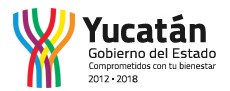 ENTIDADES PARAESTATALES Y FIDEICOMISOS NO EMPRESARIALES Y NO FINANCIEROSEstructura Funcional - Programa Presupuestario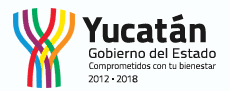 JUNTA DE  ASISTENCIA PRIVADA DEL ESTADO DE YUCATÁNTipo de Programa	ImporteFinalidad:	Desarrollo Social	6,574,660Total del presupuesto:	6,574,660Referencias:S	Sujetos a Reglas de Operación U	Otros subsidiosE	Prestación de Servicios Públicos B	Provisión de Bienes PúblicosP	Planeación, seguimiento y evaluación de políticas públicas F	Promoción y FomentoG	Regulación y supervisiónA	Funciones de las Fuerzas Armadas (Únicamente Gobierno Federal) R	EspecíficosK	Proyectos de InversiónM	Apoyo al proceso presupuestario y para mejorar la eficiencia institucional O	Apoyo a la función pública y al mejoramiento de la gestiónW	Operaciones ajenasL	Obligaciones de cumplimiento de resolución jurisdiccional N	Desastres naturalesJ	Pensiones y jubilacionesT	Aportaciones a la seguridad socialAportaciones a fondos de estabilizaciónAportaciones a fondos de inversión y reestructura de pensiones I	Gasto FederalizadoParticipaciones a entidades federativas y municipiosCosto financiero, deuda o apoyos a deudores y ahorradores de la banca H	Adeudos de ejercicios fiscales anterioresPrespuesto de Egresos 2016 Estado de Flujos de Efectivo (Pesos)Ente Público:	Junta de Asistencia Privada del Estado de YucatanBajo protesta de decir verdad declaramos que los Estados Financieros y sus Notas son razonablemente correctos y responsabilidad del emisorNombre de quien autoriza	Nombre de quien elaboraCargo de quien autoriza	Cargo de quien elaboraGOBIERNO DEL ESTADO DE YUCATÁN NUMERO DE PLAZAS DE LAS PARAESTATALESPresupuesto 2016NUMERO DE PLAZAS DE LAS PARAESTATALES JUNTA DE ASISTENCIA PRIVADA DEL ESTADO DE YUCATANNUMERO DE PLAZAS DE LAS PARAESTATALESGOBIERNO DEL ESTADO DE YUCATÁN PRESUPUESTO 2016SUELDO DE FUNCIONARIOS DE PRIMER Y SEGUNDO  NIVELTipo de GastoENTIDADES PARAESTATALES Y FIDEICOMISOS NO EMPRESARIALES Y NO FINANCIEROSEstructura Funcional - Programa PresupuestarioJUNTA DE AGUA POTABLE Y ALCANTARILLADO DE YUCATÁNTotal del presupuesto:	744,934,570Referencias:S	Sujetos a Reglas de Operación U	Otros subsidiosE	Prestación de Servicios Públicos B	Provisión de Bienes PúblicosP	Planeación, seguimiento y evaluación de políticas públicas F	Promoción y FomentoG	Regulación y supervisiónA	Funciones de las Fuerzas Armadas (Únicamente Gobierno Federal) R	EspecíficosK	Proyectos de InversiónM	Apoyo al proceso presupuestario y para mejorar la eficiencia institucional O	Apoyo a la función pública y al mejoramiento de la gestiónW	Operaciones ajenasL	Obligaciones de cumplimiento de resolución jurisdiccional N	Desastres naturalesJ	Pensiones y jubilacionesT	Aportaciones a la seguridad socialAportaciones a fondos de estabilizaciónAportaciones a fondos de inversión y reestructura de pensiones I	Gasto FederalizadoParticipaciones a entidades federativas y municipiosCosto financiero, deuda o apoyos a deudores y ahorradores de la banca H	Adeudos de ejercicios fiscales anterioresPrespuesto de Egresos 2016 Estado de Flujos de Efectivo (Pesos)Ente Público:	Junta de Asistencia Privada del Estado de YucatanBajo protesta de decir verdad declaramos que los Estados Financieros y sus Notas son razonablemente correctos y responsabilidad del emisorNombre de quien autoriza	Nombre de quien elaboraCargo de quien autoriza	Cargo de quien elabora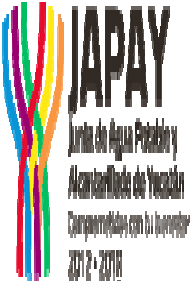 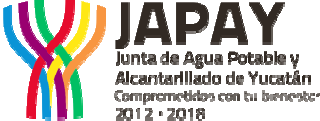 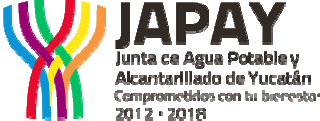 GOBIERNO DEL ESTADO DE YUCATAN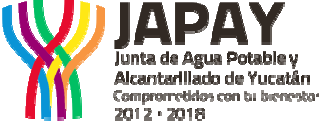 SUELDO DE FUNCIONARIOS DE MANDOS MEDIOS Y SUPERIORES 2016Tipo de GastoENTIDADES PARAESTATALES Y FIDEICOMISOS NO EMPRESARIALES Y NO FINANCIEROSEstructura Funcional - Programa PresupuestarioLA JUNTA DE ELECTRIFICACIÓN DEL ESTADO DE YUCATÁNTipo de Programa	ImporteFinalidad:	Desarrollo Social	134,860,876Total del presupuesto:	134,860,876Referencias:S	Sujetos a Reglas de Operación U	Otros subsidiosE	Prestación de Servicios Públicos B	Provisión de Bienes PúblicosP	Planeación, seguimiento y evaluación de políticas públicas F	Promoción y FomentoG	Regulación y supervisiónA	Funciones de las Fuerzas Armadas (Únicamente Gobierno Federal) R	EspecíficosK	Proyectos de InversiónM	Apoyo al proceso presupuestario y para mejorar la eficiencia institucional O	Apoyo a la función pública y al mejoramiento de la gestiónW	Operaciones ajenasL	Obligaciones de cumplimiento de resolución jurisdiccional N	Desastres naturalesJ	Pensiones y jubilacionesT	Aportaciones a la seguridad socialAportaciones a fondos de estabilizaciónAportaciones a fondos de inversión y reestructura de pensiones I	Gasto FederalizadoParticipaciones a entidades federativas y municipiosCosto financiero, deuda o apoyos a deudores y ahorradores de la banca H	Adeudos de ejercicios fiscales anterioresPrespuesto de Egresos 2016 Estado de Flujos de Efectivo (Pesos)Ente Público:	LA JUNTA DE ELECTRIFICACIÓN DE YUCATÁNBajo protesta de decir verdad declaramos que los Estados Financieros y sus Notas son razonablemente correctos y responsabilidad del emisorING. JOSÉ ENRIQUE ALPUCHE AVILÉS	C.P. NOEMÍ CRISTINA GONZÁLEZ GÓNGORADIRECTOR GENERAL	JEFE ADMINISTRATIVOGOBIERNO DEL ESTADO DE YUCATÁN NUMERO DE PLAZAS DE LAS PARAESTATALESPresupuesto 2016NUMERO DE PLAZAS DE LAS PARAESTATALES LA JUNTA DE ELECTRIFICACIÓN DE YUCATÁNNUMERO DE PLAZAS DE LAS PARAESTATALESGOBIERNO DEL ESTADO DE YUCATÁN PRESUPUESTO 2016SUELDO DE FUNCIONARIOS DE PRIMER Y SEGUNDO NIVELTipo de GastoENTIDADES PARAESTATALES Y FIDEICOMISOS NO EMPRESARIALES Y NO  FINANCIEROSTipo de Programa	ImporteFinalidad:	Desarrollo Social	4,149,870,041Total del presupuesto:	4,149,870,041Tipo de Programa	ImporteReferencias:S	Sujetos a Reglas de Operación U	Otros subsidiosE	Prestación de Servicios Públicos B	Provisión de Bienes PúblicosP	Planeación, seguimiento y evaluación de políticas públicas F	Promoción y FomentoG	Regulación y supervisiónA	Funciones de las Fuerzas Armadas (Únicamente Gobierno Federal) R	EspecíficosK	Proyectos de InversiónM	Apoyo al proceso presupuestario y para mejorar la eficiencia institucional O	Apoyo a la función pública y al mejoramiento de la gestiónW	Operaciones ajenasL	Obligaciones de cumplimiento de resolución jurisdiccional N	Desastres naturalesJ	Pensiones y jubilacionesT	Aportaciones a la seguridad socialAportaciones a fondos de estabilizaciónAportaciones a fondos de inversión y reestructura de pensiones I	Gasto FederalizadoParticipaciones a entidades federativas y municipiosCosto financiero, deuda o apoyos a deudores y ahorradores de la banca H	Adeudos de ejercicios fiscales anteriores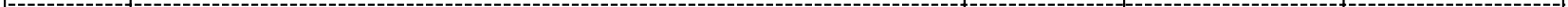 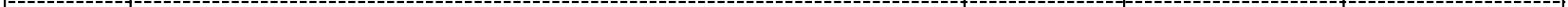 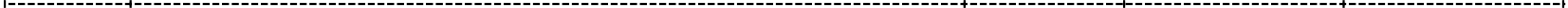 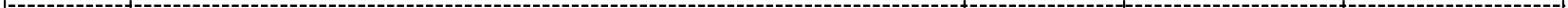 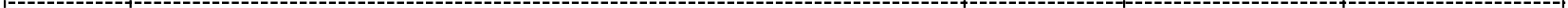 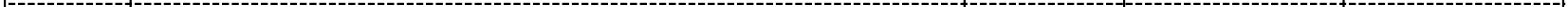 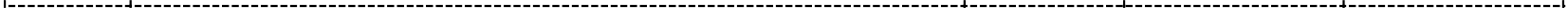 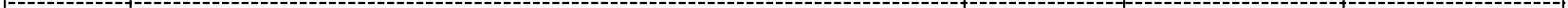 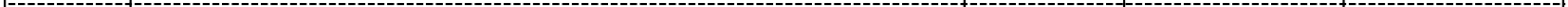 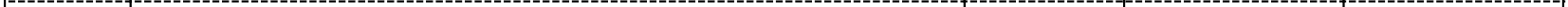 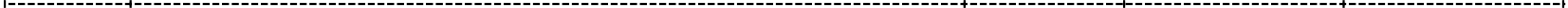 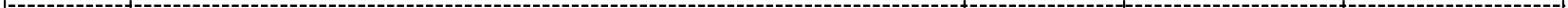 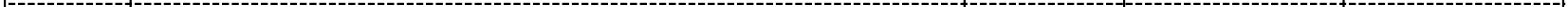 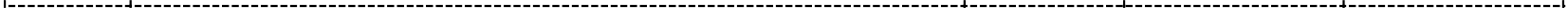 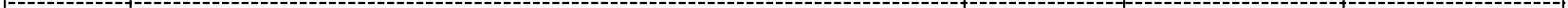 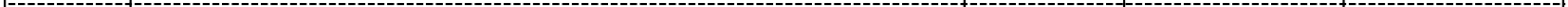 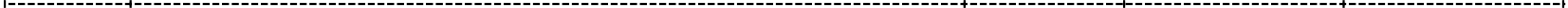 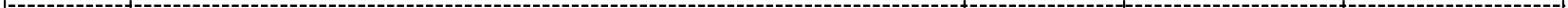 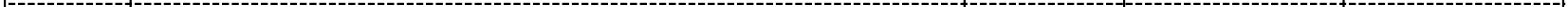 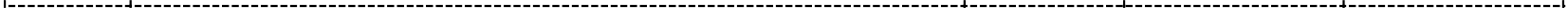 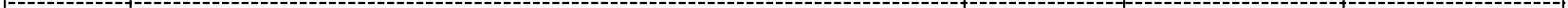 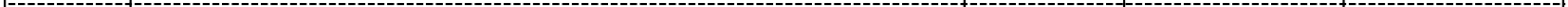 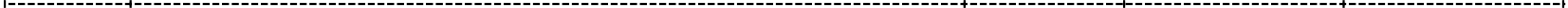 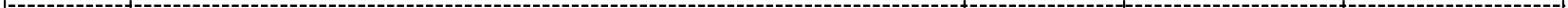 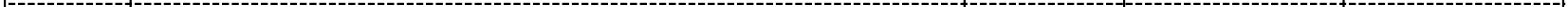 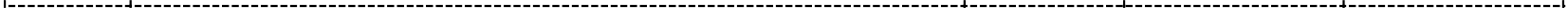 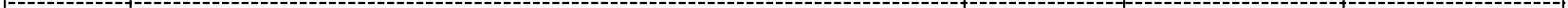 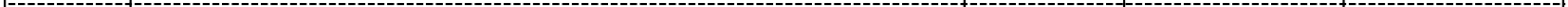 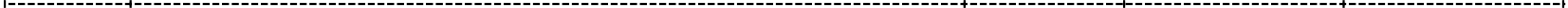 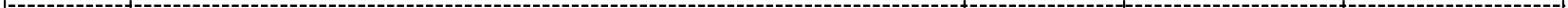 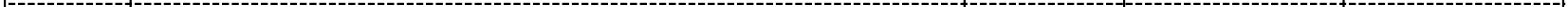 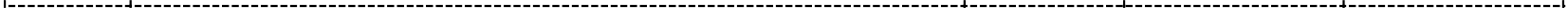 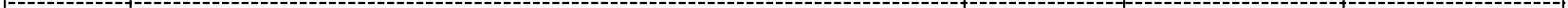 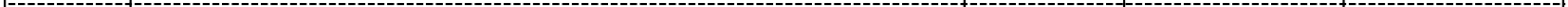 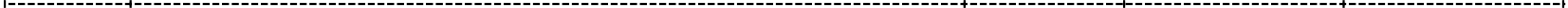 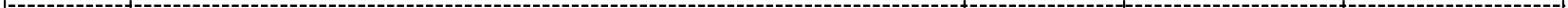 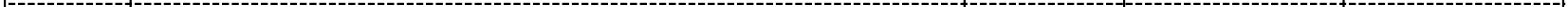 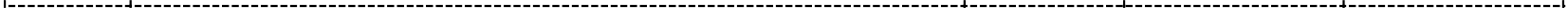 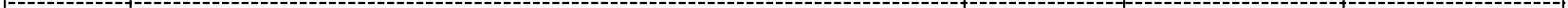 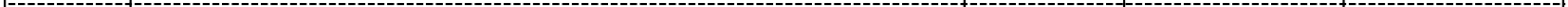 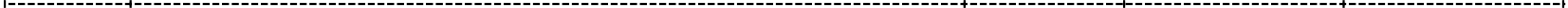 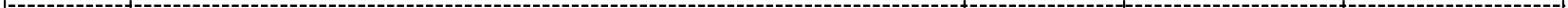 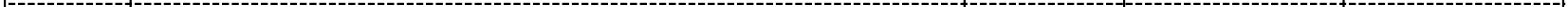 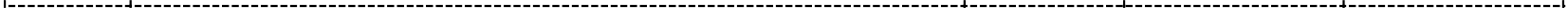 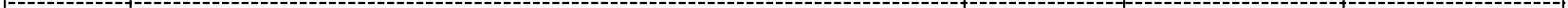 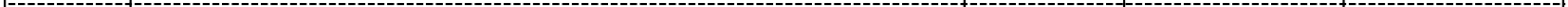 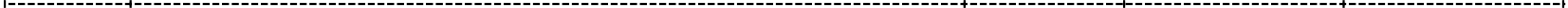 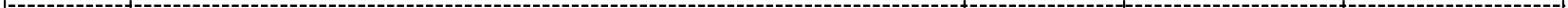 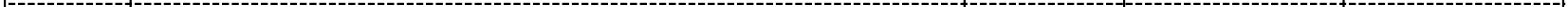 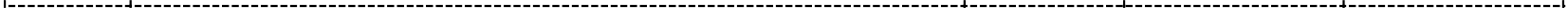 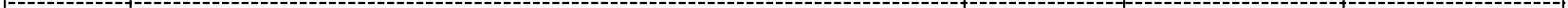 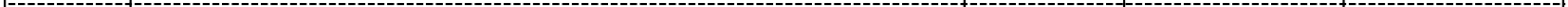 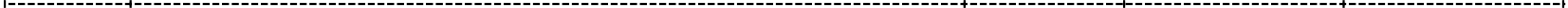 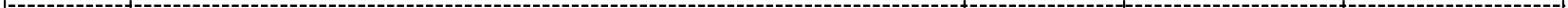 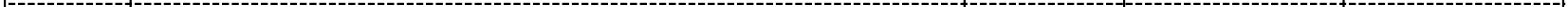 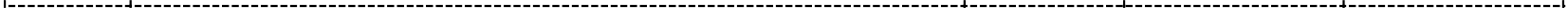 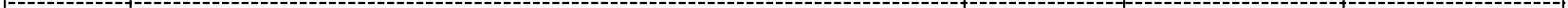 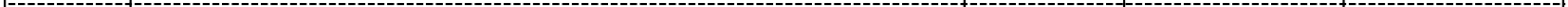 Presupuesto 2016 Tabulador de Sueldos y Salarios Servicios de Salud de YucatánGOBIERNO DEL ESTADO DE YUCATÁN PRESUPUESTO 2016SUELDO DE FUNCIONARIOS DE PRIMER Y SEGUNDO NIVELTipo de GastoENTIDADES PARAESTATALES Y FIDEICOMISOS NO EMPRESARIALES Y NO FINANCIEROSEstructura Funcional - Programa Presupuestario PATRONATO DE ASISTENCIA PARA LA REINCORPORACION SOCIAL DEL ESTADOTipo de Programa	ImporteFinalidad:	Gobierno	4,204,868Función:  Justicia	4,204,868Apoyo a Adultos Liberados y Adolescentes Externados	E	4,204,868Total del presupuesto:	4,204,868Referencias:S	Sujetos a Reglas de Operación U	Otros subsidiosE	Prestación de Servicios Públicos B	Provisión de Bienes PúblicosP	Planeación, seguimiento y evaluación de políticas públicas F	Promoción y FomentoG	Regulación y supervisiónA	Funciones de las Fuerzas Armadas (Únicamente Gobierno Federal) R	EspecíficosK	Proyectos de InversiónM	Apoyo al proceso presupuestario y para mejorar la eficiencia institucional O	Apoyo a la función pública y al mejoramiento de la gestiónW	Operaciones ajenasL	Obligaciones de cumplimiento de resolución jurisdiccional N	Desastres naturalesJ	Pensiones y jubilacionesT	Aportaciones a la seguridad socialAportaciones a fondos de estabilizaciónAportaciones a fondos de inversión y reestructura de pensiones I	Gasto FederalizadoParticipaciones a entidades federativas y municipiosCosto financiero, deuda o apoyos a deudores y ahorradores de la banca H	Adeudos de ejercicios fiscales anterioresPrespuesto de Egresos 2016 Estado de Flujos de Efectivo (Pesos)Ente Público:	PATRONATO DE ASISTENCIA PARA LA REINSERCIÓN SOCIAL DEL ESTADO DE YUCATÁNBajo protesta de decir verdad declaramos que los Estados Financieros y sus Notas son razonablemente correctos y responsabilidad del emisorNombre de quien autoriza	Nombre de quien elaboraCargo de quien autoriza	Cargo de quien elabora590GOBIERNO DEL ESTADO DE YUCATÁN NUMERO DE PLAZAS DE LAS PARAESTATALES1	591Presupuesto 2016 Tabulador de Sueldos y SalariosPatronato de Asistencia para la Reinserción Social en el Estado de Yucatán5	595GOBIERNO DEL ESTADO DE YUCATÁN PRESUPUESTO 2016SUELDO DE FUNCIONARIOS DE PRIMER Y SEGUNDO NIVEL6	596SueldosSueldosSueldosSueldosHonorariosHonorariosDependenciaNo. PlazasConfianzaBaseEventualAsimilablesServicios ProfesionalesDIRECTOR GENERAL177,877SUBDIRECTOR241,758JEFE DE DEPARTAMENTO232,210JEFE DE DEPARTAMENTO218,982LIDER DE PROYECTO117,112COORDINADOR516,635COORDINADOR115,618COORDINADOR314,982COORDINADOR113,745COORDINADOR210,454COORDINADOR DE PROYECTO18,333CHOFER19,144ANALISTA  ADMINISTRATIVO18,108AUXILIAR DE SERVICIOS14,531ANALISTA  ADMINISTRATIVO16,756ASESOR225,078ASESOR518,370ANALISTA  ADMINISTRATIVO16,825ANALISTA ADMINISTRATIVO HONORARIOS B14,422ANALISTA ADMINISTRATIVO HONORARIOS A17,342COORDINADOR HONORARIOS A114,703ANALISTA  ADMINISTRATIVO16,502ANALISTA  ADMINISTRATIVO25,200VIGILANTE110,296AUXILIAR DE SERVICIOS14,422COORDINADOR  DE PROYECTO41289,4890000Número de	Rango de RemuneracionesClave	Plaza / Puesto	Plazas	De	HastaNúmero de	Rango de RemuneracionesClave	Plaza / Puesto	Plazas	De	HastaNúmero de	Rango de RemuneracionesClave	Plaza / Puesto	Plazas	De	HastaNúmero de	Rango de RemuneracionesClave	Plaza / Puesto	Plazas	De	HastaNúmero de	Rango de RemuneracionesClave	Plaza / Puesto	Plazas	De	HastaSC0164DIRECTOR GENERAL1$41,758.4077,876.64SC0153SUBDIRECTOR2$32,210.1241,758.41SC0029JEFE DE DEPARTAMENTO2$18,982.0732,210.13SC0043JEFE DE DEPARTAMENTO2$17,111.7318,982.08SC0069LIDER DE PROYECTO1$16,634.6717,111.74SC0155COORDINADOR5$15,618.1516,634.68SC0081COORDINADOR1$14,981.6115,618.16SC0088COORDINADOR3$13,744.7114,981.62MM0013COORDINADOR1$10,453.7613,744.72MM0027COORDINADOR2$8,333.4710,453.77MM044COORDINADOR DE PROYECTO1$9,144.408,333.48MM0037CHOFER1$8,107.839,144.41MM069ANALISTA ADMINISTRATIVO1$4,531.378,107.84BU0017AUXILIAR DE SERVICIOS1$0.004,531.38Total de Plazas24Clave	Plaza / Puesto	Número de	Rango de Remuneraciones Plazas		De	HastaClave	Plaza / Puesto	Número de	Rango de Remuneraciones Plazas		De	HastaClave	Plaza / Puesto	Número de	Rango de Remuneraciones Plazas		De	HastaClave	Plaza / Puesto	Número de	Rango de Remuneraciones Plazas		De	HastaClave	Plaza / Puesto	Número de	Rango de Remuneraciones Plazas		De	HastaS/CLAVEASESOR218,370.4325,078.37S/CLAVEASESOR514,702.9918,370.44S/CLAVECOORDINADOR HONORARIOS A110,295.9914,703.00S/CLAVEVIGILANTE17,342.3910,296.00S/CLAVEANALISTA ADMINISTRATIVO HONORARIOS A16,825.227,342.40S/CLAVEANALISTA ADMINISTRATIVO16,755.736,825.23S/CLAVEANALISTA ADMINISTRATIVO16,501.806,755.74S/CLAVEANALISTA ADMINISTRATIVO15,199.996,501.81S/CLAVEANALISTA ADMINISTRATIVO24,421.805,200.00S/CLAVEANALISTA ADMINISTRATIVO HONORARIOS B14,421.804,421.81S/CLAVEAUXILIAR DE SERVICIOS10.004,421.81Total de Plazas12Clave	Plaza / Puesto	Número de	Rango de RemuneracionesPlazas	De	HastaClave	Plaza / Puesto	Número de	Rango de RemuneracionesPlazas	De	HastaClave	Plaza / Puesto	Número de	Rango de RemuneracionesPlazas	De	HastaClave	Plaza / Puesto	Número de	Rango de RemuneracionesPlazas	De	HastaClave	Plaza / Puesto	Número de	Rango de RemuneracionesPlazas	De	HastaNO APLICANO APLICANO APLICANO APLICANO APLICATotal de Plazas0PercepcionesPercepcionesPercepcionesDeduccionesDeduccionesDeduccionesDeduccionesSueldo NetoPUESTOSueldo BaseOtras PercepcionesSueldo BrutoISRISSTEYFondo de DefunciónTotal DeduccionesSueldo NetoDIRECTOR GENERAL77,876.640.0077,876.6419,991.422,313.200.0022,304.6255,572.02SUBDIRECTOR41,758.410.0041,758.4131,197.262,313.200.0033,510.468,247.95JEFE DE DEPARTAMENTO32,210.130.0032,210.1315,041.502,313.200.0017,354.7014,855.43JEFE DE DEPARTAMENTO18,982.080.0018,982.0810,294.302,313.200.0012,607.506,374.58CAPÍTULO / CONCEPTO / PARTIDA GENÉRICAIMPORTEJUNTA DE  ASISTENCIA PRIVADA DEL ESTADO DE YUCATÁN6,574,6601000   SERVICIOS PERSONALES2,809,9271100 REMUNERACIONES AL PERSONAL DE CARÁCTER PERMANENTE1,885,8611130 SUELDOS BASE AL PERSONAL PERMANENTE1,885,8611300 REMUNERACIONES ADICIONALES Y ESPECIALES258,3371320 PRIMAS DE VACACIONES, DOMINICAL Y GRATIFICACIÓN DE FIN DE AÑO258,3371400 SEGURIDAD SOCIAL441,5361410 APORTACIONES DE SEGURIDAD SOCIAL266,5981420 APORTACIONES A FONDOS DE VIVIENDA108,9331440 APORTACIONES PARA SEGUROS66,0051500 OTRAS PRESTACIONES SOCIALES Y ECONÓMICAS148,7591510 CUOTAS PARA EL FONDO DE AHORRO Y FONDO DE TRABAJO112,2011540 PRESTACIONES CONTRACTUALES29,9521590 OTRAS PRESTACIONES SOCIALES Y ECONÓMICAS6,6061600 PREVISIONES75,4341610 PREVISIONES DE CARÁCTER LABORAL, ECONÓMICA Y DE SEGURIDAD SOCIAL75,4342000   MATERIALES Y SUMINISTROS512,0422100 MATERIALES DE ADMINISTRACIÓN, EMISIÓN DE DOCUMENTOS Y ARTÍCULOS150,014OFICIALES2110  MATERIALES, ÚTILES Y EQUIPOS MENORES DE OFICINA43,3352140  MATERIALES, ÚTILES Y EQUIPOS MENORES DE TECNOLOGÍAS DE LA INFORMACIÓN Y47,771COMUNICACIONES2150  MATERIAL IMPRESO E INFORMACIÓN DIGITAL37,4882160  MATERIAL DE LIMPIEZA21,4202200 ALIMENTOS Y UTENSILIOS37,0192210 PRODUCTOS ALIMENTICIOS PARA PERSONAS36,0192230 UTENSILIOS PARA EL SERVICIO DE ALIMENTACIÓN1,0002300 MATERIAS PRIMAS Y MATERIALES DE PRODUCCIÓN Y COMERCIALIZACIÓN3,000CAPÍTULO / CONCEPTO / PARTIDA GENÉRICAIMPORTE2360 PRODUCTOS METÁLICOS Y A BASE DE MINERALES NO METÁLICOS ADQUIRIDOS COMO3,000MATERIA PRIMA2400 MATERIALES Y ARTÍCULOS DE CONSTRUCCIÓN Y DE REPARACIÓN20,8002440 MADERA Y PRODUCTOS DE MADERA2,8002460  MATERIAL ELÉCTRICO Y ELECTRÓNICO3,0002480  MATERIALES COMPLEMENTARIOS12,0002490  OTROS MATERIALES Y ARTÍCULOS DE CONSTRUCCIÓN Y REPARACIÓN3,0002500 PRODUCTOS QUÍMICOS, FARMACÉUTICOS Y DE LABORATORIO1,8002530 MEDICINAS Y PRODUCTOS FARMACÉUTICOS1,8002600 COMBUSTIBLES, LUBRICANTES Y ADITIVOS262,0112610  COMBUSTIBLES, LUBRICANTES Y ADITIVOS262,0112700 VESTUARIO, BLANCOS, PRENDAS DE PROTECCIÓN Y ARTÍCULOS DEPORTIVOS28,0002710  VESTUARIO Y UNIFORMES28,0002900 HERRAMIENTAS, REFACCIONES Y ACCESORIOS MENORES9,3982910 HERRAMIENTAS MENORES1,0982920  REFACCIONES Y ACCESORIOS MENORES DE EDIFICIOS1,1002930  REFACCIONES Y ACCESORIOS MENORES DE MOBILIARIO Y EQUIPO DE2,500ADMINISTRACIÓN, EDUCACIONAL Y RECREATIVO2960  REFACCIONES Y ACCESORIOS MENORES DE EQUIPO DE TRANSPORTE4,2002990  REFACCIONES Y ACCESORIOS MENORES OTROS BIENES MUEBLES5003000   SERVICIOS GENERALES1,532,6913100 SERVICIOS BÁSICOS152,8123110  ENERGÍA ELÉCTRICA65,1463130 AGUA8643140  TELEFONÍA TRADICIONAL25,5223150  TELEFONÍA CELULAR56,9773170 SERVICIOS DE ACCESO DE INTERNET, REDES Y PROCESAMIENTO DE INFORMACIÓN4,3033200 SERVICIOS DE ARRENDAMIENTO2,279CAPÍTULO / CONCEPTO / PARTIDA GENÉRICAIMPORTE3290  OTROS ARRENDAMIENTOS2,2793300 SERVICIOS PROFESIONALES, CIENTÍFICOS, TÉCNICOS Y OTROS SERVICIOS186,7743310 SERVICIOS LEGALES, DE CONTABILIDAD, AUDITORÍA Y RELACIONADOS115,0333330 SERVICIOS DE CONSULTORÍA ADMINISTRATIVA, PROCESOS, TÉCNICA Y EN6,844TECNOLOGÍAS DE LA INFORMACIÓN3340 SERVICIOS DE CAPACITACIÓN A SERVIDORES PÚBLICOS26,2993360 SERVICIOS DE APOYO ADMINISTRATIVO, FOTOCOPIADO E IMPRESIÓN21,6433380 SERVICIOS DE VIGILANCIA7,1513390 SERVICIOS PROFESIONALES, CIENTÍFICOS Y TÉCNICOS INTEGRALES9,8043400 SERVICIOS FINANCIEROS, BANCARIOS Y COMERCIALES46,5963410 SERVICIOS FINANCIEROS Y BANCARIOS5,7643450 SEGURO DE BIENES PATRIMONIALES33,6453480  COMISIONES POR VENTAS7,1873500 SERVICIOS DE INSTALACIÓN, REPARACIÓN, MANTENIMIENTO Y CONSERVACIÓN378,8693510  CONSERVACIÓN Y MANTENIMIENTO MENOR DE INMUEBLES188,8103520  INSTALACIÓN, REPARACIÓN Y MANTENIMIENTO DE MOBILIARIO Y EQUIPO DE8,393ADMINISTRACIÓN, EDUCACIONAL Y RECREATIVO3530  INSTALACIÓN, REPARACIÓN Y MANTENIMIENTO DE EQUIPO DE CÓMPUTO Y3,910TECNOLOGÍAS DE LA INFORMACIÓN3550  REPARACIÓN Y MANTENIMIENTO DE EQUIPO DE TRANSPORTE63,6033580 SERVICIOS DE LIMPIEZA Y MANEJO DE DESECHOS114,1533700 SERVICIOS DE TRASLADO Y VIÁTICOS214,1523710 PASAJES AÉREOS99,6883720 PASAJES TERRESTRES30,2223750  VIÁTICOS EN EL PAÍS84,2423800 SERVICIOS OFICIALES441,4443810 GASTOS DE CEREMONIAL11,4343820 GASTOS DE ORDEN SOCIAL Y CULTURAL425,870CAPÍTULO / CONCEPTO / PARTIDA GENÉRICAIMPORTE3850 GASTOS DE REPRESENTACIÓN4,1403900 OTROS SERVICIOS GENERALES109,7653920 IMPUESTOS Y DERECHOS22,5343980 IMPUESTOS SOBRE NÓMINAS Y OTROS QUE SE DERIVEN DE UNA RELACIÓN LABORAL87,2314000   TRANSFERENCIAS, ASIGNACIONES, SUBSIDIOS Y OTRAS AYUDAS1,425,0004300 SUBSIDIOS Y SUBVENCIONES625,0004390 OTROS SUBSIDIOS625,0004400 AYUDAS SOCIALES740,0004410 AYUDAS SOCIALES A PERSONAS660,0004450 AYUDAS SOCIALES A INSTITUCIONES SIN FINES DE LUCRO80,0004800 DONATIVOS60,0004810 DONATIVOS A INSTITUCIONES SIN FINES DE LUCRO60,0005000   BIENES MUEBLES, INMUEBLES E INTANGIBLES295,0005100 MOBILIARIO Y EQUIPO DE ADMINISTRACIÓN240,0005110  MUEBLES DE OFICINA Y ESTANTERÍA160,0005150  EQUIPO DE CÓMPUTO Y DE TECNOLOGÍA DE LA INFORMACIÓN80,0005600 MAQUINARIA, OTROS EQUIPOS Y HERRAMIENTAS20,0005640 SISTEMAS DE AIRE ACONDICIONADO, CALEFACCIÓN Y DE REFRIGERACIÓN INDUSTRIAL20,000Y COMERCIAL.5900 ACTIVOS INTANGIBLES35,0005910 SOFTWARE35,000TIPO DE GASTOIMPORTEJUNTA DE  ASISTENCIA PRIVADA DEL ESTADO DE YUCATÁNGasto corriente6,574,6606,279,660Gasto de capital295,000Función:   Protección Social6,574,660Cohesión SocialE5,040,158Programa Administrativo de Recursos Humanos y Control Presupuestal SedesolM1,534,502Concepto2015Concepto2015Flujos de Efectivo de las Actividades de Operación OrigenImpuestosCuotas y Aportaciones de Seguridad Social Contribuciones de mejorasDerechosProductos de Tipo Corriente Aprovechamientos de Tipo Corriente Ingresos por Venta de Bienes y ServiciosIngresos no Comprendidos en las Fracciones de la Ley de Ingresos Causados en Ejercicios Fiscales Anteriores Pendientes de Liquidación o PagoParticipaciones y AportacionesTransferencias, Asignaciones y Subsidios y Otras ayudas Otros Origenes de OperaciónAplicaciónServicios Personales Materiales y Suministros Servicios GeneralesTransferencias Internas y Asignaciones al Sector Público Transferencias al resto del Sector PúblicoSubsidios y Subvenciones Ayudas Sociales Pensiones y JubilacionesTransferencias a Fideicomisos, Mandatos y Contratos Análogos Transferencias a la Seguridad SocialDonativosTransferencias al Exterior Participaciones AportacionesConveniosOtros Aplicaciones de OperaciónFlujos Netos de Efectivo por Actividades de Operación6,574,6606,574,660Flujos de Efectivo de las Actividades de Inversión OrigenBienes Inmuebles, Infraestructura y Construcciones en Proceso Bienes MueblesOtros Orígenes de InversiónAplicaciónBienes Inmuebles, Infraestructura y Construcciones en Proceso Bienes MueblesOtras Aplicaciones de InversiónFlujos Netos de Efectivo por Actividades de InversiónFlujo de Efectivo de las Actividades de Financiamiento OrigenEndeudamiento Neto InternoExternoDisminución de Activos Financieros Incremento de Otros PasivosAplicaciónServicios de la Deuda InternoExternoIncremento de Activos Financieros Disminución de Otros PasivosFlujos netos de Efectivo por Actividades de FinanciamientoIncremento/Disminución Neta en el Efectivo y Equivalentes al Efectivo0Flujos de Efectivo de las Actividades de Operación OrigenImpuestosCuotas y Aportaciones de Seguridad Social Contribuciones de mejorasDerechosProductos de Tipo Corriente Aprovechamientos de Tipo Corriente Ingresos por Venta de Bienes y ServiciosIngresos no Comprendidos en las Fracciones de la Ley de Ingresos Causados en Ejercicios Fiscales Anteriores Pendientes de Liquidación o PagoParticipaciones y AportacionesTransferencias, Asignaciones y Subsidios y Otras ayudas Otros Origenes de OperaciónAplicaciónServicios Personales Materiales y Suministros Servicios GeneralesTransferencias Internas y Asignaciones al Sector Público Transferencias al resto del Sector PúblicoSubsidios y Subvenciones Ayudas Sociales Pensiones y JubilacionesTransferencias a Fideicomisos, Mandatos y Contratos Análogos Transferencias a la Seguridad SocialDonativosTransferencias al Exterior Participaciones AportacionesConveniosOtros Aplicaciones de OperaciónFlujos Netos de Efectivo por Actividades de Operación00Flujos de Efectivo de las Actividades de Inversión OrigenBienes Inmuebles, Infraestructura y Construcciones en Proceso Bienes MueblesOtros Orígenes de InversiónAplicaciónBienes Inmuebles, Infraestructura y Construcciones en Proceso Bienes MueblesOtras Aplicaciones de InversiónFlujos Netos de Efectivo por Actividades de InversiónFlujo de Efectivo de las Actividades de Financiamiento OrigenEndeudamiento Neto InternoExternoDisminución de Activos Financieros Incremento de Otros PasivosAplicaciónServicios de la Deuda InternoExternoIncremento de Activos Financieros Disminución de Otros PasivosFlujos netos de Efectivo por Actividades de FinanciamientoIncremento/Disminución Neta en el Efectivo y Equivalentes al Efectivo0Flujos de Efectivo de las Actividades de Operación OrigenImpuestosCuotas y Aportaciones de Seguridad Social Contribuciones de mejorasDerechosProductos de Tipo Corriente Aprovechamientos de Tipo Corriente Ingresos por Venta de Bienes y ServiciosIngresos no Comprendidos en las Fracciones de la Ley de Ingresos Causados en Ejercicios Fiscales Anteriores Pendientes de Liquidación o PagoParticipaciones y AportacionesTransferencias, Asignaciones y Subsidios y Otras ayudas Otros Origenes de OperaciónAplicaciónServicios Personales Materiales y Suministros Servicios GeneralesTransferencias Internas y Asignaciones al Sector Público Transferencias al resto del Sector PúblicoSubsidios y Subvenciones Ayudas Sociales Pensiones y JubilacionesTransferencias a Fideicomisos, Mandatos y Contratos Análogos Transferencias a la Seguridad SocialDonativosTransferencias al Exterior Participaciones AportacionesConveniosOtros Aplicaciones de OperaciónFlujos Netos de Efectivo por Actividades de Operación00Flujos de Efectivo de las Actividades de Inversión OrigenBienes Inmuebles, Infraestructura y Construcciones en Proceso Bienes MueblesOtros Orígenes de InversiónAplicaciónBienes Inmuebles, Infraestructura y Construcciones en Proceso Bienes MueblesOtras Aplicaciones de InversiónFlujos Netos de Efectivo por Actividades de InversiónFlujo de Efectivo de las Actividades de Financiamiento OrigenEndeudamiento Neto InternoExternoDisminución de Activos Financieros Incremento de Otros PasivosAplicaciónServicios de la Deuda InternoExternoIncremento de Activos Financieros Disminución de Otros PasivosFlujos netos de Efectivo por Actividades de FinanciamientoIncremento/Disminución Neta en el Efectivo y Equivalentes al Efectivo0Flujos de Efectivo de las Actividades de Operación OrigenImpuestosCuotas y Aportaciones de Seguridad Social Contribuciones de mejorasDerechosProductos de Tipo Corriente Aprovechamientos de Tipo Corriente Ingresos por Venta de Bienes y ServiciosIngresos no Comprendidos en las Fracciones de la Ley de Ingresos Causados en Ejercicios Fiscales Anteriores Pendientes de Liquidación o PagoParticipaciones y AportacionesTransferencias, Asignaciones y Subsidios y Otras ayudas Otros Origenes de OperaciónAplicaciónServicios Personales Materiales y Suministros Servicios GeneralesTransferencias Internas y Asignaciones al Sector Público Transferencias al resto del Sector PúblicoSubsidios y Subvenciones Ayudas Sociales Pensiones y JubilacionesTransferencias a Fideicomisos, Mandatos y Contratos Análogos Transferencias a la Seguridad SocialDonativosTransferencias al Exterior Participaciones AportacionesConveniosOtros Aplicaciones de OperaciónFlujos Netos de Efectivo por Actividades de Operación00Flujos de Efectivo de las Actividades de Inversión OrigenBienes Inmuebles, Infraestructura y Construcciones en Proceso Bienes MueblesOtros Orígenes de InversiónAplicaciónBienes Inmuebles, Infraestructura y Construcciones en Proceso Bienes MueblesOtras Aplicaciones de InversiónFlujos Netos de Efectivo por Actividades de InversiónFlujo de Efectivo de las Actividades de Financiamiento OrigenEndeudamiento Neto InternoExternoDisminución de Activos Financieros Incremento de Otros PasivosAplicaciónServicios de la Deuda InternoExternoIncremento de Activos Financieros Disminución de Otros PasivosFlujos netos de Efectivo por Actividades de FinanciamientoIncremento/Disminución Neta en el Efectivo y Equivalentes al Efectivo0Flujos de Efectivo de las Actividades de Operación OrigenImpuestosCuotas y Aportaciones de Seguridad Social Contribuciones de mejorasDerechosProductos de Tipo Corriente Aprovechamientos de Tipo Corriente Ingresos por Venta de Bienes y ServiciosIngresos no Comprendidos en las Fracciones de la Ley de Ingresos Causados en Ejercicios Fiscales Anteriores Pendientes de Liquidación o PagoParticipaciones y AportacionesTransferencias, Asignaciones y Subsidios y Otras ayudas Otros Origenes de OperaciónAplicaciónServicios Personales Materiales y Suministros Servicios GeneralesTransferencias Internas y Asignaciones al Sector Público Transferencias al resto del Sector PúblicoSubsidios y Subvenciones Ayudas Sociales Pensiones y JubilacionesTransferencias a Fideicomisos, Mandatos y Contratos Análogos Transferencias a la Seguridad SocialDonativosTransferencias al Exterior Participaciones AportacionesConveniosOtros Aplicaciones de OperaciónFlujos Netos de Efectivo por Actividades de Operación00Flujos de Efectivo de las Actividades de Inversión OrigenBienes Inmuebles, Infraestructura y Construcciones en Proceso Bienes MueblesOtros Orígenes de InversiónAplicaciónBienes Inmuebles, Infraestructura y Construcciones en Proceso Bienes MueblesOtras Aplicaciones de InversiónFlujos Netos de Efectivo por Actividades de InversiónFlujo de Efectivo de las Actividades de Financiamiento OrigenEndeudamiento Neto InternoExternoDisminución de Activos Financieros Incremento de Otros PasivosAplicaciónServicios de la Deuda InternoExternoIncremento de Activos Financieros Disminución de Otros PasivosFlujos netos de Efectivo por Actividades de FinanciamientoIncremento/Disminución Neta en el Efectivo y Equivalentes al EfectivoFlujos de Efectivo de las Actividades de Operación OrigenImpuestosCuotas y Aportaciones de Seguridad Social Contribuciones de mejorasDerechosProductos de Tipo Corriente Aprovechamientos de Tipo Corriente Ingresos por Venta de Bienes y ServiciosIngresos no Comprendidos en las Fracciones de la Ley de Ingresos Causados en Ejercicios Fiscales Anteriores Pendientes de Liquidación o PagoParticipaciones y AportacionesTransferencias, Asignaciones y Subsidios y Otras ayudas Otros Origenes de OperaciónAplicaciónServicios Personales Materiales y Suministros Servicios GeneralesTransferencias Internas y Asignaciones al Sector Público Transferencias al resto del Sector PúblicoSubsidios y Subvenciones Ayudas Sociales Pensiones y JubilacionesTransferencias a Fideicomisos, Mandatos y Contratos Análogos Transferencias a la Seguridad SocialDonativosTransferencias al Exterior Participaciones AportacionesConveniosOtros Aplicaciones de OperaciónFlujos Netos de Efectivo por Actividades de Operación00Flujos de Efectivo de las Actividades de Inversión OrigenBienes Inmuebles, Infraestructura y Construcciones en Proceso Bienes MueblesOtros Orígenes de InversiónAplicaciónBienes Inmuebles, Infraestructura y Construcciones en Proceso Bienes MueblesOtras Aplicaciones de InversiónFlujos Netos de Efectivo por Actividades de InversiónFlujo de Efectivo de las Actividades de Financiamiento OrigenEndeudamiento Neto InternoExternoDisminución de Activos Financieros Incremento de Otros PasivosAplicaciónServicios de la Deuda InternoExternoIncremento de Activos Financieros Disminución de Otros PasivosFlujos netos de Efectivo por Actividades de FinanciamientoIncremento/Disminución Neta en el Efectivo y Equivalentes al Efectivo295,000Flujos de Efectivo de las Actividades de Operación OrigenImpuestosCuotas y Aportaciones de Seguridad Social Contribuciones de mejorasDerechosProductos de Tipo Corriente Aprovechamientos de Tipo Corriente Ingresos por Venta de Bienes y ServiciosIngresos no Comprendidos en las Fracciones de la Ley de Ingresos Causados en Ejercicios Fiscales Anteriores Pendientes de Liquidación o PagoParticipaciones y AportacionesTransferencias, Asignaciones y Subsidios y Otras ayudas Otros Origenes de OperaciónAplicaciónServicios Personales Materiales y Suministros Servicios GeneralesTransferencias Internas y Asignaciones al Sector Público Transferencias al resto del Sector PúblicoSubsidios y Subvenciones Ayudas Sociales Pensiones y JubilacionesTransferencias a Fideicomisos, Mandatos y Contratos Análogos Transferencias a la Seguridad SocialDonativosTransferencias al Exterior Participaciones AportacionesConveniosOtros Aplicaciones de OperaciónFlujos Netos de Efectivo por Actividades de Operación00Flujos de Efectivo de las Actividades de Inversión OrigenBienes Inmuebles, Infraestructura y Construcciones en Proceso Bienes MueblesOtros Orígenes de InversiónAplicaciónBienes Inmuebles, Infraestructura y Construcciones en Proceso Bienes MueblesOtras Aplicaciones de InversiónFlujos Netos de Efectivo por Actividades de InversiónFlujo de Efectivo de las Actividades de Financiamiento OrigenEndeudamiento Neto InternoExternoDisminución de Activos Financieros Incremento de Otros PasivosAplicaciónServicios de la Deuda InternoExternoIncremento de Activos Financieros Disminución de Otros PasivosFlujos netos de Efectivo por Actividades de FinanciamientoIncremento/Disminución Neta en el Efectivo y Equivalentes al Efectivo0Flujos de Efectivo de las Actividades de Operación OrigenImpuestosCuotas y Aportaciones de Seguridad Social Contribuciones de mejorasDerechosProductos de Tipo Corriente Aprovechamientos de Tipo Corriente Ingresos por Venta de Bienes y ServiciosIngresos no Comprendidos en las Fracciones de la Ley de Ingresos Causados en Ejercicios Fiscales Anteriores Pendientes de Liquidación o PagoParticipaciones y AportacionesTransferencias, Asignaciones y Subsidios y Otras ayudas Otros Origenes de OperaciónAplicaciónServicios Personales Materiales y Suministros Servicios GeneralesTransferencias Internas y Asignaciones al Sector Público Transferencias al resto del Sector PúblicoSubsidios y Subvenciones Ayudas Sociales Pensiones y JubilacionesTransferencias a Fideicomisos, Mandatos y Contratos Análogos Transferencias a la Seguridad SocialDonativosTransferencias al Exterior Participaciones AportacionesConveniosOtros Aplicaciones de OperaciónFlujos Netos de Efectivo por Actividades de Operación00Flujos de Efectivo de las Actividades de Inversión OrigenBienes Inmuebles, Infraestructura y Construcciones en Proceso Bienes MueblesOtros Orígenes de InversiónAplicaciónBienes Inmuebles, Infraestructura y Construcciones en Proceso Bienes MueblesOtras Aplicaciones de InversiónFlujos Netos de Efectivo por Actividades de InversiónFlujo de Efectivo de las Actividades de Financiamiento OrigenEndeudamiento Neto InternoExternoDisminución de Activos Financieros Incremento de Otros PasivosAplicaciónServicios de la Deuda InternoExternoIncremento de Activos Financieros Disminución de Otros PasivosFlujos netos de Efectivo por Actividades de FinanciamientoIncremento/Disminución Neta en el Efectivo y Equivalentes al Efectivo295,000Flujos de Efectivo de las Actividades de Operación OrigenImpuestosCuotas y Aportaciones de Seguridad Social Contribuciones de mejorasDerechosProductos de Tipo Corriente Aprovechamientos de Tipo Corriente Ingresos por Venta de Bienes y ServiciosIngresos no Comprendidos en las Fracciones de la Ley de Ingresos Causados en Ejercicios Fiscales Anteriores Pendientes de Liquidación o PagoParticipaciones y AportacionesTransferencias, Asignaciones y Subsidios y Otras ayudas Otros Origenes de OperaciónAplicaciónServicios Personales Materiales y Suministros Servicios GeneralesTransferencias Internas y Asignaciones al Sector Público Transferencias al resto del Sector PúblicoSubsidios y Subvenciones Ayudas Sociales Pensiones y JubilacionesTransferencias a Fideicomisos, Mandatos y Contratos Análogos Transferencias a la Seguridad SocialDonativosTransferencias al Exterior Participaciones AportacionesConveniosOtros Aplicaciones de OperaciónFlujos Netos de Efectivo por Actividades de Operación00Flujos de Efectivo de las Actividades de Inversión OrigenBienes Inmuebles, Infraestructura y Construcciones en Proceso Bienes MueblesOtros Orígenes de InversiónAplicaciónBienes Inmuebles, Infraestructura y Construcciones en Proceso Bienes MueblesOtras Aplicaciones de InversiónFlujos Netos de Efectivo por Actividades de InversiónFlujo de Efectivo de las Actividades de Financiamiento OrigenEndeudamiento Neto InternoExternoDisminución de Activos Financieros Incremento de Otros PasivosAplicaciónServicios de la Deuda InternoExternoIncremento de Activos Financieros Disminución de Otros PasivosFlujos netos de Efectivo por Actividades de FinanciamientoIncremento/Disminución Neta en el Efectivo y Equivalentes al Efectivo0Flujos de Efectivo de las Actividades de Operación OrigenImpuestosCuotas y Aportaciones de Seguridad Social Contribuciones de mejorasDerechosProductos de Tipo Corriente Aprovechamientos de Tipo Corriente Ingresos por Venta de Bienes y ServiciosIngresos no Comprendidos en las Fracciones de la Ley de Ingresos Causados en Ejercicios Fiscales Anteriores Pendientes de Liquidación o PagoParticipaciones y AportacionesTransferencias, Asignaciones y Subsidios y Otras ayudas Otros Origenes de OperaciónAplicaciónServicios Personales Materiales y Suministros Servicios GeneralesTransferencias Internas y Asignaciones al Sector Público Transferencias al resto del Sector PúblicoSubsidios y Subvenciones Ayudas Sociales Pensiones y JubilacionesTransferencias a Fideicomisos, Mandatos y Contratos Análogos Transferencias a la Seguridad SocialDonativosTransferencias al Exterior Participaciones AportacionesConveniosOtros Aplicaciones de OperaciónFlujos Netos de Efectivo por Actividades de Operación00Flujos de Efectivo de las Actividades de Inversión OrigenBienes Inmuebles, Infraestructura y Construcciones en Proceso Bienes MueblesOtros Orígenes de InversiónAplicaciónBienes Inmuebles, Infraestructura y Construcciones en Proceso Bienes MueblesOtras Aplicaciones de InversiónFlujos Netos de Efectivo por Actividades de InversiónFlujo de Efectivo de las Actividades de Financiamiento OrigenEndeudamiento Neto InternoExternoDisminución de Activos Financieros Incremento de Otros PasivosAplicaciónServicios de la Deuda InternoExternoIncremento de Activos Financieros Disminución de Otros PasivosFlujos netos de Efectivo por Actividades de FinanciamientoIncremento/Disminución Neta en el Efectivo y Equivalentes al EfectivoFlujos de Efectivo de las Actividades de Operación OrigenImpuestosCuotas y Aportaciones de Seguridad Social Contribuciones de mejorasDerechosProductos de Tipo Corriente Aprovechamientos de Tipo Corriente Ingresos por Venta de Bienes y ServiciosIngresos no Comprendidos en las Fracciones de la Ley de Ingresos Causados en Ejercicios Fiscales Anteriores Pendientes de Liquidación o PagoParticipaciones y AportacionesTransferencias, Asignaciones y Subsidios y Otras ayudas Otros Origenes de OperaciónAplicaciónServicios Personales Materiales y Suministros Servicios GeneralesTransferencias Internas y Asignaciones al Sector Público Transferencias al resto del Sector PúblicoSubsidios y Subvenciones Ayudas Sociales Pensiones y JubilacionesTransferencias a Fideicomisos, Mandatos y Contratos Análogos Transferencias a la Seguridad SocialDonativosTransferencias al Exterior Participaciones AportacionesConveniosOtros Aplicaciones de OperaciónFlujos Netos de Efectivo por Actividades de Operación6,574,6606,574,660Flujos de Efectivo de las Actividades de Inversión OrigenBienes Inmuebles, Infraestructura y Construcciones en Proceso Bienes MueblesOtros Orígenes de InversiónAplicaciónBienes Inmuebles, Infraestructura y Construcciones en Proceso Bienes MueblesOtras Aplicaciones de InversiónFlujos Netos de Efectivo por Actividades de InversiónFlujo de Efectivo de las Actividades de Financiamiento OrigenEndeudamiento Neto InternoExternoDisminución de Activos Financieros Incremento de Otros PasivosAplicaciónServicios de la Deuda InternoExternoIncremento de Activos Financieros Disminución de Otros PasivosFlujos netos de Efectivo por Actividades de FinanciamientoIncremento/Disminución Neta en el Efectivo y Equivalentes al Efectivo-295,000Flujos de Efectivo de las Actividades de Operación OrigenImpuestosCuotas y Aportaciones de Seguridad Social Contribuciones de mejorasDerechosProductos de Tipo Corriente Aprovechamientos de Tipo Corriente Ingresos por Venta de Bienes y ServiciosIngresos no Comprendidos en las Fracciones de la Ley de Ingresos Causados en Ejercicios Fiscales Anteriores Pendientes de Liquidación o PagoParticipaciones y AportacionesTransferencias, Asignaciones y Subsidios y Otras ayudas Otros Origenes de OperaciónAplicaciónServicios Personales Materiales y Suministros Servicios GeneralesTransferencias Internas y Asignaciones al Sector Público Transferencias al resto del Sector PúblicoSubsidios y Subvenciones Ayudas Sociales Pensiones y JubilacionesTransferencias a Fideicomisos, Mandatos y Contratos Análogos Transferencias a la Seguridad SocialDonativosTransferencias al Exterior Participaciones AportacionesConveniosOtros Aplicaciones de OperaciónFlujos Netos de Efectivo por Actividades de Operación00Flujos de Efectivo de las Actividades de Inversión OrigenBienes Inmuebles, Infraestructura y Construcciones en Proceso Bienes MueblesOtros Orígenes de InversiónAplicaciónBienes Inmuebles, Infraestructura y Construcciones en Proceso Bienes MueblesOtras Aplicaciones de InversiónFlujos Netos de Efectivo por Actividades de InversiónFlujo de Efectivo de las Actividades de Financiamiento OrigenEndeudamiento Neto InternoExternoDisminución de Activos Financieros Incremento de Otros PasivosAplicaciónServicios de la Deuda InternoExternoIncremento de Activos Financieros Disminución de Otros PasivosFlujos netos de Efectivo por Actividades de FinanciamientoIncremento/Disminución Neta en el Efectivo y Equivalentes al EfectivoFlujos de Efectivo de las Actividades de Operación OrigenImpuestosCuotas y Aportaciones de Seguridad Social Contribuciones de mejorasDerechosProductos de Tipo Corriente Aprovechamientos de Tipo Corriente Ingresos por Venta de Bienes y ServiciosIngresos no Comprendidos en las Fracciones de la Ley de Ingresos Causados en Ejercicios Fiscales Anteriores Pendientes de Liquidación o PagoParticipaciones y AportacionesTransferencias, Asignaciones y Subsidios y Otras ayudas Otros Origenes de OperaciónAplicaciónServicios Personales Materiales y Suministros Servicios GeneralesTransferencias Internas y Asignaciones al Sector Público Transferencias al resto del Sector PúblicoSubsidios y Subvenciones Ayudas Sociales Pensiones y JubilacionesTransferencias a Fideicomisos, Mandatos y Contratos Análogos Transferencias a la Seguridad SocialDonativosTransferencias al Exterior Participaciones AportacionesConveniosOtros Aplicaciones de OperaciónFlujos Netos de Efectivo por Actividades de Operación6,279,6606,279,660Flujos de Efectivo de las Actividades de Inversión OrigenBienes Inmuebles, Infraestructura y Construcciones en Proceso Bienes MueblesOtros Orígenes de InversiónAplicaciónBienes Inmuebles, Infraestructura y Construcciones en Proceso Bienes MueblesOtras Aplicaciones de InversiónFlujos Netos de Efectivo por Actividades de InversiónFlujo de Efectivo de las Actividades de Financiamiento OrigenEndeudamiento Neto InternoExternoDisminución de Activos Financieros Incremento de Otros PasivosAplicaciónServicios de la Deuda InternoExternoIncremento de Activos Financieros Disminución de Otros PasivosFlujos netos de Efectivo por Actividades de FinanciamientoIncremento/Disminución Neta en el Efectivo y Equivalentes al EfectivoFlujos de Efectivo de las Actividades de Operación OrigenImpuestosCuotas y Aportaciones de Seguridad Social Contribuciones de mejorasDerechosProductos de Tipo Corriente Aprovechamientos de Tipo Corriente Ingresos por Venta de Bienes y ServiciosIngresos no Comprendidos en las Fracciones de la Ley de Ingresos Causados en Ejercicios Fiscales Anteriores Pendientes de Liquidación o PagoParticipaciones y AportacionesTransferencias, Asignaciones y Subsidios y Otras ayudas Otros Origenes de OperaciónAplicaciónServicios Personales Materiales y Suministros Servicios GeneralesTransferencias Internas y Asignaciones al Sector Público Transferencias al resto del Sector PúblicoSubsidios y Subvenciones Ayudas Sociales Pensiones y JubilacionesTransferencias a Fideicomisos, Mandatos y Contratos Análogos Transferencias a la Seguridad SocialDonativosTransferencias al Exterior Participaciones AportacionesConveniosOtros Aplicaciones de OperaciónFlujos Netos de Efectivo por Actividades de Operación2,897,1582,897,158Flujos de Efectivo de las Actividades de Inversión OrigenBienes Inmuebles, Infraestructura y Construcciones en Proceso Bienes MueblesOtros Orígenes de InversiónAplicaciónBienes Inmuebles, Infraestructura y Construcciones en Proceso Bienes MueblesOtras Aplicaciones de InversiónFlujos Netos de Efectivo por Actividades de InversiónFlujo de Efectivo de las Actividades de Financiamiento OrigenEndeudamiento Neto InternoExternoDisminución de Activos Financieros Incremento de Otros PasivosAplicaciónServicios de la Deuda InternoExternoIncremento de Activos Financieros Disminución de Otros PasivosFlujos netos de Efectivo por Actividades de FinanciamientoIncremento/Disminución Neta en el Efectivo y Equivalentes al EfectivoFlujos de Efectivo de las Actividades de Operación OrigenImpuestosCuotas y Aportaciones de Seguridad Social Contribuciones de mejorasDerechosProductos de Tipo Corriente Aprovechamientos de Tipo Corriente Ingresos por Venta de Bienes y ServiciosIngresos no Comprendidos en las Fracciones de la Ley de Ingresos Causados en Ejercicios Fiscales Anteriores Pendientes de Liquidación o PagoParticipaciones y AportacionesTransferencias, Asignaciones y Subsidios y Otras ayudas Otros Origenes de OperaciónAplicaciónServicios Personales Materiales y Suministros Servicios GeneralesTransferencias Internas y Asignaciones al Sector Público Transferencias al resto del Sector PúblicoSubsidios y Subvenciones Ayudas Sociales Pensiones y JubilacionesTransferencias a Fideicomisos, Mandatos y Contratos Análogos Transferencias a la Seguridad SocialDonativosTransferencias al Exterior Participaciones AportacionesConveniosOtros Aplicaciones de OperaciónFlujos Netos de Efectivo por Actividades de Operación512,042512,042Flujos de Efectivo de las Actividades de Inversión OrigenBienes Inmuebles, Infraestructura y Construcciones en Proceso Bienes MueblesOtros Orígenes de InversiónAplicaciónBienes Inmuebles, Infraestructura y Construcciones en Proceso Bienes MueblesOtras Aplicaciones de InversiónFlujos Netos de Efectivo por Actividades de InversiónFlujo de Efectivo de las Actividades de Financiamiento OrigenEndeudamiento Neto InternoExternoDisminución de Activos Financieros Incremento de Otros PasivosAplicaciónServicios de la Deuda InternoExternoIncremento de Activos Financieros Disminución de Otros PasivosFlujos netos de Efectivo por Actividades de FinanciamientoIncremento/Disminución Neta en el Efectivo y Equivalentes al Efectivo0Flujos de Efectivo de las Actividades de Operación OrigenImpuestosCuotas y Aportaciones de Seguridad Social Contribuciones de mejorasDerechosProductos de Tipo Corriente Aprovechamientos de Tipo Corriente Ingresos por Venta de Bienes y ServiciosIngresos no Comprendidos en las Fracciones de la Ley de Ingresos Causados en Ejercicios Fiscales Anteriores Pendientes de Liquidación o PagoParticipaciones y AportacionesTransferencias, Asignaciones y Subsidios y Otras ayudas Otros Origenes de OperaciónAplicaciónServicios Personales Materiales y Suministros Servicios GeneralesTransferencias Internas y Asignaciones al Sector Público Transferencias al resto del Sector PúblicoSubsidios y Subvenciones Ayudas Sociales Pensiones y JubilacionesTransferencias a Fideicomisos, Mandatos y Contratos Análogos Transferencias a la Seguridad SocialDonativosTransferencias al Exterior Participaciones AportacionesConveniosOtros Aplicaciones de OperaciónFlujos Netos de Efectivo por Actividades de Operación1,445,4601,445,460Flujos de Efectivo de las Actividades de Inversión OrigenBienes Inmuebles, Infraestructura y Construcciones en Proceso Bienes MueblesOtros Orígenes de InversiónAplicaciónBienes Inmuebles, Infraestructura y Construcciones en Proceso Bienes MueblesOtras Aplicaciones de InversiónFlujos Netos de Efectivo por Actividades de InversiónFlujo de Efectivo de las Actividades de Financiamiento OrigenEndeudamiento Neto InternoExternoDisminución de Activos Financieros Incremento de Otros PasivosAplicaciónServicios de la Deuda InternoExternoIncremento de Activos Financieros Disminución de Otros PasivosFlujos netos de Efectivo por Actividades de FinanciamientoIncremento/Disminución Neta en el Efectivo y Equivalentes al Efectivo0Flujos de Efectivo de las Actividades de Operación OrigenImpuestosCuotas y Aportaciones de Seguridad Social Contribuciones de mejorasDerechosProductos de Tipo Corriente Aprovechamientos de Tipo Corriente Ingresos por Venta de Bienes y ServiciosIngresos no Comprendidos en las Fracciones de la Ley de Ingresos Causados en Ejercicios Fiscales Anteriores Pendientes de Liquidación o PagoParticipaciones y AportacionesTransferencias, Asignaciones y Subsidios y Otras ayudas Otros Origenes de OperaciónAplicaciónServicios Personales Materiales y Suministros Servicios GeneralesTransferencias Internas y Asignaciones al Sector Público Transferencias al resto del Sector PúblicoSubsidios y Subvenciones Ayudas Sociales Pensiones y JubilacionesTransferencias a Fideicomisos, Mandatos y Contratos Análogos Transferencias a la Seguridad SocialDonativosTransferencias al Exterior Participaciones AportacionesConveniosOtros Aplicaciones de OperaciónFlujos Netos de Efectivo por Actividades de Operación00Flujos de Efectivo de las Actividades de Inversión OrigenBienes Inmuebles, Infraestructura y Construcciones en Proceso Bienes MueblesOtros Orígenes de InversiónAplicaciónBienes Inmuebles, Infraestructura y Construcciones en Proceso Bienes MueblesOtras Aplicaciones de InversiónFlujos Netos de Efectivo por Actividades de InversiónFlujo de Efectivo de las Actividades de Financiamiento OrigenEndeudamiento Neto InternoExternoDisminución de Activos Financieros Incremento de Otros PasivosAplicaciónServicios de la Deuda InternoExternoIncremento de Activos Financieros Disminución de Otros PasivosFlujos netos de Efectivo por Actividades de FinanciamientoIncremento/Disminución Neta en el Efectivo y Equivalentes al Efectivo0Flujos de Efectivo de las Actividades de Operación OrigenImpuestosCuotas y Aportaciones de Seguridad Social Contribuciones de mejorasDerechosProductos de Tipo Corriente Aprovechamientos de Tipo Corriente Ingresos por Venta de Bienes y ServiciosIngresos no Comprendidos en las Fracciones de la Ley de Ingresos Causados en Ejercicios Fiscales Anteriores Pendientes de Liquidación o PagoParticipaciones y AportacionesTransferencias, Asignaciones y Subsidios y Otras ayudas Otros Origenes de OperaciónAplicaciónServicios Personales Materiales y Suministros Servicios GeneralesTransferencias Internas y Asignaciones al Sector Público Transferencias al resto del Sector PúblicoSubsidios y Subvenciones Ayudas Sociales Pensiones y JubilacionesTransferencias a Fideicomisos, Mandatos y Contratos Análogos Transferencias a la Seguridad SocialDonativosTransferencias al Exterior Participaciones AportacionesConveniosOtros Aplicaciones de OperaciónFlujos Netos de Efectivo por Actividades de Operación00Flujos de Efectivo de las Actividades de Inversión OrigenBienes Inmuebles, Infraestructura y Construcciones en Proceso Bienes MueblesOtros Orígenes de InversiónAplicaciónBienes Inmuebles, Infraestructura y Construcciones en Proceso Bienes MueblesOtras Aplicaciones de InversiónFlujos Netos de Efectivo por Actividades de InversiónFlujo de Efectivo de las Actividades de Financiamiento OrigenEndeudamiento Neto InternoExternoDisminución de Activos Financieros Incremento de Otros PasivosAplicaciónServicios de la Deuda InternoExternoIncremento de Activos Financieros Disminución de Otros PasivosFlujos netos de Efectivo por Actividades de FinanciamientoIncremento/Disminución Neta en el Efectivo y Equivalentes al Efectivo0Flujos de Efectivo de las Actividades de Operación OrigenImpuestosCuotas y Aportaciones de Seguridad Social Contribuciones de mejorasDerechosProductos de Tipo Corriente Aprovechamientos de Tipo Corriente Ingresos por Venta de Bienes y ServiciosIngresos no Comprendidos en las Fracciones de la Ley de Ingresos Causados en Ejercicios Fiscales Anteriores Pendientes de Liquidación o PagoParticipaciones y AportacionesTransferencias, Asignaciones y Subsidios y Otras ayudas Otros Origenes de OperaciónAplicaciónServicios Personales Materiales y Suministros Servicios GeneralesTransferencias Internas y Asignaciones al Sector Público Transferencias al resto del Sector PúblicoSubsidios y Subvenciones Ayudas Sociales Pensiones y JubilacionesTransferencias a Fideicomisos, Mandatos y Contratos Análogos Transferencias a la Seguridad SocialDonativosTransferencias al Exterior Participaciones AportacionesConveniosOtros Aplicaciones de OperaciónFlujos Netos de Efectivo por Actividades de Operación625,000625,000Flujos de Efectivo de las Actividades de Inversión OrigenBienes Inmuebles, Infraestructura y Construcciones en Proceso Bienes MueblesOtros Orígenes de InversiónAplicaciónBienes Inmuebles, Infraestructura y Construcciones en Proceso Bienes MueblesOtras Aplicaciones de InversiónFlujos Netos de Efectivo por Actividades de InversiónFlujo de Efectivo de las Actividades de Financiamiento OrigenEndeudamiento Neto InternoExternoDisminución de Activos Financieros Incremento de Otros PasivosAplicaciónServicios de la Deuda InternoExternoIncremento de Activos Financieros Disminución de Otros PasivosFlujos netos de Efectivo por Actividades de FinanciamientoIncremento/Disminución Neta en el Efectivo y Equivalentes al Efectivo0Flujos de Efectivo de las Actividades de Operación OrigenImpuestosCuotas y Aportaciones de Seguridad Social Contribuciones de mejorasDerechosProductos de Tipo Corriente Aprovechamientos de Tipo Corriente Ingresos por Venta de Bienes y ServiciosIngresos no Comprendidos en las Fracciones de la Ley de Ingresos Causados en Ejercicios Fiscales Anteriores Pendientes de Liquidación o PagoParticipaciones y AportacionesTransferencias, Asignaciones y Subsidios y Otras ayudas Otros Origenes de OperaciónAplicaciónServicios Personales Materiales y Suministros Servicios GeneralesTransferencias Internas y Asignaciones al Sector Público Transferencias al resto del Sector PúblicoSubsidios y Subvenciones Ayudas Sociales Pensiones y JubilacionesTransferencias a Fideicomisos, Mandatos y Contratos Análogos Transferencias a la Seguridad SocialDonativosTransferencias al Exterior Participaciones AportacionesConveniosOtros Aplicaciones de OperaciónFlujos Netos de Efectivo por Actividades de Operación660,000660,000Flujos de Efectivo de las Actividades de Inversión OrigenBienes Inmuebles, Infraestructura y Construcciones en Proceso Bienes MueblesOtros Orígenes de InversiónAplicaciónBienes Inmuebles, Infraestructura y Construcciones en Proceso Bienes MueblesOtras Aplicaciones de InversiónFlujos Netos de Efectivo por Actividades de InversiónFlujo de Efectivo de las Actividades de Financiamiento OrigenEndeudamiento Neto InternoExternoDisminución de Activos Financieros Incremento de Otros PasivosAplicaciónServicios de la Deuda InternoExternoIncremento de Activos Financieros Disminución de Otros PasivosFlujos netos de Efectivo por Actividades de FinanciamientoIncremento/Disminución Neta en el Efectivo y Equivalentes al Efectivo0Flujos de Efectivo de las Actividades de Operación OrigenImpuestosCuotas y Aportaciones de Seguridad Social Contribuciones de mejorasDerechosProductos de Tipo Corriente Aprovechamientos de Tipo Corriente Ingresos por Venta de Bienes y ServiciosIngresos no Comprendidos en las Fracciones de la Ley de Ingresos Causados en Ejercicios Fiscales Anteriores Pendientes de Liquidación o PagoParticipaciones y AportacionesTransferencias, Asignaciones y Subsidios y Otras ayudas Otros Origenes de OperaciónAplicaciónServicios Personales Materiales y Suministros Servicios GeneralesTransferencias Internas y Asignaciones al Sector Público Transferencias al resto del Sector PúblicoSubsidios y Subvenciones Ayudas Sociales Pensiones y JubilacionesTransferencias a Fideicomisos, Mandatos y Contratos Análogos Transferencias a la Seguridad SocialDonativosTransferencias al Exterior Participaciones AportacionesConveniosOtros Aplicaciones de OperaciónFlujos Netos de Efectivo por Actividades de Operación00Flujos de Efectivo de las Actividades de Inversión OrigenBienes Inmuebles, Infraestructura y Construcciones en Proceso Bienes MueblesOtros Orígenes de InversiónAplicaciónBienes Inmuebles, Infraestructura y Construcciones en Proceso Bienes MueblesOtras Aplicaciones de InversiónFlujos Netos de Efectivo por Actividades de InversiónFlujo de Efectivo de las Actividades de Financiamiento OrigenEndeudamiento Neto InternoExternoDisminución de Activos Financieros Incremento de Otros PasivosAplicaciónServicios de la Deuda InternoExternoIncremento de Activos Financieros Disminución de Otros PasivosFlujos netos de Efectivo por Actividades de FinanciamientoIncremento/Disminución Neta en el Efectivo y Equivalentes al EfectivoFlujos de Efectivo de las Actividades de Operación OrigenImpuestosCuotas y Aportaciones de Seguridad Social Contribuciones de mejorasDerechosProductos de Tipo Corriente Aprovechamientos de Tipo Corriente Ingresos por Venta de Bienes y ServiciosIngresos no Comprendidos en las Fracciones de la Ley de Ingresos Causados en Ejercicios Fiscales Anteriores Pendientes de Liquidación o PagoParticipaciones y AportacionesTransferencias, Asignaciones y Subsidios y Otras ayudas Otros Origenes de OperaciónAplicaciónServicios Personales Materiales y Suministros Servicios GeneralesTransferencias Internas y Asignaciones al Sector Público Transferencias al resto del Sector PúblicoSubsidios y Subvenciones Ayudas Sociales Pensiones y JubilacionesTransferencias a Fideicomisos, Mandatos y Contratos Análogos Transferencias a la Seguridad SocialDonativosTransferencias al Exterior Participaciones AportacionesConveniosOtros Aplicaciones de OperaciónFlujos Netos de Efectivo por Actividades de Operación00Flujos de Efectivo de las Actividades de Inversión OrigenBienes Inmuebles, Infraestructura y Construcciones en Proceso Bienes MueblesOtros Orígenes de InversiónAplicaciónBienes Inmuebles, Infraestructura y Construcciones en Proceso Bienes MueblesOtras Aplicaciones de InversiónFlujos Netos de Efectivo por Actividades de InversiónFlujo de Efectivo de las Actividades de Financiamiento OrigenEndeudamiento Neto InternoExternoDisminución de Activos Financieros Incremento de Otros PasivosAplicaciónServicios de la Deuda InternoExternoIncremento de Activos Financieros Disminución de Otros PasivosFlujos netos de Efectivo por Actividades de FinanciamientoIncremento/Disminución Neta en el Efectivo y Equivalentes al Efectivo0Flujos de Efectivo de las Actividades de Operación OrigenImpuestosCuotas y Aportaciones de Seguridad Social Contribuciones de mejorasDerechosProductos de Tipo Corriente Aprovechamientos de Tipo Corriente Ingresos por Venta de Bienes y ServiciosIngresos no Comprendidos en las Fracciones de la Ley de Ingresos Causados en Ejercicios Fiscales Anteriores Pendientes de Liquidación o PagoParticipaciones y AportacionesTransferencias, Asignaciones y Subsidios y Otras ayudas Otros Origenes de OperaciónAplicaciónServicios Personales Materiales y Suministros Servicios GeneralesTransferencias Internas y Asignaciones al Sector Público Transferencias al resto del Sector PúblicoSubsidios y Subvenciones Ayudas Sociales Pensiones y JubilacionesTransferencias a Fideicomisos, Mandatos y Contratos Análogos Transferencias a la Seguridad SocialDonativosTransferencias al Exterior Participaciones AportacionesConveniosOtros Aplicaciones de OperaciónFlujos Netos de Efectivo por Actividades de Operación00Flujos de Efectivo de las Actividades de Inversión OrigenBienes Inmuebles, Infraestructura y Construcciones en Proceso Bienes MueblesOtros Orígenes de InversiónAplicaciónBienes Inmuebles, Infraestructura y Construcciones en Proceso Bienes MueblesOtras Aplicaciones de InversiónFlujos Netos de Efectivo por Actividades de InversiónFlujo de Efectivo de las Actividades de Financiamiento OrigenEndeudamiento Neto InternoExternoDisminución de Activos Financieros Incremento de Otros PasivosAplicaciónServicios de la Deuda InternoExternoIncremento de Activos Financieros Disminución de Otros PasivosFlujos netos de Efectivo por Actividades de FinanciamientoIncremento/Disminución Neta en el Efectivo y Equivalentes al Efectivo0Flujos de Efectivo de las Actividades de Operación OrigenImpuestosCuotas y Aportaciones de Seguridad Social Contribuciones de mejorasDerechosProductos de Tipo Corriente Aprovechamientos de Tipo Corriente Ingresos por Venta de Bienes y ServiciosIngresos no Comprendidos en las Fracciones de la Ley de Ingresos Causados en Ejercicios Fiscales Anteriores Pendientes de Liquidación o PagoParticipaciones y AportacionesTransferencias, Asignaciones y Subsidios y Otras ayudas Otros Origenes de OperaciónAplicaciónServicios Personales Materiales y Suministros Servicios GeneralesTransferencias Internas y Asignaciones al Sector Público Transferencias al resto del Sector PúblicoSubsidios y Subvenciones Ayudas Sociales Pensiones y JubilacionesTransferencias a Fideicomisos, Mandatos y Contratos Análogos Transferencias a la Seguridad SocialDonativosTransferencias al Exterior Participaciones AportacionesConveniosOtros Aplicaciones de OperaciónFlujos Netos de Efectivo por Actividades de Operación140,000140,000Flujos de Efectivo de las Actividades de Inversión OrigenBienes Inmuebles, Infraestructura y Construcciones en Proceso Bienes MueblesOtros Orígenes de InversiónAplicaciónBienes Inmuebles, Infraestructura y Construcciones en Proceso Bienes MueblesOtras Aplicaciones de InversiónFlujos Netos de Efectivo por Actividades de InversiónFlujo de Efectivo de las Actividades de Financiamiento OrigenEndeudamiento Neto InternoExternoDisminución de Activos Financieros Incremento de Otros PasivosAplicaciónServicios de la Deuda InternoExternoIncremento de Activos Financieros Disminución de Otros PasivosFlujos netos de Efectivo por Actividades de FinanciamientoIncremento/Disminución Neta en el Efectivo y Equivalentes al Efectivo0Flujos de Efectivo de las Actividades de Operación OrigenImpuestosCuotas y Aportaciones de Seguridad Social Contribuciones de mejorasDerechosProductos de Tipo Corriente Aprovechamientos de Tipo Corriente Ingresos por Venta de Bienes y ServiciosIngresos no Comprendidos en las Fracciones de la Ley de Ingresos Causados en Ejercicios Fiscales Anteriores Pendientes de Liquidación o PagoParticipaciones y AportacionesTransferencias, Asignaciones y Subsidios y Otras ayudas Otros Origenes de OperaciónAplicaciónServicios Personales Materiales y Suministros Servicios GeneralesTransferencias Internas y Asignaciones al Sector Público Transferencias al resto del Sector PúblicoSubsidios y Subvenciones Ayudas Sociales Pensiones y JubilacionesTransferencias a Fideicomisos, Mandatos y Contratos Análogos Transferencias a la Seguridad SocialDonativosTransferencias al Exterior Participaciones AportacionesConveniosOtros Aplicaciones de OperaciónFlujos Netos de Efectivo por Actividades de Operación00Flujos de Efectivo de las Actividades de Inversión OrigenBienes Inmuebles, Infraestructura y Construcciones en Proceso Bienes MueblesOtros Orígenes de InversiónAplicaciónBienes Inmuebles, Infraestructura y Construcciones en Proceso Bienes MueblesOtras Aplicaciones de InversiónFlujos Netos de Efectivo por Actividades de InversiónFlujo de Efectivo de las Actividades de Financiamiento OrigenEndeudamiento Neto InternoExternoDisminución de Activos Financieros Incremento de Otros PasivosAplicaciónServicios de la Deuda InternoExternoIncremento de Activos Financieros Disminución de Otros PasivosFlujos netos de Efectivo por Actividades de FinanciamientoIncremento/Disminución Neta en el Efectivo y Equivalentes al Efectivo0Flujos de Efectivo de las Actividades de Operación OrigenImpuestosCuotas y Aportaciones de Seguridad Social Contribuciones de mejorasDerechosProductos de Tipo Corriente Aprovechamientos de Tipo Corriente Ingresos por Venta de Bienes y ServiciosIngresos no Comprendidos en las Fracciones de la Ley de Ingresos Causados en Ejercicios Fiscales Anteriores Pendientes de Liquidación o PagoParticipaciones y AportacionesTransferencias, Asignaciones y Subsidios y Otras ayudas Otros Origenes de OperaciónAplicaciónServicios Personales Materiales y Suministros Servicios GeneralesTransferencias Internas y Asignaciones al Sector Público Transferencias al resto del Sector PúblicoSubsidios y Subvenciones Ayudas Sociales Pensiones y JubilacionesTransferencias a Fideicomisos, Mandatos y Contratos Análogos Transferencias a la Seguridad SocialDonativosTransferencias al Exterior Participaciones AportacionesConveniosOtros Aplicaciones de OperaciónFlujos Netos de Efectivo por Actividades de Operación00Flujos de Efectivo de las Actividades de Inversión OrigenBienes Inmuebles, Infraestructura y Construcciones en Proceso Bienes MueblesOtros Orígenes de InversiónAplicaciónBienes Inmuebles, Infraestructura y Construcciones en Proceso Bienes MueblesOtras Aplicaciones de InversiónFlujos Netos de Efectivo por Actividades de InversiónFlujo de Efectivo de las Actividades de Financiamiento OrigenEndeudamiento Neto InternoExternoDisminución de Activos Financieros Incremento de Otros PasivosAplicaciónServicios de la Deuda InternoExternoIncremento de Activos Financieros Disminución de Otros PasivosFlujos netos de Efectivo por Actividades de FinanciamientoIncremento/Disminución Neta en el Efectivo y Equivalentes al Efectivo0Flujos de Efectivo de las Actividades de Operación OrigenImpuestosCuotas y Aportaciones de Seguridad Social Contribuciones de mejorasDerechosProductos de Tipo Corriente Aprovechamientos de Tipo Corriente Ingresos por Venta de Bienes y ServiciosIngresos no Comprendidos en las Fracciones de la Ley de Ingresos Causados en Ejercicios Fiscales Anteriores Pendientes de Liquidación o PagoParticipaciones y AportacionesTransferencias, Asignaciones y Subsidios y Otras ayudas Otros Origenes de OperaciónAplicaciónServicios Personales Materiales y Suministros Servicios GeneralesTransferencias Internas y Asignaciones al Sector Público Transferencias al resto del Sector PúblicoSubsidios y Subvenciones Ayudas Sociales Pensiones y JubilacionesTransferencias a Fideicomisos, Mandatos y Contratos Análogos Transferencias a la Seguridad SocialDonativosTransferencias al Exterior Participaciones AportacionesConveniosOtros Aplicaciones de OperaciónFlujos Netos de Efectivo por Actividades de Operación00Flujos de Efectivo de las Actividades de Inversión OrigenBienes Inmuebles, Infraestructura y Construcciones en Proceso Bienes MueblesOtros Orígenes de InversiónAplicaciónBienes Inmuebles, Infraestructura y Construcciones en Proceso Bienes MueblesOtras Aplicaciones de InversiónFlujos Netos de Efectivo por Actividades de InversiónFlujo de Efectivo de las Actividades de Financiamiento OrigenEndeudamiento Neto InternoExternoDisminución de Activos Financieros Incremento de Otros PasivosAplicaciónServicios de la Deuda InternoExternoIncremento de Activos Financieros Disminución de Otros PasivosFlujos netos de Efectivo por Actividades de FinanciamientoIncremento/Disminución Neta en el Efectivo y Equivalentes al Efectivo0Flujos de Efectivo de las Actividades de Operación OrigenImpuestosCuotas y Aportaciones de Seguridad Social Contribuciones de mejorasDerechosProductos de Tipo Corriente Aprovechamientos de Tipo Corriente Ingresos por Venta de Bienes y ServiciosIngresos no Comprendidos en las Fracciones de la Ley de Ingresos Causados en Ejercicios Fiscales Anteriores Pendientes de Liquidación o PagoParticipaciones y AportacionesTransferencias, Asignaciones y Subsidios y Otras ayudas Otros Origenes de OperaciónAplicaciónServicios Personales Materiales y Suministros Servicios GeneralesTransferencias Internas y Asignaciones al Sector Público Transferencias al resto del Sector PúblicoSubsidios y Subvenciones Ayudas Sociales Pensiones y JubilacionesTransferencias a Fideicomisos, Mandatos y Contratos Análogos Transferencias a la Seguridad SocialDonativosTransferencias al Exterior Participaciones AportacionesConveniosOtros Aplicaciones de OperaciónFlujos Netos de Efectivo por Actividades de Operación00Flujos de Efectivo de las Actividades de Inversión OrigenBienes Inmuebles, Infraestructura y Construcciones en Proceso Bienes MueblesOtros Orígenes de InversiónAplicaciónBienes Inmuebles, Infraestructura y Construcciones en Proceso Bienes MueblesOtras Aplicaciones de InversiónFlujos Netos de Efectivo por Actividades de InversiónFlujo de Efectivo de las Actividades de Financiamiento OrigenEndeudamiento Neto InternoExternoDisminución de Activos Financieros Incremento de Otros PasivosAplicaciónServicios de la Deuda InternoExternoIncremento de Activos Financieros Disminución de Otros PasivosFlujos netos de Efectivo por Actividades de FinanciamientoIncremento/Disminución Neta en el Efectivo y Equivalentes al EfectivoFlujos de Efectivo de las Actividades de Operación OrigenImpuestosCuotas y Aportaciones de Seguridad Social Contribuciones de mejorasDerechosProductos de Tipo Corriente Aprovechamientos de Tipo Corriente Ingresos por Venta de Bienes y ServiciosIngresos no Comprendidos en las Fracciones de la Ley de Ingresos Causados en Ejercicios Fiscales Anteriores Pendientes de Liquidación o PagoParticipaciones y AportacionesTransferencias, Asignaciones y Subsidios y Otras ayudas Otros Origenes de OperaciónAplicaciónServicios Personales Materiales y Suministros Servicios GeneralesTransferencias Internas y Asignaciones al Sector Público Transferencias al resto del Sector PúblicoSubsidios y Subvenciones Ayudas Sociales Pensiones y JubilacionesTransferencias a Fideicomisos, Mandatos y Contratos Análogos Transferencias a la Seguridad SocialDonativosTransferencias al Exterior Participaciones AportacionesConveniosOtros Aplicaciones de OperaciónFlujos Netos de Efectivo por Actividades de Operación00Flujos de Efectivo de las Actividades de Inversión OrigenBienes Inmuebles, Infraestructura y Construcciones en Proceso Bienes MueblesOtros Orígenes de InversiónAplicaciónBienes Inmuebles, Infraestructura y Construcciones en Proceso Bienes MueblesOtras Aplicaciones de InversiónFlujos Netos de Efectivo por Actividades de InversiónFlujo de Efectivo de las Actividades de Financiamiento OrigenEndeudamiento Neto InternoExternoDisminución de Activos Financieros Incremento de Otros PasivosAplicaciónServicios de la Deuda InternoExternoIncremento de Activos Financieros Disminución de Otros PasivosFlujos netos de Efectivo por Actividades de FinanciamientoIncremento/Disminución Neta en el Efectivo y Equivalentes al Efectivo0Flujos de Efectivo de las Actividades de Operación OrigenImpuestosCuotas y Aportaciones de Seguridad Social Contribuciones de mejorasDerechosProductos de Tipo Corriente Aprovechamientos de Tipo Corriente Ingresos por Venta de Bienes y ServiciosIngresos no Comprendidos en las Fracciones de la Ley de Ingresos Causados en Ejercicios Fiscales Anteriores Pendientes de Liquidación o PagoParticipaciones y AportacionesTransferencias, Asignaciones y Subsidios y Otras ayudas Otros Origenes de OperaciónAplicaciónServicios Personales Materiales y Suministros Servicios GeneralesTransferencias Internas y Asignaciones al Sector Público Transferencias al resto del Sector PúblicoSubsidios y Subvenciones Ayudas Sociales Pensiones y JubilacionesTransferencias a Fideicomisos, Mandatos y Contratos Análogos Transferencias a la Seguridad SocialDonativosTransferencias al Exterior Participaciones AportacionesConveniosOtros Aplicaciones de OperaciónFlujos Netos de Efectivo por Actividades de Operación295,000295,000Flujos de Efectivo de las Actividades de Inversión OrigenBienes Inmuebles, Infraestructura y Construcciones en Proceso Bienes MueblesOtros Orígenes de InversiónAplicaciónBienes Inmuebles, Infraestructura y Construcciones en Proceso Bienes MueblesOtras Aplicaciones de InversiónFlujos Netos de Efectivo por Actividades de InversiónFlujo de Efectivo de las Actividades de Financiamiento OrigenEndeudamiento Neto InternoExternoDisminución de Activos Financieros Incremento de Otros PasivosAplicaciónServicios de la Deuda InternoExternoIncremento de Activos Financieros Disminución de Otros PasivosFlujos netos de Efectivo por Actividades de FinanciamientoIncremento/Disminución Neta en el Efectivo y Equivalentes al Efectivo0SueldosSueldosSueldosSueldosHonorariosHonorariosDependenciaNo. PlazasConfianzaBaseEventualAsimilablesServicios ProfesionalesJUNTA DE ASISTENCIA PRIVADA DEL ESTADO DE YUCATAN77TOTAL DE PLAZAS770000Número de	Rango de RemuneracionesClave	Plaza / Puesto	Plazas	De	HastaNúmero de	Rango de RemuneracionesClave	Plaza / Puesto	Plazas	De	HastaNúmero de	Rango de RemuneracionesClave	Plaza / Puesto	Plazas	De	HastaNúmero de	Rango de RemuneracionesClave	Plaza / Puesto	Plazas	De	HastaNúmero de	Rango de RemuneracionesClave	Plaza / Puesto	Plazas	De	HastaDIRECTOR GENERAL14000050000DIRECTOR DE EVALUACION FINANCIERA12000025000DIRECTOR DE EVALUACION ASISTENCIAL12000025000DIRECTOR JURIDICO12000025000COORDINADOR21000016000ASISTENTE11000012000Total de Plazas7Clave	Plaza / Puesto	Número de	Rango de Remuneraciones Plazas		De	HastaClave	Plaza / Puesto	Número de	Rango de Remuneraciones Plazas		De	HastaClave	Plaza / Puesto	Número de	Rango de Remuneraciones Plazas		De	HastaClave	Plaza / Puesto	Número de	Rango de Remuneraciones Plazas		De	HastaClave	Plaza / Puesto	Número de	Rango de Remuneraciones Plazas		De	HastaNO APLICANO APLICANO APLICANO APLICANO APLICATotal de Plazas0Clave	Plaza / Puesto	Número de	Rango de RemuneracionesPlazas	De	HastaClave	Plaza / Puesto	Número de	Rango de RemuneracionesPlazas	De	HastaClave	Plaza / Puesto	Número de	Rango de RemuneracionesPlazas	De	HastaClave	Plaza / Puesto	Número de	Rango de RemuneracionesPlazas	De	HastaClave	Plaza / Puesto	Número de	Rango de RemuneracionesPlazas	De	HastaNO APLICANO APLICANO APLICANO APLICANO APLICATotal de Plazas0PercepcionesPercepcionesPercepcionesDeduccionesDeduccionesDeduccionesDeduccionesSueldo NetoPUESTOSueldo BaseOtras PercepcionesSueldo BrutoISRIMSSFondo de DefunciónTotal DeduccionesSueldo NetoJUNTA DE ASISTENCIA PRIVADA DEL ESTADO DE  YUCATANJUNTA DE ASISTENCIA PRIVADA DEL ESTADO DE  YUCATANJUNTA DE ASISTENCIA PRIVADA DEL ESTADO DE  YUCATANJUNTA DE ASISTENCIA PRIVADA DEL ESTADO DE  YUCATANJUNTA DE ASISTENCIA PRIVADA DEL ESTADO DE  YUCATANJUNTA DE ASISTENCIA PRIVADA DEL ESTADO DE  YUCATANJUNTA DE ASISTENCIA PRIVADA DEL ESTADO DE  YUCATANJUNTA DE ASISTENCIA PRIVADA DEL ESTADO DE  YUCATANJUNTA DE ASISTENCIA PRIVADA DEL ESTADO DE  YUCATANDIRECTOR GENERAL46,543.000.0046,543.0010,332.001,529.0011,861.0034,682.00DIRECTOR DE EVALUACION FINANCIERA22,042.000.0022,042.003,647.00737.004,384.0017,658.00DIRECTOR DE EVALUACION ASISTENCIAL22,042.000.0022,042.003,647.00737.004,384.0017,658.00DIRECTOR JURIDICO22,042.000.0022,042.003,647.00737.004,384.0017,658.00CAPÍTULO / CONCEPTO / PARTIDA GENÉRICAIMPORTEJUNTA DE AGUA POTABLE Y ALCANTARILLADO DE YUCATÁN744,934,5701000   SERVICIOS PERSONALES195,500,0001100 REMUNERACIONES AL PERSONAL DE CARÁCTER PERMANENTE93,435,0001130 SUELDOS BASE AL PERSONAL PERMANENTE93,435,0001200 REMUNERACIONES AL PERSONAL DE CARÁCTER TRANSITORIO3,320,0001220 SUELDOS BASE AL PERSONAL EVENTUAL3,320,0001300 REMUNERACIONES ADICIONALES Y ESPECIALES20,595,0001310 PRIMAS POR AÑOS DE SERVICIOS EFECTIVOS PRESTADOS320,0001320 PRIMAS DE VACACIONES, DOMINICAL Y GRATIFICACIÓN DE FIN DE AÑO20,275,0001400 SEGURIDAD SOCIAL34,270,4401410 APORTACIONES DE SEGURIDAD SOCIAL28,885,0001420 APORTACIONES A FONDOS DE VIVIENDA5,350,0001440 APORTACIONES PARA SEGUROS35,4401500 OTRAS PRESTACIONES SOCIALES Y ECONÓMICAS36,930,0001510 CUOTAS PARA EL FONDO DE AHORRO Y FONDO DE TRABAJO7,205,0001520 INDEMNIZACIONES2,500,0001590 OTRAS PRESTACIONES SOCIALES Y ECONÓMICAS27,225,0001600 PREVISIONES6,949,5601610 PREVISIONES DE CARÁCTER LABORAL, ECONÓMICA Y DE SEGURIDAD SOCIAL6,949,5602000   MATERIALES Y SUMINISTROS27,000,0002100 MATERIALES DE ADMINISTRACIÓN, EMISIÓN DE DOCUMENTOS Y ARTÍCULOS3,003,000OFICIALES2110  MATERIALES, ÚTILES Y EQUIPOS MENORES DE OFICINA534,0002120  MATERIALES Y ÚTILES DE IMPRESIÓN Y REPRODUCCIÓN337,0002140  MATERIALES, ÚTILES Y EQUIPOS MENORES DE TECNOLOGÍAS DE LA INFORMACIÓN Y1,559,000COMUNICACIONES2150  MATERIAL IMPRESO E INFORMACIÓN DIGITAL6,0002160  MATERIAL DE LIMPIEZA567,000CAPÍTULO / CONCEPTO / PARTIDA GENÉRICAIMPORTE2200 ALIMENTOS Y UTENSILIOS601,0002210 PRODUCTOS ALIMENTICIOS PARA PERSONAS601,0002400 MATERIALES Y ARTÍCULOS DE CONSTRUCCIÓN Y DE REPARACIÓN2,392,0002410 PRODUCTOS MINERALES NO METÁLICOS95,0002420 CEMENTO Y PRODUCTOS DE CONCRETO720,0002460  MATERIAL ELÉCTRICO Y ELECTRÓNICO877,0002470  ARTÍCULOS METÁLICOS PARA LA CONSTRUCCIÓN379,0002480  MATERIALES COMPLEMENTARIOS78,0002490  OTROS MATERIALES Y ARTÍCULOS DE CONSTRUCCIÓN Y REPARACIÓN243,0002500 PRODUCTOS QUÍMICOS, FARMACÉUTICOS Y DE LABORATORIO2,799,0002510 PRODUCTOS QUÍMICOS BÁSICOS2,652,0002550 MATERIALES, ACCESORIOS Y SUMINISTROS DE LABORATORIO147,0002600 COMBUSTIBLES, LUBRICANTES Y ADITIVOS7,047,0002610  COMBUSTIBLES, LUBRICANTES Y ADITIVOS7,047,0002700 VESTUARIO, BLANCOS, PRENDAS DE PROTECCIÓN Y ARTÍCULOS DEPORTIVOS2,081,0002710  VESTUARIO Y UNIFORMES1,595,0002720 PRENDAS DE SEGURIDAD Y PROTECCIÓN PERSONAL486,0002900 HERRAMIENTAS, REFACCIONES Y ACCESORIOS MENORES9,077,0002910 HERRAMIENTAS MENORES589,0002920  REFACCIONES Y ACCESORIOS MENORES DE EDIFICIOS7,067,0002940  REFACCIONES Y ACCESORIOS MENORES DE EQUIPO DE CÓMPUTO Y TECNOLOGÍAS DE226,000LA INFORMACIÓN2960  REFACCIONES Y ACCESORIOS MENORES DE EQUIPO DE TRANSPORTE1,165,0002990  REFACCIONES Y ACCESORIOS MENORES OTROS BIENES MUEBLES30,0003000   SERVICIOS GENERALES75,500,0003100 SERVICIOS BÁSICOS54,900,0003110  ENERGÍA ELÉCTRICA54,000,000CAPÍTULO / CONCEPTO / PARTIDA GENÉRICAIMPORTE3140  TELEFONÍA TRADICIONAL500,0003150  TELEFONÍA CELULAR400,0003200 SERVICIOS DE ARRENDAMIENTO2,000,0003220  ARRENDAMIENTO DE EDIFICIOS2,000,0003300 SERVICIOS PROFESIONALES, CIENTÍFICOS, TÉCNICOS Y OTROS SERVICIOS2,000,0003380 SERVICIOS DE VIGILANCIA2,000,0003400 SERVICIOS FINANCIEROS, BANCARIOS Y COMERCIALES600,0003450 SEGURO DE BIENES PATRIMONIALES600,0003500 SERVICIOS DE INSTALACIÓN, REPARACIÓN, MANTENIMIENTO Y CONSERVACIÓN16,000,0003520  INSTALACIÓN, REPARACIÓN Y MANTENIMIENTO DE MOBILIARIO Y EQUIPO DE4,000,000ADMINISTRACIÓN, EDUCACIONAL Y RECREATIVO3530  INSTALACIÓN, REPARACIÓN Y MANTENIMIENTO DE EQUIPO DE CÓMPUTO Y4,000,000TECNOLOGÍAS DE LA INFORMACIÓN3550  REPARACIÓN Y MANTENIMIENTO DE EQUIPO DE TRANSPORTE4,000,0003580 SERVICIOS DE LIMPIEZA Y MANEJO DE DESECHOS2,000,0003590 SERVICIOS DE JARDINERÍA Y FUMIGACIÓN2,000,0004000   TRANSFERENCIAS, ASIGNACIONES, SUBSIDIOS Y OTRAS AYUDAS230,0004300 SUBSIDIOS Y SUBVENCIONES230,0004390 OTROS SUBSIDIOS230,0005000   BIENES MUEBLES, INMUEBLES E INTANGIBLES28,770,0005100 MOBILIARIO Y EQUIPO DE ADMINISTRACIÓN3,800,0005110  MUEBLES DE OFICINA Y ESTANTERÍA1,000,0005150  EQUIPO DE CÓMPUTO Y DE TECNOLOGÍA DE LA INFORMACIÓN1,500,0005190  OTROS MOBILIARIOS Y EQUIPOS DE ADMINISTRACIÓN1,300,0005400 VEHÍCULOS Y EQUIPO DE TRANSPORTE4,770,0005410  VEHÍCULOS Y EQUIPO TERRESTRE4,770,0005600 MAQUINARIA, OTROS EQUIPOS Y HERRAMIENTAS20,200,0005620  MAQUINARIA Y EQUIPO INDUSTRIAL1,600,000CAPÍTULO / CONCEPTO / PARTIDA GENÉRICAIMPORTE5650  EQUIPO DE COMUNICACIÓN Y TELECOMUNICACIÓN200,0005660  EQUIPOS DE GENERACIÓN ELÉCTRICA, APARATOS Y ACCESORIOS ELÉCTRICOS17,080,0005670 HERRAMIENTAS Y MÁQUINAS-HERRAMIENTA1,320,0006000   INVERSIÓN PÚBLICA417,934,5706100 OBRA PÚBLICA EN BIENES DE DOMINIO PÚBLICO417,934,5706130 CONSTRUCCIÓN DE OBRAS PARA EL ABASTECIMIENTO DE AGUA, PETRÓLEO, GAS,161,919,005ELECTRICIDAD Y TELECOMUNICACIONES6170  INSTALACIONES Y EQUIPAMIENTO EN CONSTRUCCIONES256,015,565TIPO DE GASTOIMPORTEJUNTA DE AGUA POTABLE Y ALCANTARILLADO DE YUCATÁNGasto corriente744,934,570327,000,000Gasto de capital417,934,570Finalidad:	Desarrollo SocialTipo de ProgramaImporte744,934,570Función:   Protección Ambiental610,882,302Saneamiento de Aguas ResidualesK283,882,302Administración de Recursos Humanos, Materiales y Financieros de la JAPAYM327,000,000Función:   Protección Social100,000,000Programa de Infraestructura IndígenaS100,000,000Función:   Vivienda y Servicios a la Comunidad34,052,268Dotación de Agua PotableK34,052,268Concepto2015Concepto2015Flujos de Efectivo de las Actividades de Operación OrigenImpuestosCuotas y Aportaciones de Seguridad Social Contribuciones de mejorasDerechosProductos de Tipo Corriente Aprovechamientos de Tipo Corriente Ingresos por Venta de Bienes y ServiciosIngresos no Comprendidos en las Fracciones de la Ley de Ingresos Causados en Ejercicios Fiscales Anteriores Pendientes de Liquidación o PagoParticipaciones y AportacionesTransferencias, Asignaciones y Subsidios y Otras ayudas Otros Origenes de OperaciónAplicaciónServicios Personales Materiales y Suministros Servicios GeneralesTransferencias Internas y Asignaciones al Sector Público Transferencias al resto del Sector PúblicoSubsidios y Subvenciones Ayudas Sociales Pensiones y JubilacionesTransferencias a Fideicomisos, Mandatos y Contratos Análogos Transferencias a la Seguridad SocialDonativosTransferencias al Exterior Participaciones AportacionesConveniosOtros Aplicaciones de OperaciónFlujos Netos de Efectivo por Actividades de Operación6,574,6606,574,660Flujos de Efectivo de las Actividades de Inversión OrigenBienes Inmuebles, Infraestructura y Construcciones en Proceso Bienes MueblesOtros Orígenes de InversiónAplicaciónBienes Inmuebles, Infraestructura y Construcciones en Proceso Bienes MueblesOtras Aplicaciones de InversiónFlujos Netos de Efectivo por Actividades de InversiónFlujo de Efectivo de las Actividades de Financiamiento OrigenEndeudamiento Neto InternoExternoDisminución de Activos Financieros Incremento de Otros PasivosAplicaciónServicios de la Deuda InternoExternoIncremento de Activos Financieros Disminución de Otros PasivosFlujos netos de Efectivo por Actividades de FinanciamientoIncremento/Disminución Neta en el Efectivo y Equivalentes al Efectivo0Flujos de Efectivo de las Actividades de Operación OrigenImpuestosCuotas y Aportaciones de Seguridad Social Contribuciones de mejorasDerechosProductos de Tipo Corriente Aprovechamientos de Tipo Corriente Ingresos por Venta de Bienes y ServiciosIngresos no Comprendidos en las Fracciones de la Ley de Ingresos Causados en Ejercicios Fiscales Anteriores Pendientes de Liquidación o PagoParticipaciones y AportacionesTransferencias, Asignaciones y Subsidios y Otras ayudas Otros Origenes de OperaciónAplicaciónServicios Personales Materiales y Suministros Servicios GeneralesTransferencias Internas y Asignaciones al Sector Público Transferencias al resto del Sector PúblicoSubsidios y Subvenciones Ayudas Sociales Pensiones y JubilacionesTransferencias a Fideicomisos, Mandatos y Contratos Análogos Transferencias a la Seguridad SocialDonativosTransferencias al Exterior Participaciones AportacionesConveniosOtros Aplicaciones de OperaciónFlujos Netos de Efectivo por Actividades de Operación00Flujos de Efectivo de las Actividades de Inversión OrigenBienes Inmuebles, Infraestructura y Construcciones en Proceso Bienes MueblesOtros Orígenes de InversiónAplicaciónBienes Inmuebles, Infraestructura y Construcciones en Proceso Bienes MueblesOtras Aplicaciones de InversiónFlujos Netos de Efectivo por Actividades de InversiónFlujo de Efectivo de las Actividades de Financiamiento OrigenEndeudamiento Neto InternoExternoDisminución de Activos Financieros Incremento de Otros PasivosAplicaciónServicios de la Deuda InternoExternoIncremento de Activos Financieros Disminución de Otros PasivosFlujos netos de Efectivo por Actividades de FinanciamientoIncremento/Disminución Neta en el Efectivo y Equivalentes al Efectivo0Flujos de Efectivo de las Actividades de Operación OrigenImpuestosCuotas y Aportaciones de Seguridad Social Contribuciones de mejorasDerechosProductos de Tipo Corriente Aprovechamientos de Tipo Corriente Ingresos por Venta de Bienes y ServiciosIngresos no Comprendidos en las Fracciones de la Ley de Ingresos Causados en Ejercicios Fiscales Anteriores Pendientes de Liquidación o PagoParticipaciones y AportacionesTransferencias, Asignaciones y Subsidios y Otras ayudas Otros Origenes de OperaciónAplicaciónServicios Personales Materiales y Suministros Servicios GeneralesTransferencias Internas y Asignaciones al Sector Público Transferencias al resto del Sector PúblicoSubsidios y Subvenciones Ayudas Sociales Pensiones y JubilacionesTransferencias a Fideicomisos, Mandatos y Contratos Análogos Transferencias a la Seguridad SocialDonativosTransferencias al Exterior Participaciones AportacionesConveniosOtros Aplicaciones de OperaciónFlujos Netos de Efectivo por Actividades de Operación00Flujos de Efectivo de las Actividades de Inversión OrigenBienes Inmuebles, Infraestructura y Construcciones en Proceso Bienes MueblesOtros Orígenes de InversiónAplicaciónBienes Inmuebles, Infraestructura y Construcciones en Proceso Bienes MueblesOtras Aplicaciones de InversiónFlujos Netos de Efectivo por Actividades de InversiónFlujo de Efectivo de las Actividades de Financiamiento OrigenEndeudamiento Neto InternoExternoDisminución de Activos Financieros Incremento de Otros PasivosAplicaciónServicios de la Deuda InternoExternoIncremento de Activos Financieros Disminución de Otros PasivosFlujos netos de Efectivo por Actividades de FinanciamientoIncremento/Disminución Neta en el Efectivo y Equivalentes al Efectivo0Flujos de Efectivo de las Actividades de Operación OrigenImpuestosCuotas y Aportaciones de Seguridad Social Contribuciones de mejorasDerechosProductos de Tipo Corriente Aprovechamientos de Tipo Corriente Ingresos por Venta de Bienes y ServiciosIngresos no Comprendidos en las Fracciones de la Ley de Ingresos Causados en Ejercicios Fiscales Anteriores Pendientes de Liquidación o PagoParticipaciones y AportacionesTransferencias, Asignaciones y Subsidios y Otras ayudas Otros Origenes de OperaciónAplicaciónServicios Personales Materiales y Suministros Servicios GeneralesTransferencias Internas y Asignaciones al Sector Público Transferencias al resto del Sector PúblicoSubsidios y Subvenciones Ayudas Sociales Pensiones y JubilacionesTransferencias a Fideicomisos, Mandatos y Contratos Análogos Transferencias a la Seguridad SocialDonativosTransferencias al Exterior Participaciones AportacionesConveniosOtros Aplicaciones de OperaciónFlujos Netos de Efectivo por Actividades de Operación00Flujos de Efectivo de las Actividades de Inversión OrigenBienes Inmuebles, Infraestructura y Construcciones en Proceso Bienes MueblesOtros Orígenes de InversiónAplicaciónBienes Inmuebles, Infraestructura y Construcciones en Proceso Bienes MueblesOtras Aplicaciones de InversiónFlujos Netos de Efectivo por Actividades de InversiónFlujo de Efectivo de las Actividades de Financiamiento OrigenEndeudamiento Neto InternoExternoDisminución de Activos Financieros Incremento de Otros PasivosAplicaciónServicios de la Deuda InternoExternoIncremento de Activos Financieros Disminución de Otros PasivosFlujos netos de Efectivo por Actividades de FinanciamientoIncremento/Disminución Neta en el Efectivo y Equivalentes al Efectivo0Flujos de Efectivo de las Actividades de Operación OrigenImpuestosCuotas y Aportaciones de Seguridad Social Contribuciones de mejorasDerechosProductos de Tipo Corriente Aprovechamientos de Tipo Corriente Ingresos por Venta de Bienes y ServiciosIngresos no Comprendidos en las Fracciones de la Ley de Ingresos Causados en Ejercicios Fiscales Anteriores Pendientes de Liquidación o PagoParticipaciones y AportacionesTransferencias, Asignaciones y Subsidios y Otras ayudas Otros Origenes de OperaciónAplicaciónServicios Personales Materiales y Suministros Servicios GeneralesTransferencias Internas y Asignaciones al Sector Público Transferencias al resto del Sector PúblicoSubsidios y Subvenciones Ayudas Sociales Pensiones y JubilacionesTransferencias a Fideicomisos, Mandatos y Contratos Análogos Transferencias a la Seguridad SocialDonativosTransferencias al Exterior Participaciones AportacionesConveniosOtros Aplicaciones de OperaciónFlujos Netos de Efectivo por Actividades de Operación00Flujos de Efectivo de las Actividades de Inversión OrigenBienes Inmuebles, Infraestructura y Construcciones en Proceso Bienes MueblesOtros Orígenes de InversiónAplicaciónBienes Inmuebles, Infraestructura y Construcciones en Proceso Bienes MueblesOtras Aplicaciones de InversiónFlujos Netos de Efectivo por Actividades de InversiónFlujo de Efectivo de las Actividades de Financiamiento OrigenEndeudamiento Neto InternoExternoDisminución de Activos Financieros Incremento de Otros PasivosAplicaciónServicios de la Deuda InternoExternoIncremento de Activos Financieros Disminución de Otros PasivosFlujos netos de Efectivo por Actividades de FinanciamientoIncremento/Disminución Neta en el Efectivo y Equivalentes al EfectivoFlujos de Efectivo de las Actividades de Operación OrigenImpuestosCuotas y Aportaciones de Seguridad Social Contribuciones de mejorasDerechosProductos de Tipo Corriente Aprovechamientos de Tipo Corriente Ingresos por Venta de Bienes y ServiciosIngresos no Comprendidos en las Fracciones de la Ley de Ingresos Causados en Ejercicios Fiscales Anteriores Pendientes de Liquidación o PagoParticipaciones y AportacionesTransferencias, Asignaciones y Subsidios y Otras ayudas Otros Origenes de OperaciónAplicaciónServicios Personales Materiales y Suministros Servicios GeneralesTransferencias Internas y Asignaciones al Sector Público Transferencias al resto del Sector PúblicoSubsidios y Subvenciones Ayudas Sociales Pensiones y JubilacionesTransferencias a Fideicomisos, Mandatos y Contratos Análogos Transferencias a la Seguridad SocialDonativosTransferencias al Exterior Participaciones AportacionesConveniosOtros Aplicaciones de OperaciónFlujos Netos de Efectivo por Actividades de Operación00Flujos de Efectivo de las Actividades de Inversión OrigenBienes Inmuebles, Infraestructura y Construcciones en Proceso Bienes MueblesOtros Orígenes de InversiónAplicaciónBienes Inmuebles, Infraestructura y Construcciones en Proceso Bienes MueblesOtras Aplicaciones de InversiónFlujos Netos de Efectivo por Actividades de InversiónFlujo de Efectivo de las Actividades de Financiamiento OrigenEndeudamiento Neto InternoExternoDisminución de Activos Financieros Incremento de Otros PasivosAplicaciónServicios de la Deuda InternoExternoIncremento de Activos Financieros Disminución de Otros PasivosFlujos netos de Efectivo por Actividades de FinanciamientoIncremento/Disminución Neta en el Efectivo y Equivalentes al Efectivo295,000Flujos de Efectivo de las Actividades de Operación OrigenImpuestosCuotas y Aportaciones de Seguridad Social Contribuciones de mejorasDerechosProductos de Tipo Corriente Aprovechamientos de Tipo Corriente Ingresos por Venta de Bienes y ServiciosIngresos no Comprendidos en las Fracciones de la Ley de Ingresos Causados en Ejercicios Fiscales Anteriores Pendientes de Liquidación o PagoParticipaciones y AportacionesTransferencias, Asignaciones y Subsidios y Otras ayudas Otros Origenes de OperaciónAplicaciónServicios Personales Materiales y Suministros Servicios GeneralesTransferencias Internas y Asignaciones al Sector Público Transferencias al resto del Sector PúblicoSubsidios y Subvenciones Ayudas Sociales Pensiones y JubilacionesTransferencias a Fideicomisos, Mandatos y Contratos Análogos Transferencias a la Seguridad SocialDonativosTransferencias al Exterior Participaciones AportacionesConveniosOtros Aplicaciones de OperaciónFlujos Netos de Efectivo por Actividades de Operación00Flujos de Efectivo de las Actividades de Inversión OrigenBienes Inmuebles, Infraestructura y Construcciones en Proceso Bienes MueblesOtros Orígenes de InversiónAplicaciónBienes Inmuebles, Infraestructura y Construcciones en Proceso Bienes MueblesOtras Aplicaciones de InversiónFlujos Netos de Efectivo por Actividades de InversiónFlujo de Efectivo de las Actividades de Financiamiento OrigenEndeudamiento Neto InternoExternoDisminución de Activos Financieros Incremento de Otros PasivosAplicaciónServicios de la Deuda InternoExternoIncremento de Activos Financieros Disminución de Otros PasivosFlujos netos de Efectivo por Actividades de FinanciamientoIncremento/Disminución Neta en el Efectivo y Equivalentes al Efectivo0Flujos de Efectivo de las Actividades de Operación OrigenImpuestosCuotas y Aportaciones de Seguridad Social Contribuciones de mejorasDerechosProductos de Tipo Corriente Aprovechamientos de Tipo Corriente Ingresos por Venta de Bienes y ServiciosIngresos no Comprendidos en las Fracciones de la Ley de Ingresos Causados en Ejercicios Fiscales Anteriores Pendientes de Liquidación o PagoParticipaciones y AportacionesTransferencias, Asignaciones y Subsidios y Otras ayudas Otros Origenes de OperaciónAplicaciónServicios Personales Materiales y Suministros Servicios GeneralesTransferencias Internas y Asignaciones al Sector Público Transferencias al resto del Sector PúblicoSubsidios y Subvenciones Ayudas Sociales Pensiones y JubilacionesTransferencias a Fideicomisos, Mandatos y Contratos Análogos Transferencias a la Seguridad SocialDonativosTransferencias al Exterior Participaciones AportacionesConveniosOtros Aplicaciones de OperaciónFlujos Netos de Efectivo por Actividades de Operación00Flujos de Efectivo de las Actividades de Inversión OrigenBienes Inmuebles, Infraestructura y Construcciones en Proceso Bienes MueblesOtros Orígenes de InversiónAplicaciónBienes Inmuebles, Infraestructura y Construcciones en Proceso Bienes MueblesOtras Aplicaciones de InversiónFlujos Netos de Efectivo por Actividades de InversiónFlujo de Efectivo de las Actividades de Financiamiento OrigenEndeudamiento Neto InternoExternoDisminución de Activos Financieros Incremento de Otros PasivosAplicaciónServicios de la Deuda InternoExternoIncremento de Activos Financieros Disminución de Otros PasivosFlujos netos de Efectivo por Actividades de FinanciamientoIncremento/Disminución Neta en el Efectivo y Equivalentes al Efectivo295,000Flujos de Efectivo de las Actividades de Operación OrigenImpuestosCuotas y Aportaciones de Seguridad Social Contribuciones de mejorasDerechosProductos de Tipo Corriente Aprovechamientos de Tipo Corriente Ingresos por Venta de Bienes y ServiciosIngresos no Comprendidos en las Fracciones de la Ley de Ingresos Causados en Ejercicios Fiscales Anteriores Pendientes de Liquidación o PagoParticipaciones y AportacionesTransferencias, Asignaciones y Subsidios y Otras ayudas Otros Origenes de OperaciónAplicaciónServicios Personales Materiales y Suministros Servicios GeneralesTransferencias Internas y Asignaciones al Sector Público Transferencias al resto del Sector PúblicoSubsidios y Subvenciones Ayudas Sociales Pensiones y JubilacionesTransferencias a Fideicomisos, Mandatos y Contratos Análogos Transferencias a la Seguridad SocialDonativosTransferencias al Exterior Participaciones AportacionesConveniosOtros Aplicaciones de OperaciónFlujos Netos de Efectivo por Actividades de Operación00Flujos de Efectivo de las Actividades de Inversión OrigenBienes Inmuebles, Infraestructura y Construcciones en Proceso Bienes MueblesOtros Orígenes de InversiónAplicaciónBienes Inmuebles, Infraestructura y Construcciones en Proceso Bienes MueblesOtras Aplicaciones de InversiónFlujos Netos de Efectivo por Actividades de InversiónFlujo de Efectivo de las Actividades de Financiamiento OrigenEndeudamiento Neto InternoExternoDisminución de Activos Financieros Incremento de Otros PasivosAplicaciónServicios de la Deuda InternoExternoIncremento de Activos Financieros Disminución de Otros PasivosFlujos netos de Efectivo por Actividades de FinanciamientoIncremento/Disminución Neta en el Efectivo y Equivalentes al Efectivo0Flujos de Efectivo de las Actividades de Operación OrigenImpuestosCuotas y Aportaciones de Seguridad Social Contribuciones de mejorasDerechosProductos de Tipo Corriente Aprovechamientos de Tipo Corriente Ingresos por Venta de Bienes y ServiciosIngresos no Comprendidos en las Fracciones de la Ley de Ingresos Causados en Ejercicios Fiscales Anteriores Pendientes de Liquidación o PagoParticipaciones y AportacionesTransferencias, Asignaciones y Subsidios y Otras ayudas Otros Origenes de OperaciónAplicaciónServicios Personales Materiales y Suministros Servicios GeneralesTransferencias Internas y Asignaciones al Sector Público Transferencias al resto del Sector PúblicoSubsidios y Subvenciones Ayudas Sociales Pensiones y JubilacionesTransferencias a Fideicomisos, Mandatos y Contratos Análogos Transferencias a la Seguridad SocialDonativosTransferencias al Exterior Participaciones AportacionesConveniosOtros Aplicaciones de OperaciónFlujos Netos de Efectivo por Actividades de Operación00Flujos de Efectivo de las Actividades de Inversión OrigenBienes Inmuebles, Infraestructura y Construcciones en Proceso Bienes MueblesOtros Orígenes de InversiónAplicaciónBienes Inmuebles, Infraestructura y Construcciones en Proceso Bienes MueblesOtras Aplicaciones de InversiónFlujos Netos de Efectivo por Actividades de InversiónFlujo de Efectivo de las Actividades de Financiamiento OrigenEndeudamiento Neto InternoExternoDisminución de Activos Financieros Incremento de Otros PasivosAplicaciónServicios de la Deuda InternoExternoIncremento de Activos Financieros Disminución de Otros PasivosFlujos netos de Efectivo por Actividades de FinanciamientoIncremento/Disminución Neta en el Efectivo y Equivalentes al EfectivoFlujos de Efectivo de las Actividades de Operación OrigenImpuestosCuotas y Aportaciones de Seguridad Social Contribuciones de mejorasDerechosProductos de Tipo Corriente Aprovechamientos de Tipo Corriente Ingresos por Venta de Bienes y ServiciosIngresos no Comprendidos en las Fracciones de la Ley de Ingresos Causados en Ejercicios Fiscales Anteriores Pendientes de Liquidación o PagoParticipaciones y AportacionesTransferencias, Asignaciones y Subsidios y Otras ayudas Otros Origenes de OperaciónAplicaciónServicios Personales Materiales y Suministros Servicios GeneralesTransferencias Internas y Asignaciones al Sector Público Transferencias al resto del Sector PúblicoSubsidios y Subvenciones Ayudas Sociales Pensiones y JubilacionesTransferencias a Fideicomisos, Mandatos y Contratos Análogos Transferencias a la Seguridad SocialDonativosTransferencias al Exterior Participaciones AportacionesConveniosOtros Aplicaciones de OperaciónFlujos Netos de Efectivo por Actividades de Operación6,574,6606,574,660Flujos de Efectivo de las Actividades de Inversión OrigenBienes Inmuebles, Infraestructura y Construcciones en Proceso Bienes MueblesOtros Orígenes de InversiónAplicaciónBienes Inmuebles, Infraestructura y Construcciones en Proceso Bienes MueblesOtras Aplicaciones de InversiónFlujos Netos de Efectivo por Actividades de InversiónFlujo de Efectivo de las Actividades de Financiamiento OrigenEndeudamiento Neto InternoExternoDisminución de Activos Financieros Incremento de Otros PasivosAplicaciónServicios de la Deuda InternoExternoIncremento de Activos Financieros Disminución de Otros PasivosFlujos netos de Efectivo por Actividades de FinanciamientoIncremento/Disminución Neta en el Efectivo y Equivalentes al Efectivo-295,000Flujos de Efectivo de las Actividades de Operación OrigenImpuestosCuotas y Aportaciones de Seguridad Social Contribuciones de mejorasDerechosProductos de Tipo Corriente Aprovechamientos de Tipo Corriente Ingresos por Venta de Bienes y ServiciosIngresos no Comprendidos en las Fracciones de la Ley de Ingresos Causados en Ejercicios Fiscales Anteriores Pendientes de Liquidación o PagoParticipaciones y AportacionesTransferencias, Asignaciones y Subsidios y Otras ayudas Otros Origenes de OperaciónAplicaciónServicios Personales Materiales y Suministros Servicios GeneralesTransferencias Internas y Asignaciones al Sector Público Transferencias al resto del Sector PúblicoSubsidios y Subvenciones Ayudas Sociales Pensiones y JubilacionesTransferencias a Fideicomisos, Mandatos y Contratos Análogos Transferencias a la Seguridad SocialDonativosTransferencias al Exterior Participaciones AportacionesConveniosOtros Aplicaciones de OperaciónFlujos Netos de Efectivo por Actividades de Operación00Flujos de Efectivo de las Actividades de Inversión OrigenBienes Inmuebles, Infraestructura y Construcciones en Proceso Bienes MueblesOtros Orígenes de InversiónAplicaciónBienes Inmuebles, Infraestructura y Construcciones en Proceso Bienes MueblesOtras Aplicaciones de InversiónFlujos Netos de Efectivo por Actividades de InversiónFlujo de Efectivo de las Actividades de Financiamiento OrigenEndeudamiento Neto InternoExternoDisminución de Activos Financieros Incremento de Otros PasivosAplicaciónServicios de la Deuda InternoExternoIncremento de Activos Financieros Disminución de Otros PasivosFlujos netos de Efectivo por Actividades de FinanciamientoIncremento/Disminución Neta en el Efectivo y Equivalentes al EfectivoFlujos de Efectivo de las Actividades de Operación OrigenImpuestosCuotas y Aportaciones de Seguridad Social Contribuciones de mejorasDerechosProductos de Tipo Corriente Aprovechamientos de Tipo Corriente Ingresos por Venta de Bienes y ServiciosIngresos no Comprendidos en las Fracciones de la Ley de Ingresos Causados en Ejercicios Fiscales Anteriores Pendientes de Liquidación o PagoParticipaciones y AportacionesTransferencias, Asignaciones y Subsidios y Otras ayudas Otros Origenes de OperaciónAplicaciónServicios Personales Materiales y Suministros Servicios GeneralesTransferencias Internas y Asignaciones al Sector Público Transferencias al resto del Sector PúblicoSubsidios y Subvenciones Ayudas Sociales Pensiones y JubilacionesTransferencias a Fideicomisos, Mandatos y Contratos Análogos Transferencias a la Seguridad SocialDonativosTransferencias al Exterior Participaciones AportacionesConveniosOtros Aplicaciones de OperaciónFlujos Netos de Efectivo por Actividades de Operación6,279,6606,279,660Flujos de Efectivo de las Actividades de Inversión OrigenBienes Inmuebles, Infraestructura y Construcciones en Proceso Bienes MueblesOtros Orígenes de InversiónAplicaciónBienes Inmuebles, Infraestructura y Construcciones en Proceso Bienes MueblesOtras Aplicaciones de InversiónFlujos Netos de Efectivo por Actividades de InversiónFlujo de Efectivo de las Actividades de Financiamiento OrigenEndeudamiento Neto InternoExternoDisminución de Activos Financieros Incremento de Otros PasivosAplicaciónServicios de la Deuda InternoExternoIncremento de Activos Financieros Disminución de Otros PasivosFlujos netos de Efectivo por Actividades de FinanciamientoIncremento/Disminución Neta en el Efectivo y Equivalentes al EfectivoFlujos de Efectivo de las Actividades de Operación OrigenImpuestosCuotas y Aportaciones de Seguridad Social Contribuciones de mejorasDerechosProductos de Tipo Corriente Aprovechamientos de Tipo Corriente Ingresos por Venta de Bienes y ServiciosIngresos no Comprendidos en las Fracciones de la Ley de Ingresos Causados en Ejercicios Fiscales Anteriores Pendientes de Liquidación o PagoParticipaciones y AportacionesTransferencias, Asignaciones y Subsidios y Otras ayudas Otros Origenes de OperaciónAplicaciónServicios Personales Materiales y Suministros Servicios GeneralesTransferencias Internas y Asignaciones al Sector Público Transferencias al resto del Sector PúblicoSubsidios y Subvenciones Ayudas Sociales Pensiones y JubilacionesTransferencias a Fideicomisos, Mandatos y Contratos Análogos Transferencias a la Seguridad SocialDonativosTransferencias al Exterior Participaciones AportacionesConveniosOtros Aplicaciones de OperaciónFlujos Netos de Efectivo por Actividades de Operación2,897,1582,897,158Flujos de Efectivo de las Actividades de Inversión OrigenBienes Inmuebles, Infraestructura y Construcciones en Proceso Bienes MueblesOtros Orígenes de InversiónAplicaciónBienes Inmuebles, Infraestructura y Construcciones en Proceso Bienes MueblesOtras Aplicaciones de InversiónFlujos Netos de Efectivo por Actividades de InversiónFlujo de Efectivo de las Actividades de Financiamiento OrigenEndeudamiento Neto InternoExternoDisminución de Activos Financieros Incremento de Otros PasivosAplicaciónServicios de la Deuda InternoExternoIncremento de Activos Financieros Disminución de Otros PasivosFlujos netos de Efectivo por Actividades de FinanciamientoIncremento/Disminución Neta en el Efectivo y Equivalentes al EfectivoFlujos de Efectivo de las Actividades de Operación OrigenImpuestosCuotas y Aportaciones de Seguridad Social Contribuciones de mejorasDerechosProductos de Tipo Corriente Aprovechamientos de Tipo Corriente Ingresos por Venta de Bienes y ServiciosIngresos no Comprendidos en las Fracciones de la Ley de Ingresos Causados en Ejercicios Fiscales Anteriores Pendientes de Liquidación o PagoParticipaciones y AportacionesTransferencias, Asignaciones y Subsidios y Otras ayudas Otros Origenes de OperaciónAplicaciónServicios Personales Materiales y Suministros Servicios GeneralesTransferencias Internas y Asignaciones al Sector Público Transferencias al resto del Sector PúblicoSubsidios y Subvenciones Ayudas Sociales Pensiones y JubilacionesTransferencias a Fideicomisos, Mandatos y Contratos Análogos Transferencias a la Seguridad SocialDonativosTransferencias al Exterior Participaciones AportacionesConveniosOtros Aplicaciones de OperaciónFlujos Netos de Efectivo por Actividades de Operación512,042512,042Flujos de Efectivo de las Actividades de Inversión OrigenBienes Inmuebles, Infraestructura y Construcciones en Proceso Bienes MueblesOtros Orígenes de InversiónAplicaciónBienes Inmuebles, Infraestructura y Construcciones en Proceso Bienes MueblesOtras Aplicaciones de InversiónFlujos Netos de Efectivo por Actividades de InversiónFlujo de Efectivo de las Actividades de Financiamiento OrigenEndeudamiento Neto InternoExternoDisminución de Activos Financieros Incremento de Otros PasivosAplicaciónServicios de la Deuda InternoExternoIncremento de Activos Financieros Disminución de Otros PasivosFlujos netos de Efectivo por Actividades de FinanciamientoIncremento/Disminución Neta en el Efectivo y Equivalentes al Efectivo0Flujos de Efectivo de las Actividades de Operación OrigenImpuestosCuotas y Aportaciones de Seguridad Social Contribuciones de mejorasDerechosProductos de Tipo Corriente Aprovechamientos de Tipo Corriente Ingresos por Venta de Bienes y ServiciosIngresos no Comprendidos en las Fracciones de la Ley de Ingresos Causados en Ejercicios Fiscales Anteriores Pendientes de Liquidación o PagoParticipaciones y AportacionesTransferencias, Asignaciones y Subsidios y Otras ayudas Otros Origenes de OperaciónAplicaciónServicios Personales Materiales y Suministros Servicios GeneralesTransferencias Internas y Asignaciones al Sector Público Transferencias al resto del Sector PúblicoSubsidios y Subvenciones Ayudas Sociales Pensiones y JubilacionesTransferencias a Fideicomisos, Mandatos y Contratos Análogos Transferencias a la Seguridad SocialDonativosTransferencias al Exterior Participaciones AportacionesConveniosOtros Aplicaciones de OperaciónFlujos Netos de Efectivo por Actividades de Operación1,445,4601,445,460Flujos de Efectivo de las Actividades de Inversión OrigenBienes Inmuebles, Infraestructura y Construcciones en Proceso Bienes MueblesOtros Orígenes de InversiónAplicaciónBienes Inmuebles, Infraestructura y Construcciones en Proceso Bienes MueblesOtras Aplicaciones de InversiónFlujos Netos de Efectivo por Actividades de InversiónFlujo de Efectivo de las Actividades de Financiamiento OrigenEndeudamiento Neto InternoExternoDisminución de Activos Financieros Incremento de Otros PasivosAplicaciónServicios de la Deuda InternoExternoIncremento de Activos Financieros Disminución de Otros PasivosFlujos netos de Efectivo por Actividades de FinanciamientoIncremento/Disminución Neta en el Efectivo y Equivalentes al Efectivo0Flujos de Efectivo de las Actividades de Operación OrigenImpuestosCuotas y Aportaciones de Seguridad Social Contribuciones de mejorasDerechosProductos de Tipo Corriente Aprovechamientos de Tipo Corriente Ingresos por Venta de Bienes y ServiciosIngresos no Comprendidos en las Fracciones de la Ley de Ingresos Causados en Ejercicios Fiscales Anteriores Pendientes de Liquidación o PagoParticipaciones y AportacionesTransferencias, Asignaciones y Subsidios y Otras ayudas Otros Origenes de OperaciónAplicaciónServicios Personales Materiales y Suministros Servicios GeneralesTransferencias Internas y Asignaciones al Sector Público Transferencias al resto del Sector PúblicoSubsidios y Subvenciones Ayudas Sociales Pensiones y JubilacionesTransferencias a Fideicomisos, Mandatos y Contratos Análogos Transferencias a la Seguridad SocialDonativosTransferencias al Exterior Participaciones AportacionesConveniosOtros Aplicaciones de OperaciónFlujos Netos de Efectivo por Actividades de Operación00Flujos de Efectivo de las Actividades de Inversión OrigenBienes Inmuebles, Infraestructura y Construcciones en Proceso Bienes MueblesOtros Orígenes de InversiónAplicaciónBienes Inmuebles, Infraestructura y Construcciones en Proceso Bienes MueblesOtras Aplicaciones de InversiónFlujos Netos de Efectivo por Actividades de InversiónFlujo de Efectivo de las Actividades de Financiamiento OrigenEndeudamiento Neto InternoExternoDisminución de Activos Financieros Incremento de Otros PasivosAplicaciónServicios de la Deuda InternoExternoIncremento de Activos Financieros Disminución de Otros PasivosFlujos netos de Efectivo por Actividades de FinanciamientoIncremento/Disminución Neta en el Efectivo y Equivalentes al Efectivo0Flujos de Efectivo de las Actividades de Operación OrigenImpuestosCuotas y Aportaciones de Seguridad Social Contribuciones de mejorasDerechosProductos de Tipo Corriente Aprovechamientos de Tipo Corriente Ingresos por Venta de Bienes y ServiciosIngresos no Comprendidos en las Fracciones de la Ley de Ingresos Causados en Ejercicios Fiscales Anteriores Pendientes de Liquidación o PagoParticipaciones y AportacionesTransferencias, Asignaciones y Subsidios y Otras ayudas Otros Origenes de OperaciónAplicaciónServicios Personales Materiales y Suministros Servicios GeneralesTransferencias Internas y Asignaciones al Sector Público Transferencias al resto del Sector PúblicoSubsidios y Subvenciones Ayudas Sociales Pensiones y JubilacionesTransferencias a Fideicomisos, Mandatos y Contratos Análogos Transferencias a la Seguridad SocialDonativosTransferencias al Exterior Participaciones AportacionesConveniosOtros Aplicaciones de OperaciónFlujos Netos de Efectivo por Actividades de Operación00Flujos de Efectivo de las Actividades de Inversión OrigenBienes Inmuebles, Infraestructura y Construcciones en Proceso Bienes MueblesOtros Orígenes de InversiónAplicaciónBienes Inmuebles, Infraestructura y Construcciones en Proceso Bienes MueblesOtras Aplicaciones de InversiónFlujos Netos de Efectivo por Actividades de InversiónFlujo de Efectivo de las Actividades de Financiamiento OrigenEndeudamiento Neto InternoExternoDisminución de Activos Financieros Incremento de Otros PasivosAplicaciónServicios de la Deuda InternoExternoIncremento de Activos Financieros Disminución de Otros PasivosFlujos netos de Efectivo por Actividades de FinanciamientoIncremento/Disminución Neta en el Efectivo y Equivalentes al Efectivo0Flujos de Efectivo de las Actividades de Operación OrigenImpuestosCuotas y Aportaciones de Seguridad Social Contribuciones de mejorasDerechosProductos de Tipo Corriente Aprovechamientos de Tipo Corriente Ingresos por Venta de Bienes y ServiciosIngresos no Comprendidos en las Fracciones de la Ley de Ingresos Causados en Ejercicios Fiscales Anteriores Pendientes de Liquidación o PagoParticipaciones y AportacionesTransferencias, Asignaciones y Subsidios y Otras ayudas Otros Origenes de OperaciónAplicaciónServicios Personales Materiales y Suministros Servicios GeneralesTransferencias Internas y Asignaciones al Sector Público Transferencias al resto del Sector PúblicoSubsidios y Subvenciones Ayudas Sociales Pensiones y JubilacionesTransferencias a Fideicomisos, Mandatos y Contratos Análogos Transferencias a la Seguridad SocialDonativosTransferencias al Exterior Participaciones AportacionesConveniosOtros Aplicaciones de OperaciónFlujos Netos de Efectivo por Actividades de Operación625,000625,000Flujos de Efectivo de las Actividades de Inversión OrigenBienes Inmuebles, Infraestructura y Construcciones en Proceso Bienes MueblesOtros Orígenes de InversiónAplicaciónBienes Inmuebles, Infraestructura y Construcciones en Proceso Bienes MueblesOtras Aplicaciones de InversiónFlujos Netos de Efectivo por Actividades de InversiónFlujo de Efectivo de las Actividades de Financiamiento OrigenEndeudamiento Neto InternoExternoDisminución de Activos Financieros Incremento de Otros PasivosAplicaciónServicios de la Deuda InternoExternoIncremento de Activos Financieros Disminución de Otros PasivosFlujos netos de Efectivo por Actividades de FinanciamientoIncremento/Disminución Neta en el Efectivo y Equivalentes al Efectivo0Flujos de Efectivo de las Actividades de Operación OrigenImpuestosCuotas y Aportaciones de Seguridad Social Contribuciones de mejorasDerechosProductos de Tipo Corriente Aprovechamientos de Tipo Corriente Ingresos por Venta de Bienes y ServiciosIngresos no Comprendidos en las Fracciones de la Ley de Ingresos Causados en Ejercicios Fiscales Anteriores Pendientes de Liquidación o PagoParticipaciones y AportacionesTransferencias, Asignaciones y Subsidios y Otras ayudas Otros Origenes de OperaciónAplicaciónServicios Personales Materiales y Suministros Servicios GeneralesTransferencias Internas y Asignaciones al Sector Público Transferencias al resto del Sector PúblicoSubsidios y Subvenciones Ayudas Sociales Pensiones y JubilacionesTransferencias a Fideicomisos, Mandatos y Contratos Análogos Transferencias a la Seguridad SocialDonativosTransferencias al Exterior Participaciones AportacionesConveniosOtros Aplicaciones de OperaciónFlujos Netos de Efectivo por Actividades de Operación660,000660,000Flujos de Efectivo de las Actividades de Inversión OrigenBienes Inmuebles, Infraestructura y Construcciones en Proceso Bienes MueblesOtros Orígenes de InversiónAplicaciónBienes Inmuebles, Infraestructura y Construcciones en Proceso Bienes MueblesOtras Aplicaciones de InversiónFlujos Netos de Efectivo por Actividades de InversiónFlujo de Efectivo de las Actividades de Financiamiento OrigenEndeudamiento Neto InternoExternoDisminución de Activos Financieros Incremento de Otros PasivosAplicaciónServicios de la Deuda InternoExternoIncremento de Activos Financieros Disminución de Otros PasivosFlujos netos de Efectivo por Actividades de FinanciamientoIncremento/Disminución Neta en el Efectivo y Equivalentes al Efectivo0Flujos de Efectivo de las Actividades de Operación OrigenImpuestosCuotas y Aportaciones de Seguridad Social Contribuciones de mejorasDerechosProductos de Tipo Corriente Aprovechamientos de Tipo Corriente Ingresos por Venta de Bienes y ServiciosIngresos no Comprendidos en las Fracciones de la Ley de Ingresos Causados en Ejercicios Fiscales Anteriores Pendientes de Liquidación o PagoParticipaciones y AportacionesTransferencias, Asignaciones y Subsidios y Otras ayudas Otros Origenes de OperaciónAplicaciónServicios Personales Materiales y Suministros Servicios GeneralesTransferencias Internas y Asignaciones al Sector Público Transferencias al resto del Sector PúblicoSubsidios y Subvenciones Ayudas Sociales Pensiones y JubilacionesTransferencias a Fideicomisos, Mandatos y Contratos Análogos Transferencias a la Seguridad SocialDonativosTransferencias al Exterior Participaciones AportacionesConveniosOtros Aplicaciones de OperaciónFlujos Netos de Efectivo por Actividades de Operación00Flujos de Efectivo de las Actividades de Inversión OrigenBienes Inmuebles, Infraestructura y Construcciones en Proceso Bienes MueblesOtros Orígenes de InversiónAplicaciónBienes Inmuebles, Infraestructura y Construcciones en Proceso Bienes MueblesOtras Aplicaciones de InversiónFlujos Netos de Efectivo por Actividades de InversiónFlujo de Efectivo de las Actividades de Financiamiento OrigenEndeudamiento Neto InternoExternoDisminución de Activos Financieros Incremento de Otros PasivosAplicaciónServicios de la Deuda InternoExternoIncremento de Activos Financieros Disminución de Otros PasivosFlujos netos de Efectivo por Actividades de FinanciamientoIncremento/Disminución Neta en el Efectivo y Equivalentes al EfectivoFlujos de Efectivo de las Actividades de Operación OrigenImpuestosCuotas y Aportaciones de Seguridad Social Contribuciones de mejorasDerechosProductos de Tipo Corriente Aprovechamientos de Tipo Corriente Ingresos por Venta de Bienes y ServiciosIngresos no Comprendidos en las Fracciones de la Ley de Ingresos Causados en Ejercicios Fiscales Anteriores Pendientes de Liquidación o PagoParticipaciones y AportacionesTransferencias, Asignaciones y Subsidios y Otras ayudas Otros Origenes de OperaciónAplicaciónServicios Personales Materiales y Suministros Servicios GeneralesTransferencias Internas y Asignaciones al Sector Público Transferencias al resto del Sector PúblicoSubsidios y Subvenciones Ayudas Sociales Pensiones y JubilacionesTransferencias a Fideicomisos, Mandatos y Contratos Análogos Transferencias a la Seguridad SocialDonativosTransferencias al Exterior Participaciones AportacionesConveniosOtros Aplicaciones de OperaciónFlujos Netos de Efectivo por Actividades de Operación00Flujos de Efectivo de las Actividades de Inversión OrigenBienes Inmuebles, Infraestructura y Construcciones en Proceso Bienes MueblesOtros Orígenes de InversiónAplicaciónBienes Inmuebles, Infraestructura y Construcciones en Proceso Bienes MueblesOtras Aplicaciones de InversiónFlujos Netos de Efectivo por Actividades de InversiónFlujo de Efectivo de las Actividades de Financiamiento OrigenEndeudamiento Neto InternoExternoDisminución de Activos Financieros Incremento de Otros PasivosAplicaciónServicios de la Deuda InternoExternoIncremento de Activos Financieros Disminución de Otros PasivosFlujos netos de Efectivo por Actividades de FinanciamientoIncremento/Disminución Neta en el Efectivo y Equivalentes al Efectivo0Flujos de Efectivo de las Actividades de Operación OrigenImpuestosCuotas y Aportaciones de Seguridad Social Contribuciones de mejorasDerechosProductos de Tipo Corriente Aprovechamientos de Tipo Corriente Ingresos por Venta de Bienes y ServiciosIngresos no Comprendidos en las Fracciones de la Ley de Ingresos Causados en Ejercicios Fiscales Anteriores Pendientes de Liquidación o PagoParticipaciones y AportacionesTransferencias, Asignaciones y Subsidios y Otras ayudas Otros Origenes de OperaciónAplicaciónServicios Personales Materiales y Suministros Servicios GeneralesTransferencias Internas y Asignaciones al Sector Público Transferencias al resto del Sector PúblicoSubsidios y Subvenciones Ayudas Sociales Pensiones y JubilacionesTransferencias a Fideicomisos, Mandatos y Contratos Análogos Transferencias a la Seguridad SocialDonativosTransferencias al Exterior Participaciones AportacionesConveniosOtros Aplicaciones de OperaciónFlujos Netos de Efectivo por Actividades de Operación00Flujos de Efectivo de las Actividades de Inversión OrigenBienes Inmuebles, Infraestructura y Construcciones en Proceso Bienes MueblesOtros Orígenes de InversiónAplicaciónBienes Inmuebles, Infraestructura y Construcciones en Proceso Bienes MueblesOtras Aplicaciones de InversiónFlujos Netos de Efectivo por Actividades de InversiónFlujo de Efectivo de las Actividades de Financiamiento OrigenEndeudamiento Neto InternoExternoDisminución de Activos Financieros Incremento de Otros PasivosAplicaciónServicios de la Deuda InternoExternoIncremento de Activos Financieros Disminución de Otros PasivosFlujos netos de Efectivo por Actividades de FinanciamientoIncremento/Disminución Neta en el Efectivo y Equivalentes al Efectivo0Flujos de Efectivo de las Actividades de Operación OrigenImpuestosCuotas y Aportaciones de Seguridad Social Contribuciones de mejorasDerechosProductos de Tipo Corriente Aprovechamientos de Tipo Corriente Ingresos por Venta de Bienes y ServiciosIngresos no Comprendidos en las Fracciones de la Ley de Ingresos Causados en Ejercicios Fiscales Anteriores Pendientes de Liquidación o PagoParticipaciones y AportacionesTransferencias, Asignaciones y Subsidios y Otras ayudas Otros Origenes de OperaciónAplicaciónServicios Personales Materiales y Suministros Servicios GeneralesTransferencias Internas y Asignaciones al Sector Público Transferencias al resto del Sector PúblicoSubsidios y Subvenciones Ayudas Sociales Pensiones y JubilacionesTransferencias a Fideicomisos, Mandatos y Contratos Análogos Transferencias a la Seguridad SocialDonativosTransferencias al Exterior Participaciones AportacionesConveniosOtros Aplicaciones de OperaciónFlujos Netos de Efectivo por Actividades de Operación140,000140,000Flujos de Efectivo de las Actividades de Inversión OrigenBienes Inmuebles, Infraestructura y Construcciones en Proceso Bienes MueblesOtros Orígenes de InversiónAplicaciónBienes Inmuebles, Infraestructura y Construcciones en Proceso Bienes MueblesOtras Aplicaciones de InversiónFlujos Netos de Efectivo por Actividades de InversiónFlujo de Efectivo de las Actividades de Financiamiento OrigenEndeudamiento Neto InternoExternoDisminución de Activos Financieros Incremento de Otros PasivosAplicaciónServicios de la Deuda InternoExternoIncremento de Activos Financieros Disminución de Otros PasivosFlujos netos de Efectivo por Actividades de FinanciamientoIncremento/Disminución Neta en el Efectivo y Equivalentes al Efectivo0Flujos de Efectivo de las Actividades de Operación OrigenImpuestosCuotas y Aportaciones de Seguridad Social Contribuciones de mejorasDerechosProductos de Tipo Corriente Aprovechamientos de Tipo Corriente Ingresos por Venta de Bienes y ServiciosIngresos no Comprendidos en las Fracciones de la Ley de Ingresos Causados en Ejercicios Fiscales Anteriores Pendientes de Liquidación o PagoParticipaciones y AportacionesTransferencias, Asignaciones y Subsidios y Otras ayudas Otros Origenes de OperaciónAplicaciónServicios Personales Materiales y Suministros Servicios GeneralesTransferencias Internas y Asignaciones al Sector Público Transferencias al resto del Sector PúblicoSubsidios y Subvenciones Ayudas Sociales Pensiones y JubilacionesTransferencias a Fideicomisos, Mandatos y Contratos Análogos Transferencias a la Seguridad SocialDonativosTransferencias al Exterior Participaciones AportacionesConveniosOtros Aplicaciones de OperaciónFlujos Netos de Efectivo por Actividades de Operación00Flujos de Efectivo de las Actividades de Inversión OrigenBienes Inmuebles, Infraestructura y Construcciones en Proceso Bienes MueblesOtros Orígenes de InversiónAplicaciónBienes Inmuebles, Infraestructura y Construcciones en Proceso Bienes MueblesOtras Aplicaciones de InversiónFlujos Netos de Efectivo por Actividades de InversiónFlujo de Efectivo de las Actividades de Financiamiento OrigenEndeudamiento Neto InternoExternoDisminución de Activos Financieros Incremento de Otros PasivosAplicaciónServicios de la Deuda InternoExternoIncremento de Activos Financieros Disminución de Otros PasivosFlujos netos de Efectivo por Actividades de FinanciamientoIncremento/Disminución Neta en el Efectivo y Equivalentes al Efectivo0Flujos de Efectivo de las Actividades de Operación OrigenImpuestosCuotas y Aportaciones de Seguridad Social Contribuciones de mejorasDerechosProductos de Tipo Corriente Aprovechamientos de Tipo Corriente Ingresos por Venta de Bienes y ServiciosIngresos no Comprendidos en las Fracciones de la Ley de Ingresos Causados en Ejercicios Fiscales Anteriores Pendientes de Liquidación o PagoParticipaciones y AportacionesTransferencias, Asignaciones y Subsidios y Otras ayudas Otros Origenes de OperaciónAplicaciónServicios Personales Materiales y Suministros Servicios GeneralesTransferencias Internas y Asignaciones al Sector Público Transferencias al resto del Sector PúblicoSubsidios y Subvenciones Ayudas Sociales Pensiones y JubilacionesTransferencias a Fideicomisos, Mandatos y Contratos Análogos Transferencias a la Seguridad SocialDonativosTransferencias al Exterior Participaciones AportacionesConveniosOtros Aplicaciones de OperaciónFlujos Netos de Efectivo por Actividades de Operación00Flujos de Efectivo de las Actividades de Inversión OrigenBienes Inmuebles, Infraestructura y Construcciones en Proceso Bienes MueblesOtros Orígenes de InversiónAplicaciónBienes Inmuebles, Infraestructura y Construcciones en Proceso Bienes MueblesOtras Aplicaciones de InversiónFlujos Netos de Efectivo por Actividades de InversiónFlujo de Efectivo de las Actividades de Financiamiento OrigenEndeudamiento Neto InternoExternoDisminución de Activos Financieros Incremento de Otros PasivosAplicaciónServicios de la Deuda InternoExternoIncremento de Activos Financieros Disminución de Otros PasivosFlujos netos de Efectivo por Actividades de FinanciamientoIncremento/Disminución Neta en el Efectivo y Equivalentes al Efectivo0Flujos de Efectivo de las Actividades de Operación OrigenImpuestosCuotas y Aportaciones de Seguridad Social Contribuciones de mejorasDerechosProductos de Tipo Corriente Aprovechamientos de Tipo Corriente Ingresos por Venta de Bienes y ServiciosIngresos no Comprendidos en las Fracciones de la Ley de Ingresos Causados en Ejercicios Fiscales Anteriores Pendientes de Liquidación o PagoParticipaciones y AportacionesTransferencias, Asignaciones y Subsidios y Otras ayudas Otros Origenes de OperaciónAplicaciónServicios Personales Materiales y Suministros Servicios GeneralesTransferencias Internas y Asignaciones al Sector Público Transferencias al resto del Sector PúblicoSubsidios y Subvenciones Ayudas Sociales Pensiones y JubilacionesTransferencias a Fideicomisos, Mandatos y Contratos Análogos Transferencias a la Seguridad SocialDonativosTransferencias al Exterior Participaciones AportacionesConveniosOtros Aplicaciones de OperaciónFlujos Netos de Efectivo por Actividades de Operación00Flujos de Efectivo de las Actividades de Inversión OrigenBienes Inmuebles, Infraestructura y Construcciones en Proceso Bienes MueblesOtros Orígenes de InversiónAplicaciónBienes Inmuebles, Infraestructura y Construcciones en Proceso Bienes MueblesOtras Aplicaciones de InversiónFlujos Netos de Efectivo por Actividades de InversiónFlujo de Efectivo de las Actividades de Financiamiento OrigenEndeudamiento Neto InternoExternoDisminución de Activos Financieros Incremento de Otros PasivosAplicaciónServicios de la Deuda InternoExternoIncremento de Activos Financieros Disminución de Otros PasivosFlujos netos de Efectivo por Actividades de FinanciamientoIncremento/Disminución Neta en el Efectivo y Equivalentes al Efectivo0Flujos de Efectivo de las Actividades de Operación OrigenImpuestosCuotas y Aportaciones de Seguridad Social Contribuciones de mejorasDerechosProductos de Tipo Corriente Aprovechamientos de Tipo Corriente Ingresos por Venta de Bienes y ServiciosIngresos no Comprendidos en las Fracciones de la Ley de Ingresos Causados en Ejercicios Fiscales Anteriores Pendientes de Liquidación o PagoParticipaciones y AportacionesTransferencias, Asignaciones y Subsidios y Otras ayudas Otros Origenes de OperaciónAplicaciónServicios Personales Materiales y Suministros Servicios GeneralesTransferencias Internas y Asignaciones al Sector Público Transferencias al resto del Sector PúblicoSubsidios y Subvenciones Ayudas Sociales Pensiones y JubilacionesTransferencias a Fideicomisos, Mandatos y Contratos Análogos Transferencias a la Seguridad SocialDonativosTransferencias al Exterior Participaciones AportacionesConveniosOtros Aplicaciones de OperaciónFlujos Netos de Efectivo por Actividades de Operación00Flujos de Efectivo de las Actividades de Inversión OrigenBienes Inmuebles, Infraestructura y Construcciones en Proceso Bienes MueblesOtros Orígenes de InversiónAplicaciónBienes Inmuebles, Infraestructura y Construcciones en Proceso Bienes MueblesOtras Aplicaciones de InversiónFlujos Netos de Efectivo por Actividades de InversiónFlujo de Efectivo de las Actividades de Financiamiento OrigenEndeudamiento Neto InternoExternoDisminución de Activos Financieros Incremento de Otros PasivosAplicaciónServicios de la Deuda InternoExternoIncremento de Activos Financieros Disminución de Otros PasivosFlujos netos de Efectivo por Actividades de FinanciamientoIncremento/Disminución Neta en el Efectivo y Equivalentes al EfectivoFlujos de Efectivo de las Actividades de Operación OrigenImpuestosCuotas y Aportaciones de Seguridad Social Contribuciones de mejorasDerechosProductos de Tipo Corriente Aprovechamientos de Tipo Corriente Ingresos por Venta de Bienes y ServiciosIngresos no Comprendidos en las Fracciones de la Ley de Ingresos Causados en Ejercicios Fiscales Anteriores Pendientes de Liquidación o PagoParticipaciones y AportacionesTransferencias, Asignaciones y Subsidios y Otras ayudas Otros Origenes de OperaciónAplicaciónServicios Personales Materiales y Suministros Servicios GeneralesTransferencias Internas y Asignaciones al Sector Público Transferencias al resto del Sector PúblicoSubsidios y Subvenciones Ayudas Sociales Pensiones y JubilacionesTransferencias a Fideicomisos, Mandatos y Contratos Análogos Transferencias a la Seguridad SocialDonativosTransferencias al Exterior Participaciones AportacionesConveniosOtros Aplicaciones de OperaciónFlujos Netos de Efectivo por Actividades de Operación00Flujos de Efectivo de las Actividades de Inversión OrigenBienes Inmuebles, Infraestructura y Construcciones en Proceso Bienes MueblesOtros Orígenes de InversiónAplicaciónBienes Inmuebles, Infraestructura y Construcciones en Proceso Bienes MueblesOtras Aplicaciones de InversiónFlujos Netos de Efectivo por Actividades de InversiónFlujo de Efectivo de las Actividades de Financiamiento OrigenEndeudamiento Neto InternoExternoDisminución de Activos Financieros Incremento de Otros PasivosAplicaciónServicios de la Deuda InternoExternoIncremento de Activos Financieros Disminución de Otros PasivosFlujos netos de Efectivo por Actividades de FinanciamientoIncremento/Disminución Neta en el Efectivo y Equivalentes al Efectivo0Flujos de Efectivo de las Actividades de Operación OrigenImpuestosCuotas y Aportaciones de Seguridad Social Contribuciones de mejorasDerechosProductos de Tipo Corriente Aprovechamientos de Tipo Corriente Ingresos por Venta de Bienes y ServiciosIngresos no Comprendidos en las Fracciones de la Ley de Ingresos Causados en Ejercicios Fiscales Anteriores Pendientes de Liquidación o PagoParticipaciones y AportacionesTransferencias, Asignaciones y Subsidios y Otras ayudas Otros Origenes de OperaciónAplicaciónServicios Personales Materiales y Suministros Servicios GeneralesTransferencias Internas y Asignaciones al Sector Público Transferencias al resto del Sector PúblicoSubsidios y Subvenciones Ayudas Sociales Pensiones y JubilacionesTransferencias a Fideicomisos, Mandatos y Contratos Análogos Transferencias a la Seguridad SocialDonativosTransferencias al Exterior Participaciones AportacionesConveniosOtros Aplicaciones de OperaciónFlujos Netos de Efectivo por Actividades de Operación295,000295,000Flujos de Efectivo de las Actividades de Inversión OrigenBienes Inmuebles, Infraestructura y Construcciones en Proceso Bienes MueblesOtros Orígenes de InversiónAplicaciónBienes Inmuebles, Infraestructura y Construcciones en Proceso Bienes MueblesOtras Aplicaciones de InversiónFlujos Netos de Efectivo por Actividades de InversiónFlujo de Efectivo de las Actividades de Financiamiento OrigenEndeudamiento Neto InternoExternoDisminución de Activos Financieros Incremento de Otros PasivosAplicaciónServicios de la Deuda InternoExternoIncremento de Activos Financieros Disminución de Otros PasivosFlujos netos de Efectivo por Actividades de FinanciamientoIncremento/Disminución Neta en el Efectivo y Equivalentes al Efectivo0ClavePuestoSueldo BaseCompensaciónPrima VacacionalDespensaPrevisión SocialQuinquenioAjuste CalendarioAguinaldoPercepción TotalAAADIRECTOR$88,000.00$832.00$ 14,666.67$ 117,333.33$220,832.00BAASUBDIRECTOR$57,000.00$832.00$   9,500.00$   76,000.00$143,332.00CAAGERENTE$36,000.00$832.00$   6,000.00$   48,000.00$90,832.00DAASUBGERENTE$34,000.00$832.00$   5,666.67$   45,333.33$85,832.00DASUBGERENTE$30,100.00$832.00$   5,016.67$   40,133.33$76,082.00EAAJEFE DE DEPARTAMENTO$32,000.10$832.00$   5,333.35$   42,666.80$80,832.25EAJEFE DE DEPARTAMENTO$24,500.00$832.00$   4,083.33$   32,666.67$62,082.00EBJEFE DE DEPARTAMENTO$18,999.90$832.00$   3,166.65$   25,333.20$48,331.75ECJEFE DE DEPARTAMENTO$17,160.00$832.00$   2,860.00$   22,880.00$43,732.00EDJEFE DE DEPARTAMENTO$16,767.50$936.00$   2,794.58$   22,356.67$42,854.75FAAESPECIALISTA$19,759.90$936.00$   3,293.32$   26,346.53$50,335.75FAESPECIALISTA$17,160.00$936.00$   2,860.00$   22,880.00$43,836.00FBESPECIALISTA$16,767.50$936.00$   2,794.58$   22,356.67$42,854.75FCESPECIALISTA$15,974.40$936.00$   2,662.40$   21,299.20$40,872.00FDESPECIALISTA$15,336.36$936.00$   2,556.06$   20,448.48$39,276.90GAATECNICO  ESPECIALISTA$14,193.50$936.00$   2,365.58$   18,924.67$36,419.75GATECNICO  ESPECIALISTA$14,437.80$936.00$   2,406.30$   19,250.40$37,030.50GBTECNICO  ESPECIALISTA$12,076.58$936.00$   2,012.76$   16,102.11$31,127.45GCTECNICO  ESPECIALISTA$11,300.64$936.00$   1,883.44$   15,067.52$29,187.60GDTECNICO  ESPECIALISTA$10,052.64$936.00$   1,675.44$   13,403.52$26,067.60HAATECNICO / SECRETARIA$9,276.70$936.00$   1,546.12$   12,368.93$24,127.75HATECNICO / SECRETARIA$8,530.08$936.00$   1,421.68$   11,373.44$22,261.20HBTECNICO / SECRETARIA$8,117.30$936.00$   1,352.88$   10,823.07$21,229.25HCTECNICO / SECRETARIA$7,257.43$936.00$   1,209.57$	9,676.57$19,079.58HDTECNICO / SECRETARIA$7,121.40$936.00$   1,186.90$	9,495.20$18,739.50ClavePuestoSueldo BaseCompensaciónPrima VacacionalDespensaPrevisión SocialQuinquenioAjuste CalendarioAguinaldoPercepción TotalIAAAYUDANTE  TECNICO$7,156.03$936.00$   1,192.67$	9,541.37$18,826.08IAAYUDANTE  TECNICO$7,121.40$936.00$   1,186.90$	9,495.20$18,739.50IBAYUDANTE  TECNICO$6,939.82$936.00$   1,156.64$	9,253.09$18,285.55ICAYUDANTE  TECNICO$6,240.94$936.00$   1,040.16$	8,321.25$16,538.35IDAYUDANTE  TECNICO$5,807.88$936.00$	967.98$	7,743.84$15,455.70JAAAUXILIAR / SECRETARIA$7,121.40$936.00$   1,186.90$	9,495.20$18,739.50JAAUXILIAR / SECRETARIA$6,939.82$936.00$   1,156.64$	9,253.09$18,285.55JBAUXILIAR / SECRETARIA$6,240.94$936.00$   1,040.16$	8,321.25$16,538.35JCAUXILIAR / SECRETARIA$5,807.88$936.00$	967.98$	7,743.84$15,455.70JDAUXILIAR / SECRETARIA$5,519.28$936.00$	919.88$	7,359.04$14,734.20KAAOFICIAL$6,240.94$936.00$   1,040.16$	8,321.25$16,538.35KAOFICIAL$5,807.88$936.00$	967.98$	7,743.84$15,455.70KBOFICIAL$5,519.28$936.00$	919.88$	7,359.04$14,734.20KCOFICIAL$5,266.87$936.00$	877.81$	7,022.49$14,103.18KDOFICIAL$4,148.66$936.00$	691.44$	5,531.55$11,307.65SISUELDO INICIAL$3,499.39$	583.23$	4,665.85$8,748.48TOTALES$637,268.14$36,504.00$106,211.36$849,690.85$1,629,674.35ClavePlaza / PuestoNúmero de PlazasRango de Remuneraciones De	HastaRango de Remuneraciones De	HastaFAAESPECIALISTAFAESPECIALISTAFBESPECIALISTAFCESPECIALISTAFDESPECIALISTAGAATECNICO ESPECIALISTAGATECNICO ESPECIALISTAGBTECNICO ESPECIALISTAGCTECNICO ESPECIALISTA2$	11,300.64GDTECNICO ESPECIALISTAHAATECNICOHATECNICO1$	8,530.08HBTECNICOHCTECNICO1$	7,257.43HDTECNICO1$	7,121.40IAAAYUDANTE TECNICOIAAYUDANTE TECNICO1$	7,121.40IBAYUDANTE TECNICOClavePlaza / PuestoNúmero de PlazasRango de Remuneraciones De	HastaRango de Remuneraciones De	HastaICAYUDANTE TECNICOIDAYUDANTE TECNICO1$	5,807.88JAAAUXILIARJAAUXILIARJBAUXILIAR5$	6,240.94JCAUXILIAR2$	5,807.88JDAUXILIAR4$	5,519.28KAAOFICIALKAOFICIAL2$	5,807.88KBOFICIALKCOFICIAL10$	5,266.87KDOFICIAL13$	4,148.66SISUELDO INICIAL10$	3,499.39Total de Plazas53ClavePlaza / PuestoNúmero dePlazasRango de Remuneraciones De	HastaRango de Remuneraciones De	HastaFAAESPECIALISTA1$18,999.90FAESPECIALISTAFBESPECIALISTA2$16,767.50FCESPECIALISTA6$15,974.40FDESPECIALISTAGAATECNICO ESPECIALISTAGATECNICO ESPECIALISTA1$14,437.80GBTECNICO ESPECIALISTA5$12,076.58GCTECNICO ESPECIALISTA4$11,300.64GDTECNICO ESPECIALISTA15$10,052.64HAATECNICO16$9,276.70HATECNICO23$8,530.08HBTECNICO27$8,117.30HCTECNICO61$7,257.43HDTECNICO18$7,121.40IAAAYUDANTE TECNICO21$7,156.03IAAYUDANTE TECNICO10$7,121.40IBAYUDANTE TECNICO38$6,939.82ClavePlaza / PuestoNúmero dePlazasRango de Remuneraciones De	HastaRango de Remuneraciones De	HastaICAYUDANTE TECNICO19$6,240.94IDAYUDANTE TECNICO3$5,807.88JAAAUXILIAR19$7,121.40JAAUXILIAR95$6,939.82JBAUXILIAR134$6,240.94JCAUXILIAR16$5,807.88JDAUXILIAR17$5,519.28KAAOFICIAL1$6,240.94KAOFICIAL26$5,807.88KBOFICIAL11$5,519.28KCOFICIAL75$5,266.87KDOFICIAL31$4,148.66SISUELDO INICIAL(capacitación)SUELDO INICIAL(capacitación)Total de Plazas695Ente Público o UnidadPuestoNumero de plazasSueldo BaseSueldo BrutoSueldo NetoAAADIRECTOR1$88,000.00BAASUBDIRECTOR3$57,000.00CAAGERENTE10$36,000.00DAASUBGERENTE1$34,000.00DASUBGERENTEEAAJEFE DE DEPARTAMENTO3$32,000.10EAJEFE DE DEPARTAMENTO1$24,500.00EBJEFE DE DEPARTAMENTO8$18,999.90ECJEFE DE DEPARTAMENTO5$17,160.00EDJEFE DE DEPARTAMENTO8$16,767.50TOTALES40ClavePlaza / PuestoNúmero dePlazasRango de Remuneraciones De	HastaRango de Remuneraciones De	HastaFAAESPECIALISTA1$18,999.90FAESPECIALISTA1$17,160.00FBESPECIALISTA4$16,767.50FCESPECIALISTA14$15,974.40FDESPECIALISTA1$15,336.36GAATECNICO ESPECIALISTA1$14,193.50GATECNICO ESPECIALISTA6$14,437.80GBTECNICO ESPECIALISTA7$12,076.58GCTECNICO ESPECIALISTA6$11,300.64GDTECNICO ESPECIALISTA15$10,052.64HAATECNICO5$9,276.70HATECNICO7$8,530.08HBTECNICO4$8,117.30HCTECNICO33$7,257.43HDTECNICO8$7,121.40IAAAYUDANTE TECNICO9$7,156.03IAAYUDANTE TECNICO5$7,121.40IBAYUDANTE TECNICO9$6,939.82ICAYUDANTE TECNICO1$6,240.94ClavePlaza / PuestoNúmero dePlazasRango de Remuneraciones De	HastaRango de Remuneraciones De	HastaIDAYUDANTE TECNICO4$5,807.88JAAAUXILIAR / SECRETARIA1$7,121.40JAAUXILIAR / SECRETARIA34$6,939.82JBAUXILIAR / SECRETARIA19$6,240.94JCAUXILIAR / SECRETARIA5$5,807.88JDAUXILIAR / SECRETARIA11$5,519.28KAAOFICIALKAOFICIAL3$5,807.88KBOFICIAL2$5,519.28KCOFICIAL7$5,266.87KDOFICIAL4$4,148.66SISUELDO INICIALTotal de Plazas227CAPÍTULO / CONCEPTO / PARTIDA GENÉRICAIMPORTELA JUNTA DE ELECTRIFICACIÓN DEL ESTADO DE YUCATÁN134,860,8761000   SERVICIOS PERSONALES5,284,2871100 REMUNERACIONES AL PERSONAL DE CARÁCTER PERMANENTE3,818,1471130 SUELDOS BASE AL PERSONAL PERMANENTE3,818,1471200 REMUNERACIONES AL PERSONAL DE CARÁCTER TRANSITORIO109,2131210 HONORARIOS ASIMILABLES A SALARIOS109,2131300 REMUNERACIONES ADICIONALES Y ESPECIALES710,0931310 PRIMAS POR AÑOS DE SERVICIOS EFECTIVOS PRESTADOS7,4881320 PRIMAS DE VACACIONES, DOMINICAL Y GRATIFICACIÓN DE FIN DE AÑO702,6051400 SEGURIDAD SOCIAL473,7201410 APORTACIONES DE SEGURIDAD SOCIAL340,7091440 APORTACIONES PARA SEGUROS133,0111500 OTRAS PRESTACIONES SOCIALES Y ECONÓMICAS147,4081590 OTRAS PRESTACIONES SOCIALES Y ECONÓMICAS147,4081700 PAGO DE ESTÍMULOS A SERVIDORES PÚBLICOS25,7061710 ESTÍMULOS25,7062000   MATERIALES Y SUMINISTROS644,5232100 MATERIALES DE ADMINISTRACIÓN, EMISIÓN DE DOCUMENTOS Y ARTÍCULOS124,862OFICIALES2110  MATERIALES, ÚTILES Y EQUIPOS MENORES DE OFICINA102,1492120  MATERIALES Y ÚTILES DE IMPRESIÓN Y REPRODUCCIÓN17,6322160  MATERIAL DE LIMPIEZA5,0812200 ALIMENTOS Y UTENSILIOS24,8312210 PRODUCTOS ALIMENTICIOS PARA PERSONAS23,6302230 UTENSILIOS PARA EL SERVICIO DE ALIMENTACIÓN1,2012600 COMBUSTIBLES, LUBRICANTES Y ADITIVOS458,6552610  COMBUSTIBLES, LUBRICANTES Y ADITIVOS458,6552700 VESTUARIO, BLANCOS, PRENDAS DE PROTECCIÓN Y ARTÍCULOS DEPORTIVOS10,500CAPÍTULO / CONCEPTO / PARTIDA GENÉRICAIMPORTE2710  VESTUARIO Y UNIFORMES10,5002900 HERRAMIENTAS, REFACCIONES Y ACCESORIOS MENORES25,6752910 HERRAMIENTAS MENORES3,4482920  REFACCIONES Y ACCESORIOS MENORES DE EDIFICIOS20,8252960  REFACCIONES Y ACCESORIOS MENORES DE EQUIPO DE TRANSPORTE1,4023000   SERVICIOS GENERALES1,451,2673100 SERVICIOS BÁSICOS578,2503110  ENERGÍA ELÉCTRICA93,8573130 AGUA3,8003140  TELEFONÍA TRADICIONAL20,6763150  TELEFONÍA CELULAR62,4003160 SERVICIOS DE TELECOMUNICACIONES Y SATÉLITES397,5173200 SERVICIOS DE ARRENDAMIENTO277,2003220  ARRENDAMIENTO DE EDIFICIOS277,2003400 SERVICIOS FINANCIEROS, BANCARIOS Y COMERCIALES45,0003450 SEGURO DE BIENES PATRIMONIALES45,0003500 SERVICIOS DE INSTALACIÓN, REPARACIÓN, MANTENIMIENTO Y CONSERVACIÓN412,5523510  CONSERVACIÓN Y MANTENIMIENTO MENOR DE INMUEBLES20,7743520  INSTALACIÓN, REPARACIÓN Y MANTENIMIENTO DE MOBILIARIO Y EQUIPO DE90,000ADMINISTRACIÓN, EDUCACIONAL Y RECREATIVO3530  INSTALACIÓN, REPARACIÓN Y MANTENIMIENTO DE EQUIPO DE CÓMPUTO Y95,409TECNOLOGÍAS DE LA INFORMACIÓN3550  REPARACIÓN Y MANTENIMIENTO DE EQUIPO DE TRANSPORTE204,5893580 SERVICIOS DE LIMPIEZA Y MANEJO DE DESECHOS1,7803700 SERVICIOS DE TRASLADO Y VIÁTICOS18,0003790 OTROS SERVICIOS DE TRASLADO Y HOSPEDAJE18,0003900 OTROS SERVICIOS GENERALES120,2653980 IMPUESTOS SOBRE NÓMINAS Y OTROS QUE SE DERIVEN DE UNA RELACIÓN LABORAL120,265CAPÍTULO / CONCEPTO / PARTIDA GENÉRICAIMPORTE6000   INVERSIÓN PÚBLICA127,480,7996100 OBRA PÚBLICA EN BIENES DE DOMINIO PÚBLICO127,480,7996130 CONSTRUCCIÓN DE OBRAS PARA EL ABASTECIMIENTO DE AGUA, PETRÓLEO, GAS,127,480,799ELECTRICIDAD Y TELECOMUNICACIONESTIPO DE GASTOIMPORTELA JUNTA DE ELECTRIFICACIÓN DEL ESTADO DE YUCATÁNGasto corriente134,860,8767,380,077Gasto de capital127,480,799Función:   Protección Social98,950,344Programa de Infraestructura IndígenaS98,950,344Función:   Vivienda y Servicios a la Comunidad35,910,532Electrificación en Zonas Rurales o Urbanas RezagadasK30,903,919Administración de los Recursos Materiales y Humanos de la JEDEYM5,006,613Concepto2015Concepto2015Flujos de Efectivo de las Actividades de Operación OrigenImpuestosCuotas y Aportaciones de Seguridad Social Contribuciones de mejorasDerechosProductos de Tipo Corriente Aprovechamientos de Tipo Corriente Ingresos por Venta de Bienes y ServiciosIngresos no Comprendidos en las Fracciones de la Ley de Ingresos Causados en Ejercicios Fiscales Anteriores Pendientes de Liquidación o PagoParticipaciones y AportacionesTransferencias, Asignaciones y Subsidios y Otras ayudas Otros Origenes de OperaciónAplicaciónServicios Personales Materiales y Suministros Servicios GeneralesTransferencias Internas y Asignaciones al Sector Público Transferencias al resto del Sector PúblicoSubsidios y Subvenciones Ayudas Sociales Pensiones y JubilacionesTransferencias a Fideicomisos, Mandatos y Contratos Análogos Transferencias a la Seguridad SocialDonativosTransferencias al Exterior Participaciones AportacionesConveniosOtros Aplicaciones de OperaciónFlujos Netos de Efectivo por Actividades de Operación134,860,876.00Flujos de Efectivo de las Actividades de Inversión OrigenBienes Inmuebles, Infraestructura y Construcciones en Proceso Bienes MueblesOtros Orígenes de InversiónAplicaciónBienes Inmuebles, Infraestructura y Construcciones en Proceso Bienes MueblesOtras Aplicaciones de InversiónFlujos Netos de Efectivo por Actividades de InversiónFlujo de Efectivo de las Actividades de Financiamiento OrigenEndeudamiento Neto InternoExternoDisminución de Activos Financieros Incremento de Otros PasivosAplicaciónServicios de la Deuda InternoExternoIncremento de Activos Financieros Disminución de Otros PasivosFlujos netos de Efectivo por Actividades de FinanciamientoIncremento/Disminución Neta en el Efectivo y Equivalentes al Efectivo0Flujos de Efectivo de las Actividades de Operación OrigenImpuestosCuotas y Aportaciones de Seguridad Social Contribuciones de mejorasDerechosProductos de Tipo Corriente Aprovechamientos de Tipo Corriente Ingresos por Venta de Bienes y ServiciosIngresos no Comprendidos en las Fracciones de la Ley de Ingresos Causados en Ejercicios Fiscales Anteriores Pendientes de Liquidación o PagoParticipaciones y AportacionesTransferencias, Asignaciones y Subsidios y Otras ayudas Otros Origenes de OperaciónAplicaciónServicios Personales Materiales y Suministros Servicios GeneralesTransferencias Internas y Asignaciones al Sector Público Transferencias al resto del Sector PúblicoSubsidios y Subvenciones Ayudas Sociales Pensiones y JubilacionesTransferencias a Fideicomisos, Mandatos y Contratos Análogos Transferencias a la Seguridad SocialDonativosTransferencias al Exterior Participaciones AportacionesConveniosOtros Aplicaciones de OperaciónFlujos Netos de Efectivo por Actividades de Operación0.00Flujos de Efectivo de las Actividades de Inversión OrigenBienes Inmuebles, Infraestructura y Construcciones en Proceso Bienes MueblesOtros Orígenes de InversiónAplicaciónBienes Inmuebles, Infraestructura y Construcciones en Proceso Bienes MueblesOtras Aplicaciones de InversiónFlujos Netos de Efectivo por Actividades de InversiónFlujo de Efectivo de las Actividades de Financiamiento OrigenEndeudamiento Neto InternoExternoDisminución de Activos Financieros Incremento de Otros PasivosAplicaciónServicios de la Deuda InternoExternoIncremento de Activos Financieros Disminución de Otros PasivosFlujos netos de Efectivo por Actividades de FinanciamientoIncremento/Disminución Neta en el Efectivo y Equivalentes al Efectivo0Flujos de Efectivo de las Actividades de Operación OrigenImpuestosCuotas y Aportaciones de Seguridad Social Contribuciones de mejorasDerechosProductos de Tipo Corriente Aprovechamientos de Tipo Corriente Ingresos por Venta de Bienes y ServiciosIngresos no Comprendidos en las Fracciones de la Ley de Ingresos Causados en Ejercicios Fiscales Anteriores Pendientes de Liquidación o PagoParticipaciones y AportacionesTransferencias, Asignaciones y Subsidios y Otras ayudas Otros Origenes de OperaciónAplicaciónServicios Personales Materiales y Suministros Servicios GeneralesTransferencias Internas y Asignaciones al Sector Público Transferencias al resto del Sector PúblicoSubsidios y Subvenciones Ayudas Sociales Pensiones y JubilacionesTransferencias a Fideicomisos, Mandatos y Contratos Análogos Transferencias a la Seguridad SocialDonativosTransferencias al Exterior Participaciones AportacionesConveniosOtros Aplicaciones de OperaciónFlujos Netos de Efectivo por Actividades de Operación0.00Flujos de Efectivo de las Actividades de Inversión OrigenBienes Inmuebles, Infraestructura y Construcciones en Proceso Bienes MueblesOtros Orígenes de InversiónAplicaciónBienes Inmuebles, Infraestructura y Construcciones en Proceso Bienes MueblesOtras Aplicaciones de InversiónFlujos Netos de Efectivo por Actividades de InversiónFlujo de Efectivo de las Actividades de Financiamiento OrigenEndeudamiento Neto InternoExternoDisminución de Activos Financieros Incremento de Otros PasivosAplicaciónServicios de la Deuda InternoExternoIncremento de Activos Financieros Disminución de Otros PasivosFlujos netos de Efectivo por Actividades de FinanciamientoIncremento/Disminución Neta en el Efectivo y Equivalentes al Efectivo0Flujos de Efectivo de las Actividades de Operación OrigenImpuestosCuotas y Aportaciones de Seguridad Social Contribuciones de mejorasDerechosProductos de Tipo Corriente Aprovechamientos de Tipo Corriente Ingresos por Venta de Bienes y ServiciosIngresos no Comprendidos en las Fracciones de la Ley de Ingresos Causados en Ejercicios Fiscales Anteriores Pendientes de Liquidación o PagoParticipaciones y AportacionesTransferencias, Asignaciones y Subsidios y Otras ayudas Otros Origenes de OperaciónAplicaciónServicios Personales Materiales y Suministros Servicios GeneralesTransferencias Internas y Asignaciones al Sector Público Transferencias al resto del Sector PúblicoSubsidios y Subvenciones Ayudas Sociales Pensiones y JubilacionesTransferencias a Fideicomisos, Mandatos y Contratos Análogos Transferencias a la Seguridad SocialDonativosTransferencias al Exterior Participaciones AportacionesConveniosOtros Aplicaciones de OperaciónFlujos Netos de Efectivo por Actividades de Operación0.00Flujos de Efectivo de las Actividades de Inversión OrigenBienes Inmuebles, Infraestructura y Construcciones en Proceso Bienes MueblesOtros Orígenes de InversiónAplicaciónBienes Inmuebles, Infraestructura y Construcciones en Proceso Bienes MueblesOtras Aplicaciones de InversiónFlujos Netos de Efectivo por Actividades de InversiónFlujo de Efectivo de las Actividades de Financiamiento OrigenEndeudamiento Neto InternoExternoDisminución de Activos Financieros Incremento de Otros PasivosAplicaciónServicios de la Deuda InternoExternoIncremento de Activos Financieros Disminución de Otros PasivosFlujos netos de Efectivo por Actividades de FinanciamientoIncremento/Disminución Neta en el Efectivo y Equivalentes al Efectivo0Flujos de Efectivo de las Actividades de Operación OrigenImpuestosCuotas y Aportaciones de Seguridad Social Contribuciones de mejorasDerechosProductos de Tipo Corriente Aprovechamientos de Tipo Corriente Ingresos por Venta de Bienes y ServiciosIngresos no Comprendidos en las Fracciones de la Ley de Ingresos Causados en Ejercicios Fiscales Anteriores Pendientes de Liquidación o PagoParticipaciones y AportacionesTransferencias, Asignaciones y Subsidios y Otras ayudas Otros Origenes de OperaciónAplicaciónServicios Personales Materiales y Suministros Servicios GeneralesTransferencias Internas y Asignaciones al Sector Público Transferencias al resto del Sector PúblicoSubsidios y Subvenciones Ayudas Sociales Pensiones y JubilacionesTransferencias a Fideicomisos, Mandatos y Contratos Análogos Transferencias a la Seguridad SocialDonativosTransferencias al Exterior Participaciones AportacionesConveniosOtros Aplicaciones de OperaciónFlujos Netos de Efectivo por Actividades de Operación0.00Flujos de Efectivo de las Actividades de Inversión OrigenBienes Inmuebles, Infraestructura y Construcciones en Proceso Bienes MueblesOtros Orígenes de InversiónAplicaciónBienes Inmuebles, Infraestructura y Construcciones en Proceso Bienes MueblesOtras Aplicaciones de InversiónFlujos Netos de Efectivo por Actividades de InversiónFlujo de Efectivo de las Actividades de Financiamiento OrigenEndeudamiento Neto InternoExternoDisminución de Activos Financieros Incremento de Otros PasivosAplicaciónServicios de la Deuda InternoExternoIncremento de Activos Financieros Disminución de Otros PasivosFlujos netos de Efectivo por Actividades de FinanciamientoIncremento/Disminución Neta en el Efectivo y Equivalentes al EfectivoFlujos de Efectivo de las Actividades de Operación OrigenImpuestosCuotas y Aportaciones de Seguridad Social Contribuciones de mejorasDerechosProductos de Tipo Corriente Aprovechamientos de Tipo Corriente Ingresos por Venta de Bienes y ServiciosIngresos no Comprendidos en las Fracciones de la Ley de Ingresos Causados en Ejercicios Fiscales Anteriores Pendientes de Liquidación o PagoParticipaciones y AportacionesTransferencias, Asignaciones y Subsidios y Otras ayudas Otros Origenes de OperaciónAplicaciónServicios Personales Materiales y Suministros Servicios GeneralesTransferencias Internas y Asignaciones al Sector Público Transferencias al resto del Sector PúblicoSubsidios y Subvenciones Ayudas Sociales Pensiones y JubilacionesTransferencias a Fideicomisos, Mandatos y Contratos Análogos Transferencias a la Seguridad SocialDonativosTransferencias al Exterior Participaciones AportacionesConveniosOtros Aplicaciones de OperaciónFlujos Netos de Efectivo por Actividades de Operación0.00Flujos de Efectivo de las Actividades de Inversión OrigenBienes Inmuebles, Infraestructura y Construcciones en Proceso Bienes MueblesOtros Orígenes de InversiónAplicaciónBienes Inmuebles, Infraestructura y Construcciones en Proceso Bienes MueblesOtras Aplicaciones de InversiónFlujos Netos de Efectivo por Actividades de InversiónFlujo de Efectivo de las Actividades de Financiamiento OrigenEndeudamiento Neto InternoExternoDisminución de Activos Financieros Incremento de Otros PasivosAplicaciónServicios de la Deuda InternoExternoIncremento de Activos Financieros Disminución de Otros PasivosFlujos netos de Efectivo por Actividades de FinanciamientoIncremento/Disminución Neta en el Efectivo y Equivalentes al Efectivo0Flujos de Efectivo de las Actividades de Operación OrigenImpuestosCuotas y Aportaciones de Seguridad Social Contribuciones de mejorasDerechosProductos de Tipo Corriente Aprovechamientos de Tipo Corriente Ingresos por Venta de Bienes y ServiciosIngresos no Comprendidos en las Fracciones de la Ley de Ingresos Causados en Ejercicios Fiscales Anteriores Pendientes de Liquidación o PagoParticipaciones y AportacionesTransferencias, Asignaciones y Subsidios y Otras ayudas Otros Origenes de OperaciónAplicaciónServicios Personales Materiales y Suministros Servicios GeneralesTransferencias Internas y Asignaciones al Sector Público Transferencias al resto del Sector PúblicoSubsidios y Subvenciones Ayudas Sociales Pensiones y JubilacionesTransferencias a Fideicomisos, Mandatos y Contratos Análogos Transferencias a la Seguridad SocialDonativosTransferencias al Exterior Participaciones AportacionesConveniosOtros Aplicaciones de OperaciónFlujos Netos de Efectivo por Actividades de Operación0.00Flujos de Efectivo de las Actividades de Inversión OrigenBienes Inmuebles, Infraestructura y Construcciones en Proceso Bienes MueblesOtros Orígenes de InversiónAplicaciónBienes Inmuebles, Infraestructura y Construcciones en Proceso Bienes MueblesOtras Aplicaciones de InversiónFlujos Netos de Efectivo por Actividades de InversiónFlujo de Efectivo de las Actividades de Financiamiento OrigenEndeudamiento Neto InternoExternoDisminución de Activos Financieros Incremento de Otros PasivosAplicaciónServicios de la Deuda InternoExternoIncremento de Activos Financieros Disminución de Otros PasivosFlujos netos de Efectivo por Actividades de FinanciamientoIncremento/Disminución Neta en el Efectivo y Equivalentes al Efectivo0Flujos de Efectivo de las Actividades de Operación OrigenImpuestosCuotas y Aportaciones de Seguridad Social Contribuciones de mejorasDerechosProductos de Tipo Corriente Aprovechamientos de Tipo Corriente Ingresos por Venta de Bienes y ServiciosIngresos no Comprendidos en las Fracciones de la Ley de Ingresos Causados en Ejercicios Fiscales Anteriores Pendientes de Liquidación o PagoParticipaciones y AportacionesTransferencias, Asignaciones y Subsidios y Otras ayudas Otros Origenes de OperaciónAplicaciónServicios Personales Materiales y Suministros Servicios GeneralesTransferencias Internas y Asignaciones al Sector Público Transferencias al resto del Sector PúblicoSubsidios y Subvenciones Ayudas Sociales Pensiones y JubilacionesTransferencias a Fideicomisos, Mandatos y Contratos Análogos Transferencias a la Seguridad SocialDonativosTransferencias al Exterior Participaciones AportacionesConveniosOtros Aplicaciones de OperaciónFlujos Netos de Efectivo por Actividades de Operación0.00Flujos de Efectivo de las Actividades de Inversión OrigenBienes Inmuebles, Infraestructura y Construcciones en Proceso Bienes MueblesOtros Orígenes de InversiónAplicaciónBienes Inmuebles, Infraestructura y Construcciones en Proceso Bienes MueblesOtras Aplicaciones de InversiónFlujos Netos de Efectivo por Actividades de InversiónFlujo de Efectivo de las Actividades de Financiamiento OrigenEndeudamiento Neto InternoExternoDisminución de Activos Financieros Incremento de Otros PasivosAplicaciónServicios de la Deuda InternoExternoIncremento de Activos Financieros Disminución de Otros PasivosFlujos netos de Efectivo por Actividades de FinanciamientoIncremento/Disminución Neta en el Efectivo y Equivalentes al Efectivo0Flujos de Efectivo de las Actividades de Operación OrigenImpuestosCuotas y Aportaciones de Seguridad Social Contribuciones de mejorasDerechosProductos de Tipo Corriente Aprovechamientos de Tipo Corriente Ingresos por Venta de Bienes y ServiciosIngresos no Comprendidos en las Fracciones de la Ley de Ingresos Causados en Ejercicios Fiscales Anteriores Pendientes de Liquidación o PagoParticipaciones y AportacionesTransferencias, Asignaciones y Subsidios y Otras ayudas Otros Origenes de OperaciónAplicaciónServicios Personales Materiales y Suministros Servicios GeneralesTransferencias Internas y Asignaciones al Sector Público Transferencias al resto del Sector PúblicoSubsidios y Subvenciones Ayudas Sociales Pensiones y JubilacionesTransferencias a Fideicomisos, Mandatos y Contratos Análogos Transferencias a la Seguridad SocialDonativosTransferencias al Exterior Participaciones AportacionesConveniosOtros Aplicaciones de OperaciónFlujos Netos de Efectivo por Actividades de Operación0.00Flujos de Efectivo de las Actividades de Inversión OrigenBienes Inmuebles, Infraestructura y Construcciones en Proceso Bienes MueblesOtros Orígenes de InversiónAplicaciónBienes Inmuebles, Infraestructura y Construcciones en Proceso Bienes MueblesOtras Aplicaciones de InversiónFlujos Netos de Efectivo por Actividades de InversiónFlujo de Efectivo de las Actividades de Financiamiento OrigenEndeudamiento Neto InternoExternoDisminución de Activos Financieros Incremento de Otros PasivosAplicaciónServicios de la Deuda InternoExternoIncremento de Activos Financieros Disminución de Otros PasivosFlujos netos de Efectivo por Actividades de FinanciamientoIncremento/Disminución Neta en el Efectivo y Equivalentes al Efectivo0Flujos de Efectivo de las Actividades de Operación OrigenImpuestosCuotas y Aportaciones de Seguridad Social Contribuciones de mejorasDerechosProductos de Tipo Corriente Aprovechamientos de Tipo Corriente Ingresos por Venta de Bienes y ServiciosIngresos no Comprendidos en las Fracciones de la Ley de Ingresos Causados en Ejercicios Fiscales Anteriores Pendientes de Liquidación o PagoParticipaciones y AportacionesTransferencias, Asignaciones y Subsidios y Otras ayudas Otros Origenes de OperaciónAplicaciónServicios Personales Materiales y Suministros Servicios GeneralesTransferencias Internas y Asignaciones al Sector Público Transferencias al resto del Sector PúblicoSubsidios y Subvenciones Ayudas Sociales Pensiones y JubilacionesTransferencias a Fideicomisos, Mandatos y Contratos Análogos Transferencias a la Seguridad SocialDonativosTransferencias al Exterior Participaciones AportacionesConveniosOtros Aplicaciones de OperaciónFlujos Netos de Efectivo por Actividades de Operación0.00Flujos de Efectivo de las Actividades de Inversión OrigenBienes Inmuebles, Infraestructura y Construcciones en Proceso Bienes MueblesOtros Orígenes de InversiónAplicaciónBienes Inmuebles, Infraestructura y Construcciones en Proceso Bienes MueblesOtras Aplicaciones de InversiónFlujos Netos de Efectivo por Actividades de InversiónFlujo de Efectivo de las Actividades de Financiamiento OrigenEndeudamiento Neto InternoExternoDisminución de Activos Financieros Incremento de Otros PasivosAplicaciónServicios de la Deuda InternoExternoIncremento de Activos Financieros Disminución de Otros PasivosFlujos netos de Efectivo por Actividades de FinanciamientoIncremento/Disminución Neta en el Efectivo y Equivalentes al EfectivoFlujos de Efectivo de las Actividades de Operación OrigenImpuestosCuotas y Aportaciones de Seguridad Social Contribuciones de mejorasDerechosProductos de Tipo Corriente Aprovechamientos de Tipo Corriente Ingresos por Venta de Bienes y ServiciosIngresos no Comprendidos en las Fracciones de la Ley de Ingresos Causados en Ejercicios Fiscales Anteriores Pendientes de Liquidación o PagoParticipaciones y AportacionesTransferencias, Asignaciones y Subsidios y Otras ayudas Otros Origenes de OperaciónAplicaciónServicios Personales Materiales y Suministros Servicios GeneralesTransferencias Internas y Asignaciones al Sector Público Transferencias al resto del Sector PúblicoSubsidios y Subvenciones Ayudas Sociales Pensiones y JubilacionesTransferencias a Fideicomisos, Mandatos y Contratos Análogos Transferencias a la Seguridad SocialDonativosTransferencias al Exterior Participaciones AportacionesConveniosOtros Aplicaciones de OperaciónFlujos Netos de Efectivo por Actividades de Operación134,860,876.00Flujos de Efectivo de las Actividades de Inversión OrigenBienes Inmuebles, Infraestructura y Construcciones en Proceso Bienes MueblesOtros Orígenes de InversiónAplicaciónBienes Inmuebles, Infraestructura y Construcciones en Proceso Bienes MueblesOtras Aplicaciones de InversiónFlujos Netos de Efectivo por Actividades de InversiónFlujo de Efectivo de las Actividades de Financiamiento OrigenEndeudamiento Neto InternoExternoDisminución de Activos Financieros Incremento de Otros PasivosAplicaciónServicios de la Deuda InternoExternoIncremento de Activos Financieros Disminución de Otros PasivosFlujos netos de Efectivo por Actividades de FinanciamientoIncremento/Disminución Neta en el Efectivo y Equivalentes al Efectivo0Flujos de Efectivo de las Actividades de Operación OrigenImpuestosCuotas y Aportaciones de Seguridad Social Contribuciones de mejorasDerechosProductos de Tipo Corriente Aprovechamientos de Tipo Corriente Ingresos por Venta de Bienes y ServiciosIngresos no Comprendidos en las Fracciones de la Ley de Ingresos Causados en Ejercicios Fiscales Anteriores Pendientes de Liquidación o PagoParticipaciones y AportacionesTransferencias, Asignaciones y Subsidios y Otras ayudas Otros Origenes de OperaciónAplicaciónServicios Personales Materiales y Suministros Servicios GeneralesTransferencias Internas y Asignaciones al Sector Público Transferencias al resto del Sector PúblicoSubsidios y Subvenciones Ayudas Sociales Pensiones y JubilacionesTransferencias a Fideicomisos, Mandatos y Contratos Análogos Transferencias a la Seguridad SocialDonativosTransferencias al Exterior Participaciones AportacionesConveniosOtros Aplicaciones de OperaciónFlujos Netos de Efectivo por Actividades de Operación0.00Flujos de Efectivo de las Actividades de Inversión OrigenBienes Inmuebles, Infraestructura y Construcciones en Proceso Bienes MueblesOtros Orígenes de InversiónAplicaciónBienes Inmuebles, Infraestructura y Construcciones en Proceso Bienes MueblesOtras Aplicaciones de InversiónFlujos Netos de Efectivo por Actividades de InversiónFlujo de Efectivo de las Actividades de Financiamiento OrigenEndeudamiento Neto InternoExternoDisminución de Activos Financieros Incremento de Otros PasivosAplicaciónServicios de la Deuda InternoExternoIncremento de Activos Financieros Disminución de Otros PasivosFlujos netos de Efectivo por Actividades de FinanciamientoIncremento/Disminución Neta en el Efectivo y Equivalentes al EfectivoFlujos de Efectivo de las Actividades de Operación OrigenImpuestosCuotas y Aportaciones de Seguridad Social Contribuciones de mejorasDerechosProductos de Tipo Corriente Aprovechamientos de Tipo Corriente Ingresos por Venta de Bienes y ServiciosIngresos no Comprendidos en las Fracciones de la Ley de Ingresos Causados en Ejercicios Fiscales Anteriores Pendientes de Liquidación o PagoParticipaciones y AportacionesTransferencias, Asignaciones y Subsidios y Otras ayudas Otros Origenes de OperaciónAplicaciónServicios Personales Materiales y Suministros Servicios GeneralesTransferencias Internas y Asignaciones al Sector Público Transferencias al resto del Sector PúblicoSubsidios y Subvenciones Ayudas Sociales Pensiones y JubilacionesTransferencias a Fideicomisos, Mandatos y Contratos Análogos Transferencias a la Seguridad SocialDonativosTransferencias al Exterior Participaciones AportacionesConveniosOtros Aplicaciones de OperaciónFlujos Netos de Efectivo por Actividades de Operación134,860,876.00Flujos de Efectivo de las Actividades de Inversión OrigenBienes Inmuebles, Infraestructura y Construcciones en Proceso Bienes MueblesOtros Orígenes de InversiónAplicaciónBienes Inmuebles, Infraestructura y Construcciones en Proceso Bienes MueblesOtras Aplicaciones de InversiónFlujos Netos de Efectivo por Actividades de InversiónFlujo de Efectivo de las Actividades de Financiamiento OrigenEndeudamiento Neto InternoExternoDisminución de Activos Financieros Incremento de Otros PasivosAplicaciónServicios de la Deuda InternoExternoIncremento de Activos Financieros Disminución de Otros PasivosFlujos netos de Efectivo por Actividades de FinanciamientoIncremento/Disminución Neta en el Efectivo y Equivalentes al EfectivoFlujos de Efectivo de las Actividades de Operación OrigenImpuestosCuotas y Aportaciones de Seguridad Social Contribuciones de mejorasDerechosProductos de Tipo Corriente Aprovechamientos de Tipo Corriente Ingresos por Venta de Bienes y ServiciosIngresos no Comprendidos en las Fracciones de la Ley de Ingresos Causados en Ejercicios Fiscales Anteriores Pendientes de Liquidación o PagoParticipaciones y AportacionesTransferencias, Asignaciones y Subsidios y Otras ayudas Otros Origenes de OperaciónAplicaciónServicios Personales Materiales y Suministros Servicios GeneralesTransferencias Internas y Asignaciones al Sector Público Transferencias al resto del Sector PúblicoSubsidios y Subvenciones Ayudas Sociales Pensiones y JubilacionesTransferencias a Fideicomisos, Mandatos y Contratos Análogos Transferencias a la Seguridad SocialDonativosTransferencias al Exterior Participaciones AportacionesConveniosOtros Aplicaciones de OperaciónFlujos Netos de Efectivo por Actividades de Operación5,284,287.00Flujos de Efectivo de las Actividades de Inversión OrigenBienes Inmuebles, Infraestructura y Construcciones en Proceso Bienes MueblesOtros Orígenes de InversiónAplicaciónBienes Inmuebles, Infraestructura y Construcciones en Proceso Bienes MueblesOtras Aplicaciones de InversiónFlujos Netos de Efectivo por Actividades de InversiónFlujo de Efectivo de las Actividades de Financiamiento OrigenEndeudamiento Neto InternoExternoDisminución de Activos Financieros Incremento de Otros PasivosAplicaciónServicios de la Deuda InternoExternoIncremento de Activos Financieros Disminución de Otros PasivosFlujos netos de Efectivo por Actividades de FinanciamientoIncremento/Disminución Neta en el Efectivo y Equivalentes al EfectivoFlujos de Efectivo de las Actividades de Operación OrigenImpuestosCuotas y Aportaciones de Seguridad Social Contribuciones de mejorasDerechosProductos de Tipo Corriente Aprovechamientos de Tipo Corriente Ingresos por Venta de Bienes y ServiciosIngresos no Comprendidos en las Fracciones de la Ley de Ingresos Causados en Ejercicios Fiscales Anteriores Pendientes de Liquidación o PagoParticipaciones y AportacionesTransferencias, Asignaciones y Subsidios y Otras ayudas Otros Origenes de OperaciónAplicaciónServicios Personales Materiales y Suministros Servicios GeneralesTransferencias Internas y Asignaciones al Sector Público Transferencias al resto del Sector PúblicoSubsidios y Subvenciones Ayudas Sociales Pensiones y JubilacionesTransferencias a Fideicomisos, Mandatos y Contratos Análogos Transferencias a la Seguridad SocialDonativosTransferencias al Exterior Participaciones AportacionesConveniosOtros Aplicaciones de OperaciónFlujos Netos de Efectivo por Actividades de Operación644,517.40Flujos de Efectivo de las Actividades de Inversión OrigenBienes Inmuebles, Infraestructura y Construcciones en Proceso Bienes MueblesOtros Orígenes de InversiónAplicaciónBienes Inmuebles, Infraestructura y Construcciones en Proceso Bienes MueblesOtras Aplicaciones de InversiónFlujos Netos de Efectivo por Actividades de InversiónFlujo de Efectivo de las Actividades de Financiamiento OrigenEndeudamiento Neto InternoExternoDisminución de Activos Financieros Incremento de Otros PasivosAplicaciónServicios de la Deuda InternoExternoIncremento de Activos Financieros Disminución de Otros PasivosFlujos netos de Efectivo por Actividades de FinanciamientoIncremento/Disminución Neta en el Efectivo y Equivalentes al Efectivo0Flujos de Efectivo de las Actividades de Operación OrigenImpuestosCuotas y Aportaciones de Seguridad Social Contribuciones de mejorasDerechosProductos de Tipo Corriente Aprovechamientos de Tipo Corriente Ingresos por Venta de Bienes y ServiciosIngresos no Comprendidos en las Fracciones de la Ley de Ingresos Causados en Ejercicios Fiscales Anteriores Pendientes de Liquidación o PagoParticipaciones y AportacionesTransferencias, Asignaciones y Subsidios y Otras ayudas Otros Origenes de OperaciónAplicaciónServicios Personales Materiales y Suministros Servicios GeneralesTransferencias Internas y Asignaciones al Sector Público Transferencias al resto del Sector PúblicoSubsidios y Subvenciones Ayudas Sociales Pensiones y JubilacionesTransferencias a Fideicomisos, Mandatos y Contratos Análogos Transferencias a la Seguridad SocialDonativosTransferencias al Exterior Participaciones AportacionesConveniosOtros Aplicaciones de OperaciónFlujos Netos de Efectivo por Actividades de Operación1,451,272.60Flujos de Efectivo de las Actividades de Inversión OrigenBienes Inmuebles, Infraestructura y Construcciones en Proceso Bienes MueblesOtros Orígenes de InversiónAplicaciónBienes Inmuebles, Infraestructura y Construcciones en Proceso Bienes MueblesOtras Aplicaciones de InversiónFlujos Netos de Efectivo por Actividades de InversiónFlujo de Efectivo de las Actividades de Financiamiento OrigenEndeudamiento Neto InternoExternoDisminución de Activos Financieros Incremento de Otros PasivosAplicaciónServicios de la Deuda InternoExternoIncremento de Activos Financieros Disminución de Otros PasivosFlujos netos de Efectivo por Actividades de FinanciamientoIncremento/Disminución Neta en el Efectivo y Equivalentes al Efectivo0Flujos de Efectivo de las Actividades de Operación OrigenImpuestosCuotas y Aportaciones de Seguridad Social Contribuciones de mejorasDerechosProductos de Tipo Corriente Aprovechamientos de Tipo Corriente Ingresos por Venta de Bienes y ServiciosIngresos no Comprendidos en las Fracciones de la Ley de Ingresos Causados en Ejercicios Fiscales Anteriores Pendientes de Liquidación o PagoParticipaciones y AportacionesTransferencias, Asignaciones y Subsidios y Otras ayudas Otros Origenes de OperaciónAplicaciónServicios Personales Materiales y Suministros Servicios GeneralesTransferencias Internas y Asignaciones al Sector Público Transferencias al resto del Sector PúblicoSubsidios y Subvenciones Ayudas Sociales Pensiones y JubilacionesTransferencias a Fideicomisos, Mandatos y Contratos Análogos Transferencias a la Seguridad SocialDonativosTransferencias al Exterior Participaciones AportacionesConveniosOtros Aplicaciones de OperaciónFlujos Netos de Efectivo por Actividades de Operación127,480,799.00Flujos de Efectivo de las Actividades de Inversión OrigenBienes Inmuebles, Infraestructura y Construcciones en Proceso Bienes MueblesOtros Orígenes de InversiónAplicaciónBienes Inmuebles, Infraestructura y Construcciones en Proceso Bienes MueblesOtras Aplicaciones de InversiónFlujos Netos de Efectivo por Actividades de InversiónFlujo de Efectivo de las Actividades de Financiamiento OrigenEndeudamiento Neto InternoExternoDisminución de Activos Financieros Incremento de Otros PasivosAplicaciónServicios de la Deuda InternoExternoIncremento de Activos Financieros Disminución de Otros PasivosFlujos netos de Efectivo por Actividades de FinanciamientoIncremento/Disminución Neta en el Efectivo y Equivalentes al Efectivo0Flujos de Efectivo de las Actividades de Operación OrigenImpuestosCuotas y Aportaciones de Seguridad Social Contribuciones de mejorasDerechosProductos de Tipo Corriente Aprovechamientos de Tipo Corriente Ingresos por Venta de Bienes y ServiciosIngresos no Comprendidos en las Fracciones de la Ley de Ingresos Causados en Ejercicios Fiscales Anteriores Pendientes de Liquidación o PagoParticipaciones y AportacionesTransferencias, Asignaciones y Subsidios y Otras ayudas Otros Origenes de OperaciónAplicaciónServicios Personales Materiales y Suministros Servicios GeneralesTransferencias Internas y Asignaciones al Sector Público Transferencias al resto del Sector PúblicoSubsidios y Subvenciones Ayudas Sociales Pensiones y JubilacionesTransferencias a Fideicomisos, Mandatos y Contratos Análogos Transferencias a la Seguridad SocialDonativosTransferencias al Exterior Participaciones AportacionesConveniosOtros Aplicaciones de OperaciónFlujos Netos de Efectivo por Actividades de Operación0.00Flujos de Efectivo de las Actividades de Inversión OrigenBienes Inmuebles, Infraestructura y Construcciones en Proceso Bienes MueblesOtros Orígenes de InversiónAplicaciónBienes Inmuebles, Infraestructura y Construcciones en Proceso Bienes MueblesOtras Aplicaciones de InversiónFlujos Netos de Efectivo por Actividades de InversiónFlujo de Efectivo de las Actividades de Financiamiento OrigenEndeudamiento Neto InternoExternoDisminución de Activos Financieros Incremento de Otros PasivosAplicaciónServicios de la Deuda InternoExternoIncremento de Activos Financieros Disminución de Otros PasivosFlujos netos de Efectivo por Actividades de FinanciamientoIncremento/Disminución Neta en el Efectivo y Equivalentes al Efectivo0Flujos de Efectivo de las Actividades de Operación OrigenImpuestosCuotas y Aportaciones de Seguridad Social Contribuciones de mejorasDerechosProductos de Tipo Corriente Aprovechamientos de Tipo Corriente Ingresos por Venta de Bienes y ServiciosIngresos no Comprendidos en las Fracciones de la Ley de Ingresos Causados en Ejercicios Fiscales Anteriores Pendientes de Liquidación o PagoParticipaciones y AportacionesTransferencias, Asignaciones y Subsidios y Otras ayudas Otros Origenes de OperaciónAplicaciónServicios Personales Materiales y Suministros Servicios GeneralesTransferencias Internas y Asignaciones al Sector Público Transferencias al resto del Sector PúblicoSubsidios y Subvenciones Ayudas Sociales Pensiones y JubilacionesTransferencias a Fideicomisos, Mandatos y Contratos Análogos Transferencias a la Seguridad SocialDonativosTransferencias al Exterior Participaciones AportacionesConveniosOtros Aplicaciones de OperaciónFlujos Netos de Efectivo por Actividades de Operación0.00Flujos de Efectivo de las Actividades de Inversión OrigenBienes Inmuebles, Infraestructura y Construcciones en Proceso Bienes MueblesOtros Orígenes de InversiónAplicaciónBienes Inmuebles, Infraestructura y Construcciones en Proceso Bienes MueblesOtras Aplicaciones de InversiónFlujos Netos de Efectivo por Actividades de InversiónFlujo de Efectivo de las Actividades de Financiamiento OrigenEndeudamiento Neto InternoExternoDisminución de Activos Financieros Incremento de Otros PasivosAplicaciónServicios de la Deuda InternoExternoIncremento de Activos Financieros Disminución de Otros PasivosFlujos netos de Efectivo por Actividades de FinanciamientoIncremento/Disminución Neta en el Efectivo y Equivalentes al Efectivo0Flujos de Efectivo de las Actividades de Operación OrigenImpuestosCuotas y Aportaciones de Seguridad Social Contribuciones de mejorasDerechosProductos de Tipo Corriente Aprovechamientos de Tipo Corriente Ingresos por Venta de Bienes y ServiciosIngresos no Comprendidos en las Fracciones de la Ley de Ingresos Causados en Ejercicios Fiscales Anteriores Pendientes de Liquidación o PagoParticipaciones y AportacionesTransferencias, Asignaciones y Subsidios y Otras ayudas Otros Origenes de OperaciónAplicaciónServicios Personales Materiales y Suministros Servicios GeneralesTransferencias Internas y Asignaciones al Sector Público Transferencias al resto del Sector PúblicoSubsidios y Subvenciones Ayudas Sociales Pensiones y JubilacionesTransferencias a Fideicomisos, Mandatos y Contratos Análogos Transferencias a la Seguridad SocialDonativosTransferencias al Exterior Participaciones AportacionesConveniosOtros Aplicaciones de OperaciónFlujos Netos de Efectivo por Actividades de Operación0.00Flujos de Efectivo de las Actividades de Inversión OrigenBienes Inmuebles, Infraestructura y Construcciones en Proceso Bienes MueblesOtros Orígenes de InversiónAplicaciónBienes Inmuebles, Infraestructura y Construcciones en Proceso Bienes MueblesOtras Aplicaciones de InversiónFlujos Netos de Efectivo por Actividades de InversiónFlujo de Efectivo de las Actividades de Financiamiento OrigenEndeudamiento Neto InternoExternoDisminución de Activos Financieros Incremento de Otros PasivosAplicaciónServicios de la Deuda InternoExternoIncremento de Activos Financieros Disminución de Otros PasivosFlujos netos de Efectivo por Actividades de FinanciamientoIncremento/Disminución Neta en el Efectivo y Equivalentes al Efectivo0Flujos de Efectivo de las Actividades de Operación OrigenImpuestosCuotas y Aportaciones de Seguridad Social Contribuciones de mejorasDerechosProductos de Tipo Corriente Aprovechamientos de Tipo Corriente Ingresos por Venta de Bienes y ServiciosIngresos no Comprendidos en las Fracciones de la Ley de Ingresos Causados en Ejercicios Fiscales Anteriores Pendientes de Liquidación o PagoParticipaciones y AportacionesTransferencias, Asignaciones y Subsidios y Otras ayudas Otros Origenes de OperaciónAplicaciónServicios Personales Materiales y Suministros Servicios GeneralesTransferencias Internas y Asignaciones al Sector Público Transferencias al resto del Sector PúblicoSubsidios y Subvenciones Ayudas Sociales Pensiones y JubilacionesTransferencias a Fideicomisos, Mandatos y Contratos Análogos Transferencias a la Seguridad SocialDonativosTransferencias al Exterior Participaciones AportacionesConveniosOtros Aplicaciones de OperaciónFlujos Netos de Efectivo por Actividades de Operación0.00Flujos de Efectivo de las Actividades de Inversión OrigenBienes Inmuebles, Infraestructura y Construcciones en Proceso Bienes MueblesOtros Orígenes de InversiónAplicaciónBienes Inmuebles, Infraestructura y Construcciones en Proceso Bienes MueblesOtras Aplicaciones de InversiónFlujos Netos de Efectivo por Actividades de InversiónFlujo de Efectivo de las Actividades de Financiamiento OrigenEndeudamiento Neto InternoExternoDisminución de Activos Financieros Incremento de Otros PasivosAplicaciónServicios de la Deuda InternoExternoIncremento de Activos Financieros Disminución de Otros PasivosFlujos netos de Efectivo por Actividades de FinanciamientoIncremento/Disminución Neta en el Efectivo y Equivalentes al EfectivoFlujos de Efectivo de las Actividades de Operación OrigenImpuestosCuotas y Aportaciones de Seguridad Social Contribuciones de mejorasDerechosProductos de Tipo Corriente Aprovechamientos de Tipo Corriente Ingresos por Venta de Bienes y ServiciosIngresos no Comprendidos en las Fracciones de la Ley de Ingresos Causados en Ejercicios Fiscales Anteriores Pendientes de Liquidación o PagoParticipaciones y AportacionesTransferencias, Asignaciones y Subsidios y Otras ayudas Otros Origenes de OperaciónAplicaciónServicios Personales Materiales y Suministros Servicios GeneralesTransferencias Internas y Asignaciones al Sector Público Transferencias al resto del Sector PúblicoSubsidios y Subvenciones Ayudas Sociales Pensiones y JubilacionesTransferencias a Fideicomisos, Mandatos y Contratos Análogos Transferencias a la Seguridad SocialDonativosTransferencias al Exterior Participaciones AportacionesConveniosOtros Aplicaciones de OperaciónFlujos Netos de Efectivo por Actividades de Operación0.00Flujos de Efectivo de las Actividades de Inversión OrigenBienes Inmuebles, Infraestructura y Construcciones en Proceso Bienes MueblesOtros Orígenes de InversiónAplicaciónBienes Inmuebles, Infraestructura y Construcciones en Proceso Bienes MueblesOtras Aplicaciones de InversiónFlujos Netos de Efectivo por Actividades de InversiónFlujo de Efectivo de las Actividades de Financiamiento OrigenEndeudamiento Neto InternoExternoDisminución de Activos Financieros Incremento de Otros PasivosAplicaciónServicios de la Deuda InternoExternoIncremento de Activos Financieros Disminución de Otros PasivosFlujos netos de Efectivo por Actividades de FinanciamientoIncremento/Disminución Neta en el Efectivo y Equivalentes al Efectivo0Flujos de Efectivo de las Actividades de Operación OrigenImpuestosCuotas y Aportaciones de Seguridad Social Contribuciones de mejorasDerechosProductos de Tipo Corriente Aprovechamientos de Tipo Corriente Ingresos por Venta de Bienes y ServiciosIngresos no Comprendidos en las Fracciones de la Ley de Ingresos Causados en Ejercicios Fiscales Anteriores Pendientes de Liquidación o PagoParticipaciones y AportacionesTransferencias, Asignaciones y Subsidios y Otras ayudas Otros Origenes de OperaciónAplicaciónServicios Personales Materiales y Suministros Servicios GeneralesTransferencias Internas y Asignaciones al Sector Público Transferencias al resto del Sector PúblicoSubsidios y Subvenciones Ayudas Sociales Pensiones y JubilacionesTransferencias a Fideicomisos, Mandatos y Contratos Análogos Transferencias a la Seguridad SocialDonativosTransferencias al Exterior Participaciones AportacionesConveniosOtros Aplicaciones de OperaciónFlujos Netos de Efectivo por Actividades de Operación0.00Flujos de Efectivo de las Actividades de Inversión OrigenBienes Inmuebles, Infraestructura y Construcciones en Proceso Bienes MueblesOtros Orígenes de InversiónAplicaciónBienes Inmuebles, Infraestructura y Construcciones en Proceso Bienes MueblesOtras Aplicaciones de InversiónFlujos Netos de Efectivo por Actividades de InversiónFlujo de Efectivo de las Actividades de Financiamiento OrigenEndeudamiento Neto InternoExternoDisminución de Activos Financieros Incremento de Otros PasivosAplicaciónServicios de la Deuda InternoExternoIncremento de Activos Financieros Disminución de Otros PasivosFlujos netos de Efectivo por Actividades de FinanciamientoIncremento/Disminución Neta en el Efectivo y Equivalentes al Efectivo0Flujos de Efectivo de las Actividades de Operación OrigenImpuestosCuotas y Aportaciones de Seguridad Social Contribuciones de mejorasDerechosProductos de Tipo Corriente Aprovechamientos de Tipo Corriente Ingresos por Venta de Bienes y ServiciosIngresos no Comprendidos en las Fracciones de la Ley de Ingresos Causados en Ejercicios Fiscales Anteriores Pendientes de Liquidación o PagoParticipaciones y AportacionesTransferencias, Asignaciones y Subsidios y Otras ayudas Otros Origenes de OperaciónAplicaciónServicios Personales Materiales y Suministros Servicios GeneralesTransferencias Internas y Asignaciones al Sector Público Transferencias al resto del Sector PúblicoSubsidios y Subvenciones Ayudas Sociales Pensiones y JubilacionesTransferencias a Fideicomisos, Mandatos y Contratos Análogos Transferencias a la Seguridad SocialDonativosTransferencias al Exterior Participaciones AportacionesConveniosOtros Aplicaciones de OperaciónFlujos Netos de Efectivo por Actividades de Operación0.00Flujos de Efectivo de las Actividades de Inversión OrigenBienes Inmuebles, Infraestructura y Construcciones en Proceso Bienes MueblesOtros Orígenes de InversiónAplicaciónBienes Inmuebles, Infraestructura y Construcciones en Proceso Bienes MueblesOtras Aplicaciones de InversiónFlujos Netos de Efectivo por Actividades de InversiónFlujo de Efectivo de las Actividades de Financiamiento OrigenEndeudamiento Neto InternoExternoDisminución de Activos Financieros Incremento de Otros PasivosAplicaciónServicios de la Deuda InternoExternoIncremento de Activos Financieros Disminución de Otros PasivosFlujos netos de Efectivo por Actividades de FinanciamientoIncremento/Disminución Neta en el Efectivo y Equivalentes al Efectivo0Flujos de Efectivo de las Actividades de Operación OrigenImpuestosCuotas y Aportaciones de Seguridad Social Contribuciones de mejorasDerechosProductos de Tipo Corriente Aprovechamientos de Tipo Corriente Ingresos por Venta de Bienes y ServiciosIngresos no Comprendidos en las Fracciones de la Ley de Ingresos Causados en Ejercicios Fiscales Anteriores Pendientes de Liquidación o PagoParticipaciones y AportacionesTransferencias, Asignaciones y Subsidios y Otras ayudas Otros Origenes de OperaciónAplicaciónServicios Personales Materiales y Suministros Servicios GeneralesTransferencias Internas y Asignaciones al Sector Público Transferencias al resto del Sector PúblicoSubsidios y Subvenciones Ayudas Sociales Pensiones y JubilacionesTransferencias a Fideicomisos, Mandatos y Contratos Análogos Transferencias a la Seguridad SocialDonativosTransferencias al Exterior Participaciones AportacionesConveniosOtros Aplicaciones de OperaciónFlujos Netos de Efectivo por Actividades de Operación0.00Flujos de Efectivo de las Actividades de Inversión OrigenBienes Inmuebles, Infraestructura y Construcciones en Proceso Bienes MueblesOtros Orígenes de InversiónAplicaciónBienes Inmuebles, Infraestructura y Construcciones en Proceso Bienes MueblesOtras Aplicaciones de InversiónFlujos Netos de Efectivo por Actividades de InversiónFlujo de Efectivo de las Actividades de Financiamiento OrigenEndeudamiento Neto InternoExternoDisminución de Activos Financieros Incremento de Otros PasivosAplicaciónServicios de la Deuda InternoExternoIncremento de Activos Financieros Disminución de Otros PasivosFlujos netos de Efectivo por Actividades de FinanciamientoIncremento/Disminución Neta en el Efectivo y Equivalentes al Efectivo0Flujos de Efectivo de las Actividades de Operación OrigenImpuestosCuotas y Aportaciones de Seguridad Social Contribuciones de mejorasDerechosProductos de Tipo Corriente Aprovechamientos de Tipo Corriente Ingresos por Venta de Bienes y ServiciosIngresos no Comprendidos en las Fracciones de la Ley de Ingresos Causados en Ejercicios Fiscales Anteriores Pendientes de Liquidación o PagoParticipaciones y AportacionesTransferencias, Asignaciones y Subsidios y Otras ayudas Otros Origenes de OperaciónAplicaciónServicios Personales Materiales y Suministros Servicios GeneralesTransferencias Internas y Asignaciones al Sector Público Transferencias al resto del Sector PúblicoSubsidios y Subvenciones Ayudas Sociales Pensiones y JubilacionesTransferencias a Fideicomisos, Mandatos y Contratos Análogos Transferencias a la Seguridad SocialDonativosTransferencias al Exterior Participaciones AportacionesConveniosOtros Aplicaciones de OperaciónFlujos Netos de Efectivo por Actividades de Operación0.00Flujos de Efectivo de las Actividades de Inversión OrigenBienes Inmuebles, Infraestructura y Construcciones en Proceso Bienes MueblesOtros Orígenes de InversiónAplicaciónBienes Inmuebles, Infraestructura y Construcciones en Proceso Bienes MueblesOtras Aplicaciones de InversiónFlujos Netos de Efectivo por Actividades de InversiónFlujo de Efectivo de las Actividades de Financiamiento OrigenEndeudamiento Neto InternoExternoDisminución de Activos Financieros Incremento de Otros PasivosAplicaciónServicios de la Deuda InternoExternoIncremento de Activos Financieros Disminución de Otros PasivosFlujos netos de Efectivo por Actividades de FinanciamientoIncremento/Disminución Neta en el Efectivo y Equivalentes al Efectivo0Flujos de Efectivo de las Actividades de Operación OrigenImpuestosCuotas y Aportaciones de Seguridad Social Contribuciones de mejorasDerechosProductos de Tipo Corriente Aprovechamientos de Tipo Corriente Ingresos por Venta de Bienes y ServiciosIngresos no Comprendidos en las Fracciones de la Ley de Ingresos Causados en Ejercicios Fiscales Anteriores Pendientes de Liquidación o PagoParticipaciones y AportacionesTransferencias, Asignaciones y Subsidios y Otras ayudas Otros Origenes de OperaciónAplicaciónServicios Personales Materiales y Suministros Servicios GeneralesTransferencias Internas y Asignaciones al Sector Público Transferencias al resto del Sector PúblicoSubsidios y Subvenciones Ayudas Sociales Pensiones y JubilacionesTransferencias a Fideicomisos, Mandatos y Contratos Análogos Transferencias a la Seguridad SocialDonativosTransferencias al Exterior Participaciones AportacionesConveniosOtros Aplicaciones de OperaciónFlujos Netos de Efectivo por Actividades de Operación0.00Flujos de Efectivo de las Actividades de Inversión OrigenBienes Inmuebles, Infraestructura y Construcciones en Proceso Bienes MueblesOtros Orígenes de InversiónAplicaciónBienes Inmuebles, Infraestructura y Construcciones en Proceso Bienes MueblesOtras Aplicaciones de InversiónFlujos Netos de Efectivo por Actividades de InversiónFlujo de Efectivo de las Actividades de Financiamiento OrigenEndeudamiento Neto InternoExternoDisminución de Activos Financieros Incremento de Otros PasivosAplicaciónServicios de la Deuda InternoExternoIncremento de Activos Financieros Disminución de Otros PasivosFlujos netos de Efectivo por Actividades de FinanciamientoIncremento/Disminución Neta en el Efectivo y Equivalentes al Efectivo0Flujos de Efectivo de las Actividades de Operación OrigenImpuestosCuotas y Aportaciones de Seguridad Social Contribuciones de mejorasDerechosProductos de Tipo Corriente Aprovechamientos de Tipo Corriente Ingresos por Venta de Bienes y ServiciosIngresos no Comprendidos en las Fracciones de la Ley de Ingresos Causados en Ejercicios Fiscales Anteriores Pendientes de Liquidación o PagoParticipaciones y AportacionesTransferencias, Asignaciones y Subsidios y Otras ayudas Otros Origenes de OperaciónAplicaciónServicios Personales Materiales y Suministros Servicios GeneralesTransferencias Internas y Asignaciones al Sector Público Transferencias al resto del Sector PúblicoSubsidios y Subvenciones Ayudas Sociales Pensiones y JubilacionesTransferencias a Fideicomisos, Mandatos y Contratos Análogos Transferencias a la Seguridad SocialDonativosTransferencias al Exterior Participaciones AportacionesConveniosOtros Aplicaciones de OperaciónFlujos Netos de Efectivo por Actividades de Operación0.00Flujos de Efectivo de las Actividades de Inversión OrigenBienes Inmuebles, Infraestructura y Construcciones en Proceso Bienes MueblesOtros Orígenes de InversiónAplicaciónBienes Inmuebles, Infraestructura y Construcciones en Proceso Bienes MueblesOtras Aplicaciones de InversiónFlujos Netos de Efectivo por Actividades de InversiónFlujo de Efectivo de las Actividades de Financiamiento OrigenEndeudamiento Neto InternoExternoDisminución de Activos Financieros Incremento de Otros PasivosAplicaciónServicios de la Deuda InternoExternoIncremento de Activos Financieros Disminución de Otros PasivosFlujos netos de Efectivo por Actividades de FinanciamientoIncremento/Disminución Neta en el Efectivo y Equivalentes al EfectivoFlujos de Efectivo de las Actividades de Operación OrigenImpuestosCuotas y Aportaciones de Seguridad Social Contribuciones de mejorasDerechosProductos de Tipo Corriente Aprovechamientos de Tipo Corriente Ingresos por Venta de Bienes y ServiciosIngresos no Comprendidos en las Fracciones de la Ley de Ingresos Causados en Ejercicios Fiscales Anteriores Pendientes de Liquidación o PagoParticipaciones y AportacionesTransferencias, Asignaciones y Subsidios y Otras ayudas Otros Origenes de OperaciónAplicaciónServicios Personales Materiales y Suministros Servicios GeneralesTransferencias Internas y Asignaciones al Sector Público Transferencias al resto del Sector PúblicoSubsidios y Subvenciones Ayudas Sociales Pensiones y JubilacionesTransferencias a Fideicomisos, Mandatos y Contratos Análogos Transferencias a la Seguridad SocialDonativosTransferencias al Exterior Participaciones AportacionesConveniosOtros Aplicaciones de OperaciónFlujos Netos de Efectivo por Actividades de Operación0.00Flujos de Efectivo de las Actividades de Inversión OrigenBienes Inmuebles, Infraestructura y Construcciones en Proceso Bienes MueblesOtros Orígenes de InversiónAplicaciónBienes Inmuebles, Infraestructura y Construcciones en Proceso Bienes MueblesOtras Aplicaciones de InversiónFlujos Netos de Efectivo por Actividades de InversiónFlujo de Efectivo de las Actividades de Financiamiento OrigenEndeudamiento Neto InternoExternoDisminución de Activos Financieros Incremento de Otros PasivosAplicaciónServicios de la Deuda InternoExternoIncremento de Activos Financieros Disminución de Otros PasivosFlujos netos de Efectivo por Actividades de FinanciamientoIncremento/Disminución Neta en el Efectivo y Equivalentes al Efectivo0Flujos de Efectivo de las Actividades de Operación OrigenImpuestosCuotas y Aportaciones de Seguridad Social Contribuciones de mejorasDerechosProductos de Tipo Corriente Aprovechamientos de Tipo Corriente Ingresos por Venta de Bienes y ServiciosIngresos no Comprendidos en las Fracciones de la Ley de Ingresos Causados en Ejercicios Fiscales Anteriores Pendientes de Liquidación o PagoParticipaciones y AportacionesTransferencias, Asignaciones y Subsidios y Otras ayudas Otros Origenes de OperaciónAplicaciónServicios Personales Materiales y Suministros Servicios GeneralesTransferencias Internas y Asignaciones al Sector Público Transferencias al resto del Sector PúblicoSubsidios y Subvenciones Ayudas Sociales Pensiones y JubilacionesTransferencias a Fideicomisos, Mandatos y Contratos Análogos Transferencias a la Seguridad SocialDonativosTransferencias al Exterior Participaciones AportacionesConveniosOtros Aplicaciones de OperaciónFlujos Netos de Efectivo por Actividades de Operación0.00Flujos de Efectivo de las Actividades de Inversión OrigenBienes Inmuebles, Infraestructura y Construcciones en Proceso Bienes MueblesOtros Orígenes de InversiónAplicaciónBienes Inmuebles, Infraestructura y Construcciones en Proceso Bienes MueblesOtras Aplicaciones de InversiónFlujos Netos de Efectivo por Actividades de InversiónFlujo de Efectivo de las Actividades de Financiamiento OrigenEndeudamiento Neto InternoExternoDisminución de Activos Financieros Incremento de Otros PasivosAplicaciónServicios de la Deuda InternoExternoIncremento de Activos Financieros Disminución de Otros PasivosFlujos netos de Efectivo por Actividades de FinanciamientoIncremento/Disminución Neta en el Efectivo y Equivalentes al Efectivo0SueldosSueldosSueldosSueldosHonorariosHonorariosDependenciaNo. PlazasConfianzaBaseEventualAsimilablesServicios ProfesionalesLA JUNTA DE ELECTRIFICACIÓN DE YUCATÁN24417030TOTAL DE PLAZAS24417030Clave	Plaza / Puesto	Número de	Rango de Remuneraciones Plazas		De	HastaClave	Plaza / Puesto	Número de	Rango de Remuneraciones Plazas		De	HastaClave	Plaza / Puesto	Número de	Rango de Remuneraciones Plazas		De	HastaClave	Plaza / Puesto	Número de	Rango de Remuneraciones Plazas		De	HastaClave	Plaza / Puesto	Número de	Rango de Remuneraciones Plazas		De	Hasta28ANAAANALISTA ADMINISTRATIVO2$7,130.86$7,177.4228SPDAUXILIAR ADMINISTRATIVO1$7,010.94$7,010.9428INTAUXILIAR DE SERVICIOS1$3,350.82$3,350.8228CHFCHOFER1$5,994.52$5,994.5228COOCOORDINADOR1$13,231.30$13,231.30DIRECTOR28DGEDIRECTOR GENERAL1$64,195.80$64,195.8028JFJEFE DE DEPARTAMENTO3$25,220.00$30,972.0028SECSECRETARIA3$6,354.46$7,130.8228SPDSECRETARIO PARTICULAR DE DIRECCIÓN1$7,176.06$7,176.0628ASSASISTENTE DE CONCURSO1$7,025.26$7,025.2628ASSASISTENTE DE DIRECCION1$7,130.82$7,130.8228SUPSUPERVISOR5$8,187.84$11,091.84Total de Plazas21Clave	Plaza / Puesto	Número de	Rango de Remuneraciones Plazas		De	HastaClave	Plaza / Puesto	Número de	Rango de Remuneraciones Plazas		De	HastaClave	Plaza / Puesto	Número de	Rango de Remuneraciones Plazas		De	HastaClave	Plaza / Puesto	Número de	Rango de Remuneraciones Plazas		De	HastaClave	Plaza / Puesto	Número de	Rango de Remuneraciones Plazas		De	Hasta28SUPTECNICO2$5,336.92$5,336.9228ANAHANALISTA ADMINISTRATIVO1$6,758.88$6,758.88Total de Plazas3Clave	Plaza / Puesto	Número de	Rango de RemuneracionesPlazas	De	HastaClave	Plaza / Puesto	Número de	Rango de RemuneracionesPlazas	De	HastaClave	Plaza / Puesto	Número de	Rango de RemuneracionesPlazas	De	HastaClave	Plaza / Puesto	Número de	Rango de RemuneracionesPlazas	De	HastaClave	Plaza / Puesto	Número de	Rango de RemuneracionesPlazas	De	HastaNO APLICANO APLICANO APLICANO APLICANO APLICATotal de Plazas0PercepcionesPercepcionesPercepcionesDeduccionesDeduccionesDeduccionesDeduccionesSueldo NetoPUESTOSueldo BaseOtras PercepcionesSueldo BrutoISRISSTEYFondo de DefunciónTotal DeduccionesSueldo Neto07 LA JUNTA DE ELECTRIFICACIÓN DE YUCATÁN07 LA JUNTA DE ELECTRIFICACIÓN DE YUCATÁNDIRECTOR GENERAL66,763.630.0066,763.6316,435.261,345.920.0017,781.1848,982.45JEFE DE DEPARTAMENTO ADMINISTRATIVO32,210.8864.0032,210.886,018.241,345.920.007,364.1624,846.72JEFE DE DEPARTAMENTO JURIDICO26,228.8064.0026,228.804,611.261,345.920.005,957.1820,271.62JEFE DE DEPARTAMENTO TECNICO26,228.8064.0026,228.804,611.261,345.920.005,957.1820,271.62CAPÍTULO / CONCEPTO / PARTIDA GENÉRICAIMPORTEOPD SERVICIOS DE SALUD DE YUCATÁN4,149,870,0411000	SERVICIOS PERSONALES2,491,417,6151100  REMUNERACIONES AL PERSONAL DE CARÁCTER PERMANENTE1,245,921,3361130  SUELDOS BASE AL PERSONAL PERMANENTE1,245,921,3361200  REMUNERACIONES AL PERSONAL DE CARÁCTER TRANSITORIO256,164,2391210   HONORARIOS ASIMILABLES A SALARIOS7,474,1761220   SUELDOS BASE AL PERSONAL EVENTUAL248,690,0631300  REMUNERACIONES ADICIONALES Y ESPECIALES183,811,7121310  PRIMAS POR AÑOS DE SERVICIOS EFECTIVOS PRESTADOS4,855,3441320  PRIMAS DE VACACIONES, DOMINICAL Y GRATIFICACIÓN DE FIN DE AÑO112,205,5521340   COMPENSACIONES66,750,8161400  SEGURIDAD SOCIAL131,613,4801410   APORTACIONES DE SEGURIDAD SOCIAL93,729,2881420   APORTACIONES A FONDOS DE VIVIENDA30,762,4561440   APORTACIONES PARA SEGUROS7,121,7361500  OTRAS PRESTACIONES SOCIALES Y ECONÓMICAS618,353,4721540   PRESTACIONES CONTRACTUALES275,838,6961590   OTRAS PRESTACIONES SOCIALES Y ECONÓMICAS342,514,7761700  PAGO DE ESTÍMULOS A SERVIDORES PÚBLICOS55,553,3761710   ESTÍMULOS55,553,3762000	MATERIALES Y SUMINISTROS553,174,6962100 MATERIALES DE ADMINISTRACIÓN, EMISIÓN DE DOCUMENTOS Y ARTÍCULOS26,571,651OFICIALES2110   MATERIALES, ÚTILES Y EQUIPOS MENORES DE OFICINA15,586,8452120   MATERIALES Y ÚTILES DE IMPRESIÓN Y REPRODUCCIÓN2,083,3972140  MATERIALES, ÚTILES Y EQUIPOS MENORES DE TECNOLOGÍAS DE LA INFORMACIÓN Y1,117,187COMUNICACIONES2150   MATERIAL IMPRESO E INFORMACIÓN DIGITAL1,639,021CAPÍTULO / CONCEPTO / PARTIDA GENÉRICAIMPORTE2160   MATERIAL DE LIMPIEZA6,145,2012200  ALIMENTOS Y UTENSILIOS17,415,1272210   PRODUCTOS ALIMENTICIOS PARA PERSONAS17,005,5492220   PRODUCTOS ALIMENTICIOS PARA ANIMALES4,4382230   UTENSILIOS PARA EL SERVICIO DE ALIMENTACIÓN405,1402300 MATERIAS PRIMAS Y MATERIALES DE PRODUCCIÓN Y COMERCIALIZACIÓN12,004,7242330  PRODUCTOS DE PAPEL, CARTÓN E IMPRESOS ADQUIRIDOS COMO MATERIA PRIMA565,0002340  COMBUSTIBLES, LUBRICANTES, ADITIVOS, CARBÓN Y SUS DERIVADOS ADQUIRIDOS140,000COMO MATERIA PRIMA2350  PRODUCTOS QUÍMICOS, FARMACÉUTICOS Y DE LABORATORIO ADQUIRIDOS COMO11,299,724MATERIA PRIMA2400  MATERIALES Y ARTÍCULOS DE CONSTRUCCIÓN Y DE REPARACIÓN2,075,6822410   PRODUCTOS MINERALES NO METÁLICOS45,4622420   CEMENTO Y PRODUCTOS DE CONCRETO15,1542440   MADERA Y PRODUCTOS DE MADERA15,1542460   MATERIAL ELÉCTRICO Y ELECTRÓNICO808,1872470   ARTÍCULOS METÁLICOS PARA LA CONSTRUCCIÓN152,3382480   MATERIALES COMPLEMENTARIOS268,1922490   OTROS MATERIALES Y ARTÍCULOS DE CONSTRUCCIÓN Y REPARACIÓN771,1952500  PRODUCTOS QUÍMICOS, FARMACÉUTICOS Y DE LABORATORIO391,992,7522510   PRODUCTOS QUÍMICOS BÁSICOS45,979,2812520  FERTILIZANTES, PESTICIDAS Y OTROS AGROQUÍMICOS73,214,4502530   MEDICINAS Y PRODUCTOS FARMACÉUTICOS186,803,2862540   MATERIALES, ACCESORIOS Y SUMINISTROS MÉDICOS41,313,5322550   MATERIALES, ACCESORIOS Y SUMINISTROS DE LABORATORIO16,111,1162590   OTROS PRODUCTOS QUÍMICOS28,571,0872600  COMBUSTIBLES, LUBRICANTES Y ADITIVOS89,188,148CAPÍTULO / CONCEPTO / PARTIDA GENÉRICAIMPORTE2610   COMBUSTIBLES, LUBRICANTES Y ADITIVOS89,188,1482700 VESTUARIO, BLANCOS, PRENDAS DE PROTECCIÓN Y ARTÍCULOS DEPORTIVOS6,153,4052710   VESTUARIO Y UNIFORMES1,875,8882720  PRENDAS DE SEGURIDAD Y PROTECCIÓN PERSONAL1,737,4662730   ARTÍCULOS DEPORTIVOS433,8202740   PRODUCTOS TEXTILES301,5002750  BLANCOS Y OTROS PRODUCTOS TEXTILES, EXCEPTO PRENDAS DE VESTIR1,804,7312900  HERRAMIENTAS, REFACCIONES Y ACCESORIOS MENORES7,773,2072910   HERRAMIENTAS MENORES533,4902920   REFACCIONES Y ACCESORIOS MENORES DE EDIFICIOS885,3042930   REFACCIONES Y ACCESORIOS MENORES DE MOBILIARIO Y EQUIPO DE45,462ADMINISTRACIÓN, EDUCACIONAL Y RECREATIVO2940  REFACCIONES Y ACCESORIOS MENORES DE EQUIPO DE CÓMPUTO Y TECNOLOGÍAS DE53,691LA INFORMACIÓN2950  REFACCIONES Y ACCESORIOS MENORES DE EQUIPO E INSTRUMENTAL MÉDICO Y DE4,884,962LABORATORIO2960   REFACCIONES Y ACCESORIOS MENORES DE EQUIPO DE TRANSPORTE939,1542980   REFACCIONES Y ACCESORIOS MENORES DE MAQUINARIA Y OTROS EQUIPOS168,3362990   REFACCIONES Y ACCESORIOS MENORES OTROS BIENES MUEBLES262,8083000	SERVICIOS GENERALES804,821,3423100  SERVICIOS BÁSICOS106,538,0783110   ENERGÍA ELÉCTRICA84,769,1513120   GAS2,498,4293130   AGUA104,2543140   TELEFONÍA TRADICIONAL17,821,7943160   SERVICIOS DE TELECOMUNICACIONES Y SATÉLITES565,4643170  SERVICIOS DE ACCESO DE INTERNET, REDES Y PROCESAMIENTO DE INFORMACIÓN561,608CAPÍTULO / CONCEPTO / PARTIDA GENÉRICAIMPORTE3180   SERVICIOS POSTALES Y TELEGRÁFICOS105,1543190   SERVICIOS INTEGRALES Y OTROS SERVICIOS112,2243200  SERVICIOS DE ARRENDAMIENTO1,044,5133220   ARRENDAMIENTO DE EDIFICIOS803,2173230  ARRENDAMIENTO DE MOBILIARIO Y EQUIPO DE ADMINISTRACIÓN, EDUCACIONAL Y101,296RECREATIVO3250   ARRENDAMIENTO DE EQUIPO DE TRANSPORTE140,0003300 SERVICIOS PROFESIONALES, CIENTÍFICOS, TÉCNICOS Y OTROS SERVICIOS515,118,2663310  SERVICIOS LEGALES, DE CONTABILIDAD, AUDITORÍA Y RELACIONADOS261,9243320  SERVICIOS DE DISEÑO, ARQUITECTURA, INGENIERÍA Y ACTIVIDADES RELACIONADAS244,9003330  SERVICIOS DE CONSULTORÍA ADMINISTRATIVA, PROCESOS, TÉCNICA Y EN3,834,860TECNOLOGÍAS DE LA INFORMACIÓN3340  SERVICIOS DE CAPACITACIÓN A SERVIDORES PÚBLICOS1,965,1773360  SERVICIOS DE APOYO ADMINISTRATIVO, FOTOCOPIADO E IMPRESIÓN11,029,5143380   SERVICIOS DE VIGILANCIA32,490,1373390  SERVICIOS PROFESIONALES, CIENTÍFICOS Y TÉCNICOS INTEGRALES465,291,7543400  SERVICIOS FINANCIEROS, BANCARIOS Y COMERCIALES2,347,4723450   SEGURO DE BIENES PATRIMONIALES2,172,5063470   FLETES Y MANIOBRAS174,9663500 SERVICIOS DE INSTALACIÓN, REPARACIÓN, MANTENIMIENTO Y CONSERVACIÓN81,176,8853510   CONSERVACIÓN Y MANTENIMIENTO MENOR DE INMUEBLES18,911,5853520  INSTALACIÓN, REPARACIÓN Y MANTENIMIENTO DE MOBILIARIO Y EQUIPO DE3,270,957ADMINISTRACIÓN, EDUCACIONAL Y RECREATIVO3530   INSTALACIÓN, REPARACIÓN Y MANTENIMIENTO DE EQUIPO DE CÓMPUTO Y1,510,544TECNOLOGÍAS DE LA INFORMACIÓN3540  INSTALACIÓN, REPARACIÓN Y MANTENIMIENTO DE EQUIPO E INSTRUMENTAL MÉDICO7,336,188Y DE LABORATORIO3550   REPARACIÓN Y MANTENIMIENTO DE EQUIPO DE TRANSPORTE38,818,4083560  REPARACIÓN Y MANTENIMIENTO DE EQUIPO DE DEFENSA Y SEGURIDAD54,000CAPÍTULO / CONCEPTO / PARTIDA GENÉRICAIMPORTE3570  INSTALACIÓN, REPARACIÓN Y MANTENIMIENTO DE MAQUINARIA, OTROS EQUIPOS Y10,016,690HERRAMIENTA3580  SERVICIOS DE LIMPIEZA Y MANEJO DE DESECHOS1,102,5133590   SERVICIOS DE JARDINERÍA Y FUMIGACIÓN156,0003600  SERVICIOS DE COMUNICACIÓN SOCIAL Y PUBLICIDAD4,627,1783610  DIFUSIÓN POR RADIO, TELEVISIÓN Y OTROS MEDIOS DE MENSAJES SOBRE4,027,778PROGRAMAS Y ACTIVIDADES GUBERNAMENTALES3620  DIFUSIÓN POR RADIO, TELEVISIÓN Y OTROS MEDIOS DE MENSAJES COMERCIALES575,796PARA PROMOVER LA VENTA DE BIENES O SERVICIOS3690   OTROS SERVICIOS DE INFORMACIÓN23,6043700  SERVICIOS DE TRASLADO Y VIÁTICOS52,852,2623710   PASAJES AÉREOS1,048,9123720   PASAJES TERRESTRES206,3963750   VIÁTICOS EN EL PAÍS51,153,9423790   OTROS SERVICIOS DE TRASLADO Y HOSPEDAJE443,0123800  SERVICIOS OFICIALES5,450,6753820   GASTOS DE ORDEN SOCIAL Y CULTURAL650,5163830   CONGRESOS Y CONVENCIONES4,800,1593900  OTROS SERVICIOS GENERALES35,666,0133920   IMPUESTOS Y DERECHOS162,7183980 IMPUESTOS SOBRE NÓMINAS Y OTROS QUE SE DERIVEN DE UNA RELACIÓN LABORAL35,503,2954000	TRANSFERENCIAS, ASIGNACIONES, SUBSIDIOS Y OTRAS AYUDAS5,979,2784300  SUBSIDIOS Y SUBVENCIONES1,219,2124340  SUBSIDIOS A LA PRESTACIÓN DE SERVICIOS PÚBLICOS1,219,2124400  AYUDAS SOCIALES4,760,0664410   AYUDAS SOCIALES A PERSONAS560,0004480  AYUDAS POR DESASTRES NATURALES Y OTROS SINIESTROS4,200,0665000	BIENES MUEBLES, INMUEBLES E INTANGIBLES31,539,1315100  MOBILIARIO Y EQUIPO DE ADMINISTRACIÓN7,860,124CAPÍTULO / CONCEPTO / PARTIDA GENÉRICAIMPORTE5110   MUEBLES DE OFICINA Y ESTANTERÍA2,024,5435150   EQUIPO DE CÓMPUTO Y DE TECNOLOGÍA DE LA INFORMACIÓN5,300,0265190   OTROS MOBILIARIOS Y EQUIPOS DE ADMINISTRACIÓN535,5555200  MOBILIARIO Y EQUIPO EDUCACIONAL Y RECREATIVO1,703,5065210   EQUIPOS Y APARATOS AUDIOVISUALES528,4005220   APARATOS DEPORTIVOS35,0005230   CÁMARAS FOTOGRÁFICAS Y DE VIDEO50,6005290   OTRO MOBILIARIO Y EQUIPO EDUCACIONAL Y RECREATIVO1,089,5065300  EQUIPO E INSTRUMENTAL MÉDICO Y DE LABORATORIO17,397,1015310   EQUIPO MÉDICO Y DE LABORATORIO15,556,5725320   INSTRUMENTAL MÉDICO Y DE LABORATORIO1,840,5295400  VEHÍCULOS Y EQUIPO DE TRANSPORTE2,265,9005410   VEHÍCULOS Y EQUIPO TERRESTRE2,265,9005600  MAQUINARIA, OTROS EQUIPOS Y HERRAMIENTAS2,312,5005610   MAQUINARIA Y EQUIPO AGROPECUARIO40,5005650   EQUIPO DE COMUNICACIÓN Y TELECOMUNICACIÓN1,500,0005660  EQUIPOS DE GENERACIÓN ELÉCTRICA, APARATOS Y ACCESORIOS ELÉCTRICOS745,0005690   OTROS EQUIPOS27,0006000	INVERSIÓN PÚBLICA262,937,9796100  OBRA PÚBLICA EN BIENES DE DOMINIO PÚBLICO262,937,9796120   EDIFICACIÓN NO HABITACIONAL262,937,979TIPO DE GASTOIMPORTEOPD SERVICIOS DE SALUD DE YUCATÁNGasto corriente4,149,870,0413,855,405,931Gasto de capital294,464,110Función:   Protección Social5,182,066Carencia por Acceso a la AlimentaciónS2,769,844Atención a Víctimas de ViolenciaE1,542,222Atención en Salud a Personas Sujetas a Asistencia SocialS870,000Función:  Salud4,144,687,975Servicios de Salud a la ComunidadE22,026,407Enfermedades TransmisiblesE162,625,215Salud MentalE23,578,756Unidades Médicas MóvilesS11,136,020Prevención y Atención de AccidentesE6,861,172Sangre SeguraE4,340,448Protección contra Riesgos SanitariosG212,686,552Urgencias Epidemiológicas y DesastresE5,700,122Vigilancia EpidemiológicaE7,250,564Salud de la MujerE4,542,329Salud ReproductivaE20,402,158Salud InfantilE27,716,426Enfermedades Crónico degenerativasE3,771,840EnvejecimientoE563,964Calidad en el ServicioE240,555,685ObesidadE12,372,260Atención MédicaE2,236,455,435Programa Integral de Infraestructura Física en Salud para el Mantenimiento y Desarrollo Físico de las Unidades Médicas de los Servicios de SaludK292,874,625Protección Social en Salud - ProsperaS28,835,891Seguro PopularU505,459,665Administración y Control de los Recursos Humanos, Financieros y Materiales de los SSYM314,932,441SueldosSueldosSueldosSueldosHonorariosHonorariosDependenciaNo. PlazasConfianzaBaseEventualAsimilablesServicios ProfesionalesALMACEN CENTRAL34430C DE SALUD DE EKPEDZ TIXCACALCUPUL YUC11C DE SALUD RURAL DISP CHICHIMILA YUC33C DE SALUD RURAL DISP CHIKDZONOT YUC1313C DE SALUD RURAL DISP KINIL TEKAX YUC11C DE SALUD RURAL DISP PISTE TINUM YUC77C DE SALUD URBANO SANTA ROSA MERIDA YUC1032947C S RURAL UN NUCLEO BASICO MUXUPIP YUC22C S RURAL UN NUCLEO BASICO SAMAHIL YUC22C S RURAL UN NUCLEO BASICO TEKANTO YUC11C SALUD RURAL DISP CHACSINKIN,CHACSINK44C SALUD RURAL DISP KANCAB TEKAX YUC11C SALUD RURAL DISP SANTA ELENA YUCATAN1313C SALUD RURAL DISP YOHTOLIN TICUL YUC22CENTRO DE READAPTACION SOCIAL CERESO23167CENTRO DE SALUD DE YAXUNA YAXCABA YUC11CENTRO DE SALUD RURAL CONC BUCTZOTZ YUC1717CENTRO DE SALUD RURAL CONC CENOTILLO,YUC33CENTRO DE SALUD RURAL CONC CHEMAX YUC12111CENTRO DE SALUD RURAL CONC DZAN YUCATAN33CENTRO DE SALUD RURAL CONC ESPITA YUC1313CENTRO DE SALUD RURAL CONC KANTUNIL,YUC22CENTRO DE SALUD RURAL CONC MANI YUCATAN44CENTRO DE SALUD RURAL CONC MOCOCHA YUC11CENTRO DE SALUD RURAL CONC PANABA YUC33CENTRO DE SALUD RURAL CONC SOTUTA YUC541CENTRO DE SALUD RURAL CONC SUCILA YUC55CENTRO DE SALUD RURAL CONC TEABO,YUCATAN1010CENTRO DE SALUD RURAL CONC TUNKAS YUC211SueldosSueldosSueldosSueldosHonorariosHonorariosDependenciaNo. PlazasConfianzaBaseEventualAsimilablesServicios ProfesionalesCENTRO DE SALUD RURAL CONC TZUCACAB YUC11101CENTRO DE SALUD RURAL CONC YAXCUCUL YUC11CENTRO DE SALUD RURAL CONCENTRADO UCU YUC22CENTRO DE SALUD RURAL DISP CANTAMAYEC YUC11CENTRO DE SALUD RURAL DISP CHAPAB YUC22CENTRO DE SALUD RURAL DISP CHUMAYEL YUC55CENTRO DE SALUD RURAL DISP DZITAS YUC44CENTRO DE SALUD RURAL DISP TAHDZIU YUC22CENTRO DE SALUD RURAL DISP TEMOZON YUC55CENTRO DE SALUD RURAL DISP TINUM YUC11CENTRO DE SALUD RURAL DISP UAYMA YUC1212CENTRO DE SALUD RURAL DISP YAXCABA YUC1111CENTRO DE SALUD RURAL DISPERSO SUDZAL YUC11CENTRO DE SALUD RURAL DISPERSO TEYA YUC22CENTRO DE SALUD RURAL URBANO TEKAX YUC6635112CENTRO DE SALUD URBANO DE VALLADOLID YUC3838CENTRO DE SALUD URBANO KANASIN YUCATAN791771CENTRO DE SALUD URBANO MERIDA MERIDA YUCATAN355629752CENTRO DE SALUD URBANO PETO PETO YUC45441CENTRO DE SALUD URBANO TICUL TICUL YUC682642CENTRO DE SALUD URBANO TIZIMIN YUCATAN10116436CENTRO DE SALUD URBANO UMAN UMAN YUC471415CENTRO ESTATAL DE CITOPATOLOGIA1515CENTRO ESTATAL DE LA TRANSFUSION SANGUINEA564610COMISION DE ARBITRAJE MEDICO DE YUCATAN11551CS RURAL CONCENTRADO XCAN CHEMAX YUC431CS RURAL DISP POPOLNAH TIZIMIN YUC22CS RURAL DISP SISBICHEN CHEMAX YUC44CS RURAL DISPERSO HOLCA KANTUNIL YUC22CS RURAL DISPERSO PUSTUNICH TICUL YUC22SueldosSueldosSueldosSueldosHonorariosHonorariosDependenciaNo. PlazasConfianzaBaseEventualAsimilablesServicios ProfesionalesCS RURAL DISPERSO XALAU CHEMAX YUCATAN22CS RURAL DISPERSO XCANCHAKAN TECOH YUC33CSALUD URBANO PROGRESO PROGRESO YUCATAN10048610CSR CONCENTRADO CELESTUN YUCATAN44CSR DISP CHICXULUB PUERTO PROG YUC33CSR DISP CHUBURNA PTO,PROGRESO YUC22CSR DISP EMILIANO ZAPATA OXKUTZCAB22CSR DISP LIBRE UNION YAXCABA YUCATAN33CSR DISP TEXAN PALOMEQUE HUNUCMA YUC33CSR DISPERSO CHAN CENOTE,TIZIMIN YUC22CSR DISPERSO POPOLA VALLADOLID YUC11CSR DISPERSO STA MARIA ACU HALAC YUC11CSR DISPERSO YAXHACHEN OXKUTZCAB YUC22CSR UN NUCLEO BASICO TIXCACALCUPUL TIXCAC11DERMATOLOGICO38362DIF3636HOSPITAL GENERAL A OHORAN MERIDA YUC2,352271,902423HOSPITAL MATERNO INFANTIL MERIDA YUCATAN317426251HOSPITAL  PSIQUIATRICO YUCATAN489442758HOSPITAL REGIONAL VALLADOLID VALLAD YUC3858255122HOSPITAL SAN CARLOS TIZIMIN YUCATAN3041022272JEFE DE JURISDICCION NO 1 AREA PERIF MERIDA YUCATA1,10011474615JEFE DE JURISDICCION No2 VALLADOLID YUC4419232200JEFE DE JURISDICCION No3 TICUL TICUL YUC39110206175LABORATORIO ESTATAL8225723LABORATORIO ESTATAL DE REFERENCIA   EPIDEMIOLOGICA363321MENORES  INFRACTORES11OFICINA CENTRAL MERIDA MERIDA YUCATAN9021374642992SALUD MENTAL22913SSP SECRETARIA DE SEGURIDAD PUBLICA1313SueldosSueldosSueldosSueldosHonorariosHonorariosDependenciaNo. PlazasConfianzaBaseEventualAsimilablesServicios ProfesionalesSUBDIRECCION DE SALUD MENTAL49643U AUX DE SALUD CHAN SAN ANTONIO TIZIMIN11U AUX DE SALUD CHANKOM CHANKOM YUC44U AUX DE SALUD CHELEM PUERTO PROGRESO33U AUX DE SALUD DZONOT AKE TIZIMIN YUC11U AUX DE SALUD EKPEDZ TIXCACALCUPUL YUC11U AUX DE SALUD EL CUYO TIZIMIN YUC11U AUX DE SALUD JUSTICIA SOCIAL PETO YUC44U AUX DE SALUD LA SIERRA TIZIMIN YUC22U AUX DE SALUD MAHAS TIXCACALCUPUL YUC11U AUX DE SALUD NABALAM TEMOZON YUC22U AUX DE SALUD SAN IGNACIO,PROGRESO YUC22U AUX DE SALUD SAN SIMON SANTA ELENA33U AUX DE SALUD SISAL HUNUCMA YUCATAN33U AUX DE SALUD SITILPECH IZAMAL YUC22U AUX DE SALUD TAHDZIBICHEN YAXCABA11U AUX DE SALUD TICIMUL CHANKOM YUCATAN44U AUX DE SALUD TIXHUALACTUN VALLADOLID11U AUX DE SALUD XOKEM VALLADOLID YUC22U AUX DE SALUD YALSIHOM PANABA YUCATAN11U AUX DE SALUD YAXUNAH VALLADOLID YUC11U AUX SALUD SAN CRISANTO SINANCHE YUC11U MOVIL DE SALUD CABICHEN TIZIMIN YUC11U MOVIL DE SALUD CHAC MAY DZONCAUICH YUC33U MOVIL DE SALUD COL YUCATAN TIZIMIN211U MOVIL DE SALUD DZONOT BOX TIZIMIN YUC11U MOVIL DE SALUD KANTIRIX YAXCABA YUC11U MOVIL DE SALUD MOPILA CANTAMAYEC YUC11U MOVIL DE SALUD NICTE HA CHANKOM YUC11U MOVIL DE SALUD SACBECAN TZUCACAB YUC11SueldosSueldosSueldosSueldosHonorariosHonorariosDependenciaNo. PlazasConfianzaBaseEventualAsimilablesServicios ProfesionalesU MOVIL DE SALUD SAN ANTONIO VALLADOLID11U MOVIL DE SALUD SAN FELIPE TEKOM YUC11U MOVIL DE SALUD TZUCMUC CHANKOM YUC11U MOVIL DE SALUD XKATUN CHANKOM YUC11U MOVIL DE SALUD XNOHUAYAB CHACSINKIN11U MOVIL DE SALUD XTOHIL CHANKOM YUCATAN11U MOVIL DE SALUD YAXCHE VALLADOLID YUC11UAUX DE SALUD FLAMBOYANES,PROGRESO YUC22UAUX DE SALUD XKALAKDZONOT CHANKOM YUC11UMOVIL DE SALUD MCEPEDA PERAZA TIZIMIN11UMOVIL DE SALUD SAN DEMETRIO XPOM YAXCABA11UNIDAD AUX DE SALUD DZITIA MERIDA YUC22UNIDAD AUX DE SALUD KIMBILA IZAMAL YUC33UNIDAD AUX DE SALUD MUCEL CHEMAX YUC44UNIDAD AUX DE SALUD PARAISO MAXCANU YUC11UNIDAD AUX DE SALUD SIHO HALACHO YUC11UNIDAD AUX DE SALUD XAYA TEKAX YUCATAN11UNIDAD AUX DE SALUD XBEC BUCTZOTZ YUC22UNIDAD AUXILIAR DE SALUD CUNCUNUL YUCATAN11UNIDAD AUXILIAR DE SALUD DZONCAHUICH YUC44UNIDAD AUXILIAR DE SALUD SANAHCAT YUC11UNIDAD AUXILIAR DE SALUD TEKOM YUCATAN66UNIDAD AUXILIAR DE SALUD YOBAIN YUCATAN44UNIDAD AUXILIAR SALUD BOKOBA YUCATAN11UNIDAD MEDICA MOTUL YUCATAN66UNIDAD MOVIL DE SALUD COCOYOL CHEMAX YUC22UNIDAD MOVIL DE SALUD EKAL TEKOM YUCATAN11UNIDAD MOVIL DE SALUD MAXCANU YUCATAN11UNIDAD MOVIL DE SALUD TICUM TEKAX YUC11UNIDAD MOVIL DE SALUD TOBXILA PETO YUC22SueldosSueldosSueldosSueldosHonorariosHonorariosDependenciaNo. PlazasConfianzaBaseEventualAsimilablesServicios ProfesionalesUNEME EC MAYAPAN33UNEME EC TICUL11UNEME EC VALLADOLID22UNIDAD MOVIL DE SALUD XUALTEX ESPITA YUC11TOTAL DE PLAZAS8,4482655,9722,20920Número de	Rango de RemuneracionesClave	Plaza / Puesto	Plazas	De	HastaNúmero de	Rango de RemuneracionesClave	Plaza / Puesto	Plazas	De	HastaNúmero de	Rango de RemuneracionesClave	Plaza / Puesto	Plazas	De	HastaNúmero de	Rango de RemuneracionesClave	Plaza / Puesto	Plazas	De	HastaNúmero de	Rango de RemuneracionesClave	Plaza / Puesto	Plazas	De	HastaM03025APOYO ADMINISTRATIVO EN SALUD ‐ A1381$10,931.00$10,931.00M03024APOYO ADMINISTRATIVO EN SALUD ‐ A273$10,995.00$10,995.00M03023APOYO ADMINISTRATIVO EN SALUD ‐ A3118$11,149.00$11,149.00M03022APOYO ADMINISTRATIVO EN SALUD ‐ A488$11,246.00$11,246.00M03021APOYO ADMINISTRATIVO EN SALUD ‐ A5135$11,608.00$11,608.00M03011LAVANDERA EN HOSPITAL25$11,671.00$11,671.00M03012OPERADOR DE CALDERAS EN HOSPITAL3$11,671.00$11,671.00M03020APOYO ADMINISTRATIVO EN SALUD ‐ A685$12,541.00$12,541.00M02048AUX. DE COCINA EN HOSPITAL45$12,669.00$12,669.00M02065MASAJISTA1$12,669.00$12,669.00M03005AFANADORA238$12,669.00$12,669.00M03006CAMILLERO45$12,669.00$12,669.00M02047COCINERO EN HOSPITAL23$12,784.00$12,784.00M02051ECONOMO1$12,784.00$12,784.00M02059AUX. DE ESTADISTICA Y ARCHIVO CLINICO12$12,784.00$12,784.00M02061AUXILIAR DE ADMISION14$12,784.00$12,784.00M02064AUXILIAR TECNICO DE DIAGNOSTICO Y/O TRATAMIENTO1$12,784.00$12,784.00M03019APOYO ADMINISTRATIVO EN SALUD ‐ A780$12,933.00$12,933.00M02005AUX. DE LABORATORIO Y/O BIOTERIO "A"2$13,570.00$13,570.00M02046COCINERO JEFE DE HOSPITAL1$13,570.00$13,570.00M02063AYUDANTE DE AUTOPSIAS2$13,570.00$13,570.00M02073TECNICO EN PROGRAMAS DE SALUD312$13,570.00$13,570.00M03013TECNICO OPERADOR DE CALDERAS EN HOSPITAL9$13,570.00$13,570.00ClavePlaza / PuestoNúmero de PlazasRango de Remuneraciones De	HastaRango de Remuneraciones De	HastaM03018APOYO ADMINISTRATIVO EN SALUD ‐ A822$14,081.00$14,081.00M02054JEFE DE BRIGADA EN PROGRAMAS DE SALUD27$14,176.00$14,176.00M02096AUX. DE LABORATORIO Y/O BIOTERIO "B"1$14,176.00$14,176.00M02055JEFE DE SECTOR EN PROGRAMAS DE SALUD10$15,164.00$15,164.00M02058TECNICO EN ESTADISTICA EN AREA MEDICA31$15,164.00$15,164.00M02056JEFE DE DISTRITO EN PROGRAMAS DE SALUD7$15,576.00$15,576.00M02057JEFE DE ESTADISTICA Y ARCHIVO CLINICO7$15,576.00$15,576.00M02060JEFE DE ADMINISION2$15,576.00$15,576.00M02117PARTERA ASISTENCIAL3$15,851.00$15,851.00M02003TECNICO LABORATORISTA "A"46$15,981.00$15,981.00M02004TECNICO LABORATORISTA DE BIOTERIO1$15,981.00$15,981.00M02007TECNICO EN ELECTRODIAGNOSTICO2$15,981.00$15,981.00M02012TERAPISTA5$15,981.00$15,981.00M02014TECNICO EN OPTOMETRIA1$15,981.00$15,981.00M02016CITOTECNOLOGO "A"5$15,981.00$15,981.00M02038OFICIAL Y/O PREP. DESPACHADOR DE FARMACIA18$15,981.00$15,981.00M02045DIETISTA3$15,981.00$15,981.00M02066TECNICO EN TRABAJO SOCIAL EN AREA MEDICA "A"75$15,981.00$15,981.00M02098MICROSCOPISTA DX. PALUDISMO4$15,981.00$15,981.00M03004PROMOTOR EN SALUD140$15,981.00$15,981.00M02095TECNICO LABORATORISTA "B"4$16,189.00$16,189.00M02006TECNICO RADIOLOGO O EN RADIOTERAPIA36$16,403.00$16,403.00M02074LABORATORISTA "A"4$16,403.00$16,403.00ClavePlaza / PuestoNúmero de PlazasRango de Remuneraciones De	HastaRango de Remuneraciones De	HastaCF41038SUPERV. DE ACCION COMUNITARIA DE P.A.P.A.3$16,594.00$16,594.00CF41056TEC. EN VERIF., DICT. O SANEAMIENTO "A"20$16,594.00$16,594.00CF41030JEFE DE REGISTROS HOSPITALARIOS1$16,783.00$16,783.00CF41032JEFE DE DIETETICA1$16,783.00$16,783.00M02011TERAPISTA  ESPECIALIZADO2$16,979.00$16,979.00M02023TECNICO ESPECIALISTA EN BIOLOGICOS Y REACTIVOS1$16,979.00$16,979.00M02044SUBJEFE DE DIETETICA2$16,979.00$16,979.00M02050TECNICO EN NUTRICION25$16,979.00$16,979.00M02068TECNICO EN ATENCION PRIMARIA A LA SALUD1$17,075.00$17,075.00CF40004SOPORTE ADMINISTRATIVO "A"5$17,162.00$17,162.00M02036AUXILIAR DE ENFERMERIA "A"880$18,567.00$18,567.00M02040TRABAJADORA SOCIAL EN AREA MEDICA "A"12$18,784.00$18,784.00CF41057TEC. EN VERIF., DICT. O SANEAMIENTO "B"8$19,271.00$19,271.00CF40003SOPORTE ADMINISTRATIVO "B"6$19,381.00$19,381.00M02082AUXILIAR DE ENFERMERIA "B"140$19,903.00$19,903.00M02085TRABAJADORA SOCIAL EN AREA MEDICA "B"3$20,034.00$20,034.00CF41058TEC. EN VERIF., DICT. O SANEAMIENTO "C"15$20,719.00$20,719.00CF41076COORD. PARAMEDICO EN AREA NORMATIVA "B"1$20,719.00$20,719.00CF41075COORD. PARAMEDICO EN AREA NORMATIVA "A"4$20,801.00$20,801.00M02035ENFERMERA GENERAL TITULADA "A"249$21,167.00$21,167.00M02083ENFERMERA GENERAL TECNICA6$21,167.00$21,167.00M02072SUPERVISORA DE TRABAJO SOCIAL EN AREA MEDICA "A"6$21,240.00$21,240.00M02049NUTRICIONISTA5$22,306.00$22,306.00ClavePlaza / PuestoNúmero de PlazasRango de Remuneraciones De	HastaRango de Remuneraciones De	HastaM02115LICENCIADO EN CIENCIAS DE LA NUTRICION10$22,306.00$22,306.00CF40002SOPORTE ADMINISTRATIVO "C"5$22,360.00$22,360.00M02081ENFERMERA GENERAL TITULADA "B"37$22,370.00$22,370.00M02034ENFERMERA ESPECIALISTA "A"32$22,720.00$22,720.00CF41059VERIF. O DICTAMINADOR SANITARIO "A"2$23,591.00$23,591.00M02110PROFESIONAL EN TRABAJO SOCIAL EN AREA MÉDICA "A"43$23,990.00$23,990.00CF41054JEFE DE TRABAJO SOCIAL EN AREA MEDICA1$24,072.00$24,072.00CF41060VERIF. O DICTAMINADOR SANITARIO "B"3$24,074.00$24,074.00M02087ENFERMERA ESPECIALISTA "B"3$25,044.00$25,044.00M02111PROFESIONAL EN TRABAJO SOCIAL EN AREA MÉDICA "B"6$25,109.00$25,109.00CF21135JEFE DE DEPARTAMENTO ESTATAL.1$25,273.22$25,273.22CF34068JEFE DE DEPARTAMENTO ESTATAL.3$25,273.22$25,273.22CF34263JEFE DE DEPARTAMENTO ESTATAL.34$25,273.22$25,273.22M02112SUPERVISORA PROFESIONAL EN TRABAJO SOCIAL EN AREA MEDICA"C"12$25,877.00$25,877.00M02105ENFERMERA GENERAL TITULADA "C"252$26,462.00$26,462.00M02015PSICOLOGO CLINICO98$26,463.00$26,463.00M02109TERAPISTA PROFESIONAL EN REHABILITACION5$26,463.00$26,463.00M02113SUPERVISORA PROFESIONAL EN TRABAJO SOCIAL EN AREA MEDICA"D"9$27,591.00$27,591.00M02107ENFERMERA ESPECIALISTA "C"110$28,694.00$28,694.00CF41031JEFE DE FARMACIA1$28,772.00$28,772.00M02001QUIMICO "A"89$29,157.00$29,157.00M02002BIOLOGO "A"2$29,157.00$29,157.00M03002VETERINARIO "A"6$29,157.00$29,157.00ClavePlaza / PuestoNúmero de PlazasRango de Remuneraciones De	HastaRango de Remuneraciones De	HastaM02062PSICOLOGO ESPECIALIZADO1$29,358.00$29,358.00CF41061VERIF. O DICTAMINADOR SANITARIO "C"1$31,549.00$31,549.00M01007CIRUJANO DENTISTA "A"61$31,638.00$31,638.00M02088QUIMICO "B"9$31,638.00$31,638.00M02092BIOLOGO "B"1$31,638.00$31,638.00CF41062VERIF. O DICTAMINADOR ESPECIALIZADO "A"31$31,682.00$31,682.00CF21905COORDINADOR DICT. DE SERVICIOS ESPECIALIZADOS2$32,416.86$32,416.86CF53083SECRETARIO PARTICULAR DE S. P. S.  33.1$32,416.86$32,416.86M02031ENFERMERA JEFE DE SERVICIO96$32,489.00$32,489.00CF41052SUBJEFE DE ENFERMERAS6$32,515.00$32,515.00M01014CIRUJANO DENTISTA "B"6$32,592.00$32,592.00M02089QUIMICO "C"4$32,592.00$32,592.00M02077QUIMICO JEFE DE SECC. DE LAB. DE ANALISIS CLINICOS "A"1$32,741.00$32,741.00CF41015COORD. MEDICO EN AREA NORMATIVA "A"14$32,809.00$32,809.00CF41063VERIF. O DICTAMINADOR ESPECIALIZADO "B"1$32,809.00$32,809.00M01006MEDICO GENERAL "A"492$33,279.00$33,279.00CF41087COORDINADOR (A) NORMATIVO DE ENFERMERIA1$33,872.96$33,872.96CF41024JEFE DE ENFERMERAS "A"6$34,166.00$34,166.00CF41064VERIF. O DICTAMINADOR ESPECIALIZADO "C"1$34,760.00$34,760.00M01015CIRUJANO DENTISTA "C"4$35,182.00$35,182.00M01008MEDICO GENERAL "B"30$35,317.00$35,317.00CF41040SUPERV. MEDICO EN AREA NORMATIVA4$36,697.00$36,697.00CF41026JEFE DE ENFERMERAS "C"1$36,771.00$36,771.00ClavePlaza / PuestoNúmero de PlazasRango de Remuneraciones De	HastaRango de Remuneraciones De	HastaCF41027JEFE DE ENFERMERAS "D"1$37,990.00$37,990.00M01005CIRUJANO DENTISTA ESPECIALIZADO2$38,914.00$38,914.00M01009MEDICO GENERAL "C"24$38,914.00$38,914.00M01012CIRUJANO MAXILO FACIAL1$39,227.00$39,227.00M01004MEDICO ESPECIALISTA "A"203$39,228.00$39,228.00CF34261SUBDIRECTOR  ESTATAL.13$39,339.02$39,339.02CF41001JEFE DE UNIDAD DE ATENCION MEDICA "A"4$40,823.00$40,823.00CF41011ASISTENTE DE LA DIRECCION DEL HOSPITAL3$40,823.00$40,823.00M01010MEDICO ESPECIALISTA "B"45$41,208.00$41,208.00CF41003JEFE DE UNIDAD DE ATENCION MEDICA "C"3$42,696.00$42,696.00CF41014JEFE DE UNIDAD EN HOSPITAL4$42,696.00$42,696.00M01011MEDICO ESPECIALISTA "C"36$45,223.00$45,223.00CF41013JEFE DE SERVICIOS7$45,545.00$45,545.00CF34245DIRECTOR DE HOSPITAL ESTATAL3$48,216.86$48,216.86CF41007SUBDIRECTOR MEDICO "C" EN HOSPITAL1$49,623.00$49,623.00CF41012JEFE DE DIVISION4$49,623.00$49,623.00CF34260DIRECTOR ESTATAL6$69,915.00$69,915.00CF52254DIRECTOR GENERAL DE LOS SERVICIOS DE SALUD1$112,044.68$112,044.68C33891BAPOYO ADMINISTRATIVO EN SALUD ‐ A11$11,381.00$11,381.00CF001APOYO ADMINISTRATIVO EN SALUD ‐ A61$11,276.00$11,276.00CF001AAPOYO ADMINISTRATIVO EN SALUD ‐ A61$14,626.00$14,626.00CF004APOYO ADMINISTRATIVO EN SALUD ‐ A21$9,910.00$9,910.00CF006JEFE DE PSICOLOGIA CLINICA1$28,378.00$28,378.00ClavePlaza / PuestoNúmero de PlazasRango de Remuneraciones De	HastaRango de Remuneraciones De	HastaCF007APOYO ADMINISTRATIVO EN SALUD ‐ A74$11,668.00$11,668.00CF008APOYO ADMINISTRATIVO EN SALUD ‐ A72$12,461.00$12,461.00CF008AAPOYO ADMINISTRATIVO EN SALUD ‐ A71$16,461.00$16,461.00CF008BAPOYO ADMINISTRATIVO EN SALUD ‐ A72$13,346.75$13,346.75CF008DAPOYO ADMINISTRATIVO EN SALUD ‐ A71$19,688.00$19,688.00CF009APOYO ADMINISTRATIVO EN SALUD ‐ A71$11,668.00$11,668.00CF011COORD. MEDICO EN AREA NORMATIVA "A"1$31,929.00$31,929.00CF013JEFE DE UNIDAD DE ATENCION MEDICA "A"1$39,943.00$39,943.00CF015SUBJEFE DE ENFERMERAS3$31,635.00$31,635.00CF016DIRECTOR ESTATAL1$35,906.75$35,906.75CF017SUBDIRECTOR  ESTATAL.2$28,130.20$28,130.20CF018DIRECTOR ESTATAL1$20,863.34$20,863.34CF019DIRECTOR ESTATAL1$20,863.34$20,863.34CF020SOPORTE ADMINISTRATIVO "A"1$14,514.16$14,514.16CF025APOYO ADMINISTRATIVO EN SALUD ‐ A11$9,333.09$9,333.09CF060VERIF. O DICTAMINADOR SANITARIO "B"4$23,194.00$23,194.00CF2032JEFE DE DEPARTAMENTO ESTATAL.1$22,652.68$22,652.68CF261SUBDIRECTOR  ESTATAL.1$38,874.00$38,874.00CF263AJEFE DE DEPARTAMENTO ESTATAL.1$17,871.15$17,871.15CF263BJEFE DE DEPARTAMENTO ESTATAL.1$20,922.81$20,922.81CF33812APOYO ADMINISTRATIVO EN SALUD ‐ A71$12,072.27$12,072.27CF34262DIRECTOR ESTATAL1$60,000.00$60,000.00CF40005SOPORTE ADMINISTRATIVO "A"1$14,504.50$14,504.50ClavePlaza / PuestoNúmero de PlazasRango de Remuneraciones De	HastaRango de Remuneraciones De	HastaCF4002ASOPORTE ADMINISTRATIVO "A"5$21,311.00$21,311.00CF4003ASOPORTE ADMINISTRATIVO "C"2$18,501.00$18,501.00CF4003BSOPORTE ADMINISTRATIVO "C"1$18,501.00$18,501.00CF4004ASOPORTE ADMINISTRATIVO "A"2$16,363.31$16,363.31CF807APOYO ADMINISTRATIVO EN SALUD ‐ A62$11,276.00$11,276.00CF869BSOPORTE ADMINISTRATIVO "C"1$18,518.60$18,518.60M01006TMEDICO GENERAL "A"1$33,279.00$33,279.00M01006XMEDICO GENERAL "A"1$33,279.00$33,279.00M02015OPSICOLOGO CLINICO1$26,463.00$26,463.00M02036BAUXILIAR DE ENFERMERIA "A"1$18,567.00$18,567.00M02036EAUXILIAR DE ENFERMERIA "A"1$18,567.00$18,567.00M02036LAUXILIAR DE ENFERMERIA "A"1$18,567.00$18,567.00M03004BPROMOTOR EN SALUD1$26,423.90$26,423.90M03005FAFANADORA1$12,669.00$12,669.00M03018AAPOYO ADMINISTRATIVO EN SALUD ‐ A84$21,682.00$21,682.00M03018BAPOYO ADMINISTRATIVO EN SALUD ‐ A81$24,372.00$24,372.00M03018CAPOYO ADMINISTRATIVO EN SALUD ‐ A82$29,598.00$29,598.00M03018DAPOYO ADMINISTRATIVO EN SALUD ‐ A81$25,450.81$25,450.81M03018EAPOYO ADMINISTRATIVO EN SALUD ‐ A83$25,771.06$25,771.06M03019AAPOYO ADMINISTRATIVO EN SALUD ‐ A714$13,448.00$13,448.00M03019BAPOYO ADMINISTRATIVO EN SALUD ‐ A713$14,648.00$14,648.00M03019CAPOYO ADMINISTRATIVO EN SALUD ‐ A714$17,467.00$17,467.00M03019DAPOYO ADMINISTRATIVO EN SALUD ‐ A72$20,018.00$20,018.00ClavePlaza / PuestoNúmero de PlazasRango de Remuneraciones De	HastaRango de Remuneraciones De	HastaM03019EAPOYO ADMINISTRATIVO EN SALUD ‐ A71$20,010.24$20,010.24M03019FAPOYO ADMINISTRATIVO EN SALUD ‐ A71$22,597.68$22,597.68M03020AAPOYO ADMINISTRATIVO EN SALUD ‐ A65$13,276.00$13,276.00M03020BAPOYO ADMINISTRATIVO EN SALUD ‐ A65$12,991.00$12,991.00M03020CAYUDANTE DE AUTOPSIAS5$12,541.00$12,541.00M03020DAPOYO ADMINISTRATIVO EN SALUD ‐ A61$12,991.00$12,991.00M03020EAPOYO ADMINISTRATIVO EN SALUD ‐ A63$16,057.00$16,057.00M03020FAPOYO ADMINISTRATIVO EN SALUD ‐ A61$18,600.24$18,600.24M03021AAPOYO ADMINISTRATIVO EN SALUD ‐ A48$19,027.00$19,027.00M03023AAPOYO ADMINISTRATIVO EN SALUD ‐ A33$11,149.00$11,149.00M03023BAPOYO ADMINISTRATIVO EN SALUD ‐ A134$12,349.00$12,349.00M03023CAPOYO ADMINISTRATIVO EN SALUD ‐ A31$17,638.00$17,638.00M03024AAPOYO ADMINISTRATIVO EN SALUD ‐ A128$10,995.00$10,995.00M03024BAPOYO ADMINISTRATIVO EN SALUD ‐ A22$11,445.00$11,445.00M03024CAPOYO ADMINISTRATIVO EN SALUD ‐ A27$10,995.00$10,995.00M03024DAPOYO ADMINISTRATIVO EN SALUD ‐ A23$12,230.00$12,230.00M03024EAPOYO ADMINISTRATIVO EN SALUD ‐ A24$11,730.00$11,730.00M03024FAPOYO ADMINISTRATIVO EN SALUD ‐ A23$11,955.00$11,955.00M03024GAPOYO ADMINISTRATIVO EN SALUD ‐ A28$12,690.00$12,690.00M03024HAPOYO ADMINISTRATIVO EN SALUD ‐ A111$11,995.00$11,995.00M03025AAPOYO ADMINISTRATIVO EN SALUD ‐ A134$10,931.00$10,931.00M03025BAPOYO ADMINISTRATIVO EN SALUD ‐ A136$10,931.00$10,931.00M03025CAPOYO ADMINISTRATIVO EN SALUD ‐ A18$11,666.00$11,666.00ClavePlaza / PuestoNúmero de PlazasRango de Remuneraciones De	HastaRango de Remuneraciones De	HastaM03025DAPOYO ADMINISTRATIVO EN SALUD ‐ A11$13,666.00$13,666.00M03025EAPOYO ADMINISTRATIVO EN SALUD ‐ A14$14,970.00$14,970.00M03025FAPOYO ADMINISTRATIVO EN SALUD ‐ A11$10,931.00$10,931.00M03025GAPOYO ADMINISTRATIVO EN SALUD ‐ A11$11,106.00$11,106.00M03025HAPOYO ADMINISTRATIVO EN SALUD ‐ A12$12,306.36$12,306.36M03025IAPOYO ADMINISTRATIVO EN SALUD ‐ A11$10,931.00$10,931.00M03025JAPOYO ADMINISTRATIVO EN SALUD ‐ A11$10,931.00$10,931.00M03025MAPOYO ADMINISTRATIVO EN SALUD ‐ A11$10,931.00$10,931.00M03025WAPOYO ADMINISTRATIVO EN SALUD ‐ A11$10,931.00$10,931.00M03026APOYO ADMINISTRATIVO EN SALUD ‐ A17$8,734.69$8,734.69ME001AUX. DE COCINA EN HOSPITAL14$12,669.00$12,669.00ME002AUXILIAR DE ENFERMERIA "A"44$18,567.00$18,567.00ME002AAUXILIAR DE ENFERMERIA "A"22$19,302.00$19,302.00ME003TECNICO EN PROGRAMAS DE SALUD1$13,570.00$13,570.00ME003ATECNICO EN PROGRAMAS DE SALUD2$14,020.00$14,020.00ME005MASAJISTA7$12,669.00$12,669.00ME006TERAPISTA2$15,981.00$15,981.00ME007TERAPISTA  ESPECIALIZADO5$16,979.00$16,979.00ME008TECNICO EN TRABAJO SOCIAL EN AREA MEDICA "A"10$15,981.00$15,981.00ME009TECNICO EN ODONTOLOGIA3$15,981.00$15,981.00ME010AYUDANTE DE AUTOPSIAS2$13,570.00$13,570.00ME011TECNICO PROTESISTA Y ORTESISTA1$19,220.00$19,220.00ME012ENFERMERA GENERAL TITULADA "A"58$21,167.00$21,167.00Número de	Rango de RemuneracionesClave	Plaza / Puesto	Plazas	De	HastaNúmero de	Rango de RemuneracionesClave	Plaza / Puesto	Plazas	De	HastaNúmero de	Rango de RemuneracionesClave	Plaza / Puesto	Plazas	De	HastaNúmero de	Rango de RemuneracionesClave	Plaza / Puesto	Plazas	De	HastaNúmero de	Rango de RemuneracionesClave	Plaza / Puesto	Plazas	De	HastaME012AENFERMERA GENERAL TITULADA "A"13$30,319.00$30,319.00ME013TRABAJADORA SOCIAL EN AREA MEDICA "A"14$18,784.00$18,784.00ME013ATRABAJADORA SOCIAL EN AREA MEDICA "A"2$25,321.53$25,321.53ME014DIETISTA3$15,981.00$15,981.00ME015CIRUJANO DENTISTA "A"30$31,638.00$31,638.00ME015ACIRUJANO DENTISTA "A"1$34,851.02$34,851.02ME016PSICOLOGO CLINICO40$26,463.00$26,463.00ME017QUIMICO "A"24$29,157.00$29,157.00ME018MEDICO GENERAL "A"75$33,279.00$33,279.00ME018AMEDICO GENERAL "A"11$34,904.01$34,904.01ME018BMEDICO GENERAL "A"2$36,014.01$36,014.01ME018CMEDICO GENERAL "A"1$47,561.01$47,561.01ME019COCINERO JEFE DE HOSPITAL1$14,524.93$14,524.93ME020MEDICO ESPECIALISTA "A"41$39,228.00$39,228.00ME020AMEDICO ESPECIALISTA "A"7$42,963.00$42,963.00ME020BMEDICO GENERAL "A"6$41,963.00$41,963.00ME022TECNICO LABORATORISTA "A"2$15,981.00$15,981.00ME023ATECNICO RADIOLOGO O EN RADIOTERAPIA1$17,138.00$17,138.00ME023BTECNICO RADIOLOGO O EN RADIOTERAPIA1$16,853.00$16,853.00ME024VETERINARIO "A"2$29,157.00$29,157.00Total de Plazas6237ClavePlaza / PuestoNúmero de PlazasRango de Remuneraciones De	HastaRango de Remuneraciones De	HastaSIN CLAVEASESOR2$8,000.00$18,000.00Total de Plazas2ClavePlaza / PuestoNúmero de PlazasRango de Remuneraciones De	HastaRango de Remuneraciones De	HastaCF40003SOPORTE ADMINISTRATIVO "B"1$	16,084.00$	16,084.00M01003MEDICO GENERAL EN AREA NORMATIVA1$	28,105.00$	28,105.00M01004MEDICO ESPECIALISTA "A"143$	15,527.00$33,315.00M01006MEDICO GENERAL "A"226$	10,660.00$47,973.68M01007CIRUJANO DENTISTA "A"17$	11,288.00$23,854.32M01010MEDICO ESPECIALISTA "B"1$	11,288.00$	11,288.00M01016FISICO MEDICO4$	11,824.00$38,504.00M02001QUIMICO "A"37$	11,386.56$19,507.00M02002BIOLOGO "A"2$	11,733.00$	11,733.00M02003TECNICO LABORATORISTA "A"6$	7,719.00$10,000.00M02005AUX. DE LABORATORIO Y/O BIOTERIO "A"1$	6,553.00$6,553.00M02006TECNICO RADIOLOGO O EN RADIOTERAPIA17$	6,000.00$14,638.00M02012TERAPISTA2$	12,879.00$12,879.00M02015PSICOLOGO CLINICO55$	8,000.00$22,049.00M02034ENFERMERA ESPECIALISTA "A"9$	8,977.00$14,444.42M02035ENFERMERA GENERAL TITULADA "A"180$	6,000.00$14,444.44M02036AUXILIAR DE ENFERMERIA "A"273$	3,841.14$23,855.48M02038OFICIAL Y/O PREP. DESPACHADOR DE FARMACIA1$	12,130.00$	12,130.00M02040TRABAJADORA SOCIAL EN AREA MEDICA "A"12$	6,600.00$15,339.00M02048AUX. DE COCINA EN HOSPITAL13$	5,883.00$6,165.00M02049NUTRICIONISTA14$	3,841.14$18,313.00M02050TECNICO EN NUTRICION4$	7,656.00$8,023.00M02066TECNICO EN TRABAJO SOCIAL EN AREA MEDICA "A"13$	5,400.00$8,760.58ClavePlaza / PuestoNúmero de PlazasRango de Remuneraciones De	HastaRango de Remuneraciones De	HastaM02073TECNICO EN PROGRAMAS DE SALUD540$	3,387.96$6,775.96M02085TRABAJADORA SOCIAL EN AREA MEDICA "B"1$	11,595.00$11,595.00M02115LICENCIADO EN CIENCIAS DE LA NUTRICION40$	10,701.74$18,313.00M02116MAESTRO EN CIENCIAS DE LA NUTRICION4$	15,960.00$29,700.00M03001INGENIERO BIOMEDICO1$	33,315.00$33,315.00M03004PROMOTOR EN SALUD36$	7,365.00$12,918.12M03005AFANADORA149$	3,388.00$6,165.00M03006CAMILLERO14$	3,388.00$6,165.00M03011LAVANDERA EN HOSPITAL3$	6,165.00$6,165.00M03019APOYO ADMINISTRATIVO EN SALUD ‐ A724$	6,475.00$38,077.86M03020APOYO ADMINISTRATIVO EN SALUD ‐ A69$	8,052.00$17,213.00M03021APOYO ADMINISTRATIVO EN SALUD ‐ A532$	3,500.00$16,286.00M03022APOYO ADMINISTRATIVO EN SALUD ‐ A417$	2,000.00$19,659.14M03023APOYO ADMINISTRATIVO EN SALUD ‐ A32$	6,275.00$6,275.00M03024APOYO ADMINISTRATIVO EN SALUD ‐ A241$	6,165.30$22,152.50M03025APOYO ADMINISTRATIVO EN SALUD ‐ A1264$	2,746.00$23,856.00Total de Plazas2209PercepcionesPercepcionesPercepcionesDeduccionesDeduccionesDeduccionesDeduccionesDeduccionesSueldo NetoPUESTOSueldo BaseOtras PercepcionesSueldo BrutoISRISSTEY / ISSSTEFondo de DefunciónSEGURO RETIROTotal DeduccionesSueldo NetoServicios de Salud de YucatánServicios de Salud de YucatánServicios de Salud de YucatánServicios de Salud de YucatánServicios de Salud de YucatánServicios de Salud de YucatánServicios de Salud de YucatánServicios de Salud de YucatánServicios de Salud de YucatánServicios de Salud de YucatánDIRECTOR GENERAL DE LOS SERVICIOS DE SALUD14,964.86114,166.84129,131.7037,309.021,590.020.0010.7038,899.0490,232.66SECRETARIO PARTICULAR5,730.9026,685.9632,416.866,859.10385.100.0010.707,244.2025,172.66DIRECTOR ADMINISTRATIVO5,652.0033,222.0038,874.008,020.60452.160.600.008,473.3630,400.64DIRECTOR DE HOSPITAL ESTATAL6,091.8642,125.0048,216.8610,905.02885.280.0010.7011,790.3036,426.56DIRECTOR ESTATAL9,863.8262,059.6271,923.4418,086.401,048.020.0010.7019,134.4252,789.02DIRECTOR ESTATAL9,689.4059,760.6069,450.0017,185.90775.160.060.0017,961.1251,488.88SUBDIRECTOR ESTATAL.7,957.0632,081.6840,038.748,332.52845.440.0010.709,177.9630,860.78SUBDIRECTOR ESTATAL C5,651.8654,348.1460,000.0014,320.90452.140.060.0014,773.1045,226.90JEFE DE DEPARTAMENTO ESTATAL7,115.7018,607.0625,722.764,492.24378.020.0010.704,870.2620,852.50JEFE DE DEPARTAMENTO ESTATAL5,075.0019,733.0024,808.004,300.62406.000.0010.704,706.6220,101.38COMISIONADO DE ARBITRAJE MEDICO35,906.750.0035,906.757,092.920.000.000.007,092.9228,813.83SUBCOMISIONADO CODAMEDY28,130.200.0028,130.205,058.480.000.000.005,058.4823,071.72DIRECTOR ADMINISTRATIVO CODAMEDY9,986.4010,876.9420,863.343,848.46798.920.600.004,647.9816,215.36DIRECTOR DE ASUNTOS JURIDICOS CODAMEDY9,986.4010,876.9420,863.343,390.46798.920.060.004,189.4416,673.90COORDINADOR DICTAMINADOR SERVICIOS ESPECIALIZADOS7,957.0626,045.0234,002.086,589.02434.670.0010.707,023.6926,978.39CAPÍTULO / CONCEPTO / PARTIDA GENÉRICAIMPORTEPATRONATO DE ASISTENCIA PARA LA REINCORPORACION SOCIAL DEL ESTADO4,204,8681000   SERVICIOS PERSONALES1,545,3681100 REMUNERACIONES AL PERSONAL DE CARÁCTER PERMANENTE1,097,9401130 SUELDOS BASE AL PERSONAL PERMANENTE1,097,9401300 REMUNERACIONES ADICIONALES Y ESPECIALES190,6481310 PRIMAS POR AÑOS DE SERVICIOS EFECTIVOS PRESTADOS3,6601320 PRIMAS DE VACACIONES, DOMINICAL Y GRATIFICACIÓN DE FIN DE AÑO159,3881340 COMPENSACIONES27,6001400 SEGURIDAD SOCIAL253,1201410 APORTACIONES DE SEGURIDAD SOCIAL237,1201440 APORTACIONES PARA SEGUROS16,0001600 PREVISIONES3,6601610 PREVISIONES DE CARÁCTER LABORAL, ECONÓMICA Y DE SEGURIDAD SOCIAL3,6602000   MATERIALES Y SUMINISTROS317,4002100 MATERIALES DE ADMINISTRACIÓN, EMISIÓN DE DOCUMENTOS Y ARTÍCULOS120,000OFICIALES2110  MATERIALES, ÚTILES Y EQUIPOS MENORES DE OFICINA30,0002120  MATERIALES Y ÚTILES DE IMPRESIÓN Y REPRODUCCIÓN30,0002140  MATERIALES, ÚTILES Y EQUIPOS MENORES DE TECNOLOGÍAS DE LA INFORMACIÓN Y30,000COMUNICACIONES2150  MATERIAL IMPRESO E INFORMACIÓN DIGITAL30,0002200 ALIMENTOS Y UTENSILIOS36,0002210 PRODUCTOS ALIMENTICIOS PARA PERSONAS24,0002230 UTENSILIOS PARA EL SERVICIO DE ALIMENTACIÓN12,0002400 MATERIALES Y ARTÍCULOS DE CONSTRUCCIÓN Y DE REPARACIÓN8,4002460  MATERIAL ELÉCTRICO Y ELECTRÓNICO2,4002490  OTROS MATERIALES Y ARTÍCULOS DE CONSTRUCCIÓN Y REPARACIÓN6,0002500 PRODUCTOS QUÍMICOS, FARMACÉUTICOS Y DE LABORATORIO3,000CAPÍTULO / CONCEPTO / PARTIDA GENÉRICAIMPORTE2530 MEDICINAS Y PRODUCTOS FARMACÉUTICOS3,0002600 COMBUSTIBLES, LUBRICANTES Y ADITIVOS120,0002610  COMBUSTIBLES, LUBRICANTES Y ADITIVOS120,0002700 VESTUARIO, BLANCOS, PRENDAS DE PROTECCIÓN Y ARTÍCULOS DEPORTIVOS6,0002710  VESTUARIO Y UNIFORMES6,0002900 HERRAMIENTAS, REFACCIONES Y ACCESORIOS MENORES24,0002910 HERRAMIENTAS MENORES6,0002940  REFACCIONES Y ACCESORIOS MENORES DE EQUIPO DE CÓMPUTO Y TECNOLOGÍAS DE18,000LA INFORMACIÓN3000   SERVICIOS GENERALES1,142,1003100 SERVICIOS BÁSICOS33,6003140  TELEFONÍA TRADICIONAL21,6003150  TELEFONÍA CELULAR12,0003200 SERVICIOS DE ARRENDAMIENTO42,0003230  ARRENDAMIENTO DE MOBILIARIO Y EQUIPO DE ADMINISTRACIÓN, EDUCACIONAL Y12,000RECREATIVO3250  ARRENDAMIENTO DE EQUIPO DE TRANSPORTE6,0003290  OTROS ARRENDAMIENTOS24,0003300 SERVICIOS PROFESIONALES, CIENTÍFICOS, TÉCNICOS Y OTROS SERVICIOS796,0003310 SERVICIOS LEGALES, DE CONTABILIDAD, AUDITORÍA Y RELACIONADOS48,0003340 SERVICIOS DE CAPACITACIÓN A SERVIDORES PÚBLICOS18,0003360 SERVICIOS DE APOYO ADMINISTRATIVO, FOTOCOPIADO E IMPRESIÓN96,0003380 SERVICIOS DE VIGILANCIA102,0003390 SERVICIOS PROFESIONALES, CIENTÍFICOS Y TÉCNICOS INTEGRALES532,0003400 SERVICIOS FINANCIEROS, BANCARIOS Y COMERCIALES16,0003450 SEGURO DE BIENES PATRIMONIALES16,0003500 SERVICIOS DE INSTALACIÓN, REPARACIÓN, MANTENIMIENTO Y CONSERVACIÓN222,0003510  CONSERVACIÓN Y MANTENIMIENTO MENOR DE INMUEBLES84,000CAPÍTULO / CONCEPTO / PARTIDA GENÉRICAIMPORTE3520  INSTALACIÓN, REPARACIÓN Y MANTENIMIENTO DE MOBILIARIO Y EQUIPO DE24,000ADMINISTRACIÓN, EDUCACIONAL Y RECREATIVO3550  REPARACIÓN Y MANTENIMIENTO DE EQUIPO DE TRANSPORTE12,0003580 SERVICIOS DE LIMPIEZA Y MANEJO DE DESECHOS90,0003590 SERVICIOS DE JARDINERÍA Y FUMIGACIÓN12,0003700 SERVICIOS DE TRASLADO Y VIÁTICOS8,5003780  SERVICIOS INTEGRALES DE TRASLADO Y VIÁTICOS8,5003800 SERVICIOS OFICIALES24,0003820 GASTOS DE ORDEN SOCIAL Y CULTURAL24,0004000   TRANSFERENCIAS, ASIGNACIONES, SUBSIDIOS Y OTRAS AYUDAS1,200,0004400 AYUDAS SOCIALES1,200,0004410 AYUDAS SOCIALES A PERSONAS1,200,000TIPO DE GASTOIMPORTEPATRONATO DE ASISTENCIA PARA LA REINCORPORACION SOCIAL DEL ESTADOGasto corriente4,204,8684,204,868Concepto2015Concepto2015Flujos de Efectivo de las Actividades de Operación OrigenImpuestosCuotas y Aportaciones de Seguridad Social Contribuciones de mejorasDerechosProductos de Tipo Corriente Aprovechamientos de Tipo Corriente Ingresos por Venta de Bienes y ServiciosIngresos no Comprendidos en las Fracciones de la Ley de Ingresos Causados en Ejercicios Fiscales Anteriores Pendientes de Liquidación o PagoParticipaciones y AportacionesTransferencias, Asignaciones y Subsidios y Otras ayudas Otros Origenes de OperaciónAplicaciónServicios Personales Materiales y Suministros Servicios GeneralesTransferencias Internas y Asignaciones al Sector Público Transferencias al resto del Sector PúblicoSubsidios y Subvenciones Ayudas Sociales Pensiones y JubilacionesTransferencias a Fideicomisos, Mandatos y Contratos Análogos Transferencias a la Seguridad SocialDonativosTransferencias al Exterior Participaciones AportacionesConveniosOtros Aplicaciones de OperaciónFlujos Netos de Efectivo por Actividades de Operación4,204,868.00Flujos de Efectivo de las Actividades de Inversión OrigenBienes Inmuebles, Infraestructura y Construcciones en Proceso Bienes MueblesOtros Orígenes de InversiónAplicaciónBienes Inmuebles, Infraestructura y Construcciones en Proceso Bienes MueblesOtras Aplicaciones de InversiónFlujos Netos de Efectivo por Actividades de InversiónFlujo de Efectivo de las Actividades de Financiamiento OrigenEndeudamiento Neto InternoExternoDisminución de Activos Financieros Incremento de Otros PasivosAplicaciónServicios de la Deuda InternoExternoIncremento de Activos Financieros Disminución de Otros PasivosFlujos netos de Efectivo por Actividades de FinanciamientoIncremento/Disminución Neta en el Efectivo y Equivalentes al Efectivo0Flujos de Efectivo de las Actividades de Operación OrigenImpuestosCuotas y Aportaciones de Seguridad Social Contribuciones de mejorasDerechosProductos de Tipo Corriente Aprovechamientos de Tipo Corriente Ingresos por Venta de Bienes y ServiciosIngresos no Comprendidos en las Fracciones de la Ley de Ingresos Causados en Ejercicios Fiscales Anteriores Pendientes de Liquidación o PagoParticipaciones y AportacionesTransferencias, Asignaciones y Subsidios y Otras ayudas Otros Origenes de OperaciónAplicaciónServicios Personales Materiales y Suministros Servicios GeneralesTransferencias Internas y Asignaciones al Sector Público Transferencias al resto del Sector PúblicoSubsidios y Subvenciones Ayudas Sociales Pensiones y JubilacionesTransferencias a Fideicomisos, Mandatos y Contratos Análogos Transferencias a la Seguridad SocialDonativosTransferencias al Exterior Participaciones AportacionesConveniosOtros Aplicaciones de OperaciónFlujos Netos de Efectivo por Actividades de Operación0.00Flujos de Efectivo de las Actividades de Inversión OrigenBienes Inmuebles, Infraestructura y Construcciones en Proceso Bienes MueblesOtros Orígenes de InversiónAplicaciónBienes Inmuebles, Infraestructura y Construcciones en Proceso Bienes MueblesOtras Aplicaciones de InversiónFlujos Netos de Efectivo por Actividades de InversiónFlujo de Efectivo de las Actividades de Financiamiento OrigenEndeudamiento Neto InternoExternoDisminución de Activos Financieros Incremento de Otros PasivosAplicaciónServicios de la Deuda InternoExternoIncremento de Activos Financieros Disminución de Otros PasivosFlujos netos de Efectivo por Actividades de FinanciamientoIncremento/Disminución Neta en el Efectivo y Equivalentes al Efectivo0Flujos de Efectivo de las Actividades de Operación OrigenImpuestosCuotas y Aportaciones de Seguridad Social Contribuciones de mejorasDerechosProductos de Tipo Corriente Aprovechamientos de Tipo Corriente Ingresos por Venta de Bienes y ServiciosIngresos no Comprendidos en las Fracciones de la Ley de Ingresos Causados en Ejercicios Fiscales Anteriores Pendientes de Liquidación o PagoParticipaciones y AportacionesTransferencias, Asignaciones y Subsidios y Otras ayudas Otros Origenes de OperaciónAplicaciónServicios Personales Materiales y Suministros Servicios GeneralesTransferencias Internas y Asignaciones al Sector Público Transferencias al resto del Sector PúblicoSubsidios y Subvenciones Ayudas Sociales Pensiones y JubilacionesTransferencias a Fideicomisos, Mandatos y Contratos Análogos Transferencias a la Seguridad SocialDonativosTransferencias al Exterior Participaciones AportacionesConveniosOtros Aplicaciones de OperaciónFlujos Netos de Efectivo por Actividades de Operación0.00Flujos de Efectivo de las Actividades de Inversión OrigenBienes Inmuebles, Infraestructura y Construcciones en Proceso Bienes MueblesOtros Orígenes de InversiónAplicaciónBienes Inmuebles, Infraestructura y Construcciones en Proceso Bienes MueblesOtras Aplicaciones de InversiónFlujos Netos de Efectivo por Actividades de InversiónFlujo de Efectivo de las Actividades de Financiamiento OrigenEndeudamiento Neto InternoExternoDisminución de Activos Financieros Incremento de Otros PasivosAplicaciónServicios de la Deuda InternoExternoIncremento de Activos Financieros Disminución de Otros PasivosFlujos netos de Efectivo por Actividades de FinanciamientoIncremento/Disminución Neta en el Efectivo y Equivalentes al Efectivo0Flujos de Efectivo de las Actividades de Operación OrigenImpuestosCuotas y Aportaciones de Seguridad Social Contribuciones de mejorasDerechosProductos de Tipo Corriente Aprovechamientos de Tipo Corriente Ingresos por Venta de Bienes y ServiciosIngresos no Comprendidos en las Fracciones de la Ley de Ingresos Causados en Ejercicios Fiscales Anteriores Pendientes de Liquidación o PagoParticipaciones y AportacionesTransferencias, Asignaciones y Subsidios y Otras ayudas Otros Origenes de OperaciónAplicaciónServicios Personales Materiales y Suministros Servicios GeneralesTransferencias Internas y Asignaciones al Sector Público Transferencias al resto del Sector PúblicoSubsidios y Subvenciones Ayudas Sociales Pensiones y JubilacionesTransferencias a Fideicomisos, Mandatos y Contratos Análogos Transferencias a la Seguridad SocialDonativosTransferencias al Exterior Participaciones AportacionesConveniosOtros Aplicaciones de OperaciónFlujos Netos de Efectivo por Actividades de Operación0.00Flujos de Efectivo de las Actividades de Inversión OrigenBienes Inmuebles, Infraestructura y Construcciones en Proceso Bienes MueblesOtros Orígenes de InversiónAplicaciónBienes Inmuebles, Infraestructura y Construcciones en Proceso Bienes MueblesOtras Aplicaciones de InversiónFlujos Netos de Efectivo por Actividades de InversiónFlujo de Efectivo de las Actividades de Financiamiento OrigenEndeudamiento Neto InternoExternoDisminución de Activos Financieros Incremento de Otros PasivosAplicaciónServicios de la Deuda InternoExternoIncremento de Activos Financieros Disminución de Otros PasivosFlujos netos de Efectivo por Actividades de FinanciamientoIncremento/Disminución Neta en el Efectivo y Equivalentes al Efectivo0Flujos de Efectivo de las Actividades de Operación OrigenImpuestosCuotas y Aportaciones de Seguridad Social Contribuciones de mejorasDerechosProductos de Tipo Corriente Aprovechamientos de Tipo Corriente Ingresos por Venta de Bienes y ServiciosIngresos no Comprendidos en las Fracciones de la Ley de Ingresos Causados en Ejercicios Fiscales Anteriores Pendientes de Liquidación o PagoParticipaciones y AportacionesTransferencias, Asignaciones y Subsidios y Otras ayudas Otros Origenes de OperaciónAplicaciónServicios Personales Materiales y Suministros Servicios GeneralesTransferencias Internas y Asignaciones al Sector Público Transferencias al resto del Sector PúblicoSubsidios y Subvenciones Ayudas Sociales Pensiones y JubilacionesTransferencias a Fideicomisos, Mandatos y Contratos Análogos Transferencias a la Seguridad SocialDonativosTransferencias al Exterior Participaciones AportacionesConveniosOtros Aplicaciones de OperaciónFlujos Netos de Efectivo por Actividades de Operación0.00Flujos de Efectivo de las Actividades de Inversión OrigenBienes Inmuebles, Infraestructura y Construcciones en Proceso Bienes MueblesOtros Orígenes de InversiónAplicaciónBienes Inmuebles, Infraestructura y Construcciones en Proceso Bienes MueblesOtras Aplicaciones de InversiónFlujos Netos de Efectivo por Actividades de InversiónFlujo de Efectivo de las Actividades de Financiamiento OrigenEndeudamiento Neto InternoExternoDisminución de Activos Financieros Incremento de Otros PasivosAplicaciónServicios de la Deuda InternoExternoIncremento de Activos Financieros Disminución de Otros PasivosFlujos netos de Efectivo por Actividades de FinanciamientoIncremento/Disminución Neta en el Efectivo y Equivalentes al EfectivoFlujos de Efectivo de las Actividades de Operación OrigenImpuestosCuotas y Aportaciones de Seguridad Social Contribuciones de mejorasDerechosProductos de Tipo Corriente Aprovechamientos de Tipo Corriente Ingresos por Venta de Bienes y ServiciosIngresos no Comprendidos en las Fracciones de la Ley de Ingresos Causados en Ejercicios Fiscales Anteriores Pendientes de Liquidación o PagoParticipaciones y AportacionesTransferencias, Asignaciones y Subsidios y Otras ayudas Otros Origenes de OperaciónAplicaciónServicios Personales Materiales y Suministros Servicios GeneralesTransferencias Internas y Asignaciones al Sector Público Transferencias al resto del Sector PúblicoSubsidios y Subvenciones Ayudas Sociales Pensiones y JubilacionesTransferencias a Fideicomisos, Mandatos y Contratos Análogos Transferencias a la Seguridad SocialDonativosTransferencias al Exterior Participaciones AportacionesConveniosOtros Aplicaciones de OperaciónFlujos Netos de Efectivo por Actividades de Operación0.00Flujos de Efectivo de las Actividades de Inversión OrigenBienes Inmuebles, Infraestructura y Construcciones en Proceso Bienes MueblesOtros Orígenes de InversiónAplicaciónBienes Inmuebles, Infraestructura y Construcciones en Proceso Bienes MueblesOtras Aplicaciones de InversiónFlujos Netos de Efectivo por Actividades de InversiónFlujo de Efectivo de las Actividades de Financiamiento OrigenEndeudamiento Neto InternoExternoDisminución de Activos Financieros Incremento de Otros PasivosAplicaciónServicios de la Deuda InternoExternoIncremento de Activos Financieros Disminución de Otros PasivosFlujos netos de Efectivo por Actividades de FinanciamientoIncremento/Disminución Neta en el Efectivo y Equivalentes al Efectivo0Flujos de Efectivo de las Actividades de Operación OrigenImpuestosCuotas y Aportaciones de Seguridad Social Contribuciones de mejorasDerechosProductos de Tipo Corriente Aprovechamientos de Tipo Corriente Ingresos por Venta de Bienes y ServiciosIngresos no Comprendidos en las Fracciones de la Ley de Ingresos Causados en Ejercicios Fiscales Anteriores Pendientes de Liquidación o PagoParticipaciones y AportacionesTransferencias, Asignaciones y Subsidios y Otras ayudas Otros Origenes de OperaciónAplicaciónServicios Personales Materiales y Suministros Servicios GeneralesTransferencias Internas y Asignaciones al Sector Público Transferencias al resto del Sector PúblicoSubsidios y Subvenciones Ayudas Sociales Pensiones y JubilacionesTransferencias a Fideicomisos, Mandatos y Contratos Análogos Transferencias a la Seguridad SocialDonativosTransferencias al Exterior Participaciones AportacionesConveniosOtros Aplicaciones de OperaciónFlujos Netos de Efectivo por Actividades de Operación0.00Flujos de Efectivo de las Actividades de Inversión OrigenBienes Inmuebles, Infraestructura y Construcciones en Proceso Bienes MueblesOtros Orígenes de InversiónAplicaciónBienes Inmuebles, Infraestructura y Construcciones en Proceso Bienes MueblesOtras Aplicaciones de InversiónFlujos Netos de Efectivo por Actividades de InversiónFlujo de Efectivo de las Actividades de Financiamiento OrigenEndeudamiento Neto InternoExternoDisminución de Activos Financieros Incremento de Otros PasivosAplicaciónServicios de la Deuda InternoExternoIncremento de Activos Financieros Disminución de Otros PasivosFlujos netos de Efectivo por Actividades de FinanciamientoIncremento/Disminución Neta en el Efectivo y Equivalentes al Efectivo0Flujos de Efectivo de las Actividades de Operación OrigenImpuestosCuotas y Aportaciones de Seguridad Social Contribuciones de mejorasDerechosProductos de Tipo Corriente Aprovechamientos de Tipo Corriente Ingresos por Venta de Bienes y ServiciosIngresos no Comprendidos en las Fracciones de la Ley de Ingresos Causados en Ejercicios Fiscales Anteriores Pendientes de Liquidación o PagoParticipaciones y AportacionesTransferencias, Asignaciones y Subsidios y Otras ayudas Otros Origenes de OperaciónAplicaciónServicios Personales Materiales y Suministros Servicios GeneralesTransferencias Internas y Asignaciones al Sector Público Transferencias al resto del Sector PúblicoSubsidios y Subvenciones Ayudas Sociales Pensiones y JubilacionesTransferencias a Fideicomisos, Mandatos y Contratos Análogos Transferencias a la Seguridad SocialDonativosTransferencias al Exterior Participaciones AportacionesConveniosOtros Aplicaciones de OperaciónFlujos Netos de Efectivo por Actividades de Operación0.00Flujos de Efectivo de las Actividades de Inversión OrigenBienes Inmuebles, Infraestructura y Construcciones en Proceso Bienes MueblesOtros Orígenes de InversiónAplicaciónBienes Inmuebles, Infraestructura y Construcciones en Proceso Bienes MueblesOtras Aplicaciones de InversiónFlujos Netos de Efectivo por Actividades de InversiónFlujo de Efectivo de las Actividades de Financiamiento OrigenEndeudamiento Neto InternoExternoDisminución de Activos Financieros Incremento de Otros PasivosAplicaciónServicios de la Deuda InternoExternoIncremento de Activos Financieros Disminución de Otros PasivosFlujos netos de Efectivo por Actividades de FinanciamientoIncremento/Disminución Neta en el Efectivo y Equivalentes al Efectivo0Flujos de Efectivo de las Actividades de Operación OrigenImpuestosCuotas y Aportaciones de Seguridad Social Contribuciones de mejorasDerechosProductos de Tipo Corriente Aprovechamientos de Tipo Corriente Ingresos por Venta de Bienes y ServiciosIngresos no Comprendidos en las Fracciones de la Ley de Ingresos Causados en Ejercicios Fiscales Anteriores Pendientes de Liquidación o PagoParticipaciones y AportacionesTransferencias, Asignaciones y Subsidios y Otras ayudas Otros Origenes de OperaciónAplicaciónServicios Personales Materiales y Suministros Servicios GeneralesTransferencias Internas y Asignaciones al Sector Público Transferencias al resto del Sector PúblicoSubsidios y Subvenciones Ayudas Sociales Pensiones y JubilacionesTransferencias a Fideicomisos, Mandatos y Contratos Análogos Transferencias a la Seguridad SocialDonativosTransferencias al Exterior Participaciones AportacionesConveniosOtros Aplicaciones de OperaciónFlujos Netos de Efectivo por Actividades de Operación0.00Flujos de Efectivo de las Actividades de Inversión OrigenBienes Inmuebles, Infraestructura y Construcciones en Proceso Bienes MueblesOtros Orígenes de InversiónAplicaciónBienes Inmuebles, Infraestructura y Construcciones en Proceso Bienes MueblesOtras Aplicaciones de InversiónFlujos Netos de Efectivo por Actividades de InversiónFlujo de Efectivo de las Actividades de Financiamiento OrigenEndeudamiento Neto InternoExternoDisminución de Activos Financieros Incremento de Otros PasivosAplicaciónServicios de la Deuda InternoExternoIncremento de Activos Financieros Disminución de Otros PasivosFlujos netos de Efectivo por Actividades de FinanciamientoIncremento/Disminución Neta en el Efectivo y Equivalentes al Efectivo0Flujos de Efectivo de las Actividades de Operación OrigenImpuestosCuotas y Aportaciones de Seguridad Social Contribuciones de mejorasDerechosProductos de Tipo Corriente Aprovechamientos de Tipo Corriente Ingresos por Venta de Bienes y ServiciosIngresos no Comprendidos en las Fracciones de la Ley de Ingresos Causados en Ejercicios Fiscales Anteriores Pendientes de Liquidación o PagoParticipaciones y AportacionesTransferencias, Asignaciones y Subsidios y Otras ayudas Otros Origenes de OperaciónAplicaciónServicios Personales Materiales y Suministros Servicios GeneralesTransferencias Internas y Asignaciones al Sector Público Transferencias al resto del Sector PúblicoSubsidios y Subvenciones Ayudas Sociales Pensiones y JubilacionesTransferencias a Fideicomisos, Mandatos y Contratos Análogos Transferencias a la Seguridad SocialDonativosTransferencias al Exterior Participaciones AportacionesConveniosOtros Aplicaciones de OperaciónFlujos Netos de Efectivo por Actividades de Operación0.00Flujos de Efectivo de las Actividades de Inversión OrigenBienes Inmuebles, Infraestructura y Construcciones en Proceso Bienes MueblesOtros Orígenes de InversiónAplicaciónBienes Inmuebles, Infraestructura y Construcciones en Proceso Bienes MueblesOtras Aplicaciones de InversiónFlujos Netos de Efectivo por Actividades de InversiónFlujo de Efectivo de las Actividades de Financiamiento OrigenEndeudamiento Neto InternoExternoDisminución de Activos Financieros Incremento de Otros PasivosAplicaciónServicios de la Deuda InternoExternoIncremento de Activos Financieros Disminución de Otros PasivosFlujos netos de Efectivo por Actividades de FinanciamientoIncremento/Disminución Neta en el Efectivo y Equivalentes al EfectivoFlujos de Efectivo de las Actividades de Operación OrigenImpuestosCuotas y Aportaciones de Seguridad Social Contribuciones de mejorasDerechosProductos de Tipo Corriente Aprovechamientos de Tipo Corriente Ingresos por Venta de Bienes y ServiciosIngresos no Comprendidos en las Fracciones de la Ley de Ingresos Causados en Ejercicios Fiscales Anteriores Pendientes de Liquidación o PagoParticipaciones y AportacionesTransferencias, Asignaciones y Subsidios y Otras ayudas Otros Origenes de OperaciónAplicaciónServicios Personales Materiales y Suministros Servicios GeneralesTransferencias Internas y Asignaciones al Sector Público Transferencias al resto del Sector PúblicoSubsidios y Subvenciones Ayudas Sociales Pensiones y JubilacionesTransferencias a Fideicomisos, Mandatos y Contratos Análogos Transferencias a la Seguridad SocialDonativosTransferencias al Exterior Participaciones AportacionesConveniosOtros Aplicaciones de OperaciónFlujos Netos de Efectivo por Actividades de Operación4,204,868.00Flujos de Efectivo de las Actividades de Inversión OrigenBienes Inmuebles, Infraestructura y Construcciones en Proceso Bienes MueblesOtros Orígenes de InversiónAplicaciónBienes Inmuebles, Infraestructura y Construcciones en Proceso Bienes MueblesOtras Aplicaciones de InversiónFlujos Netos de Efectivo por Actividades de InversiónFlujo de Efectivo de las Actividades de Financiamiento OrigenEndeudamiento Neto InternoExternoDisminución de Activos Financieros Incremento de Otros PasivosAplicaciónServicios de la Deuda InternoExternoIncremento de Activos Financieros Disminución de Otros PasivosFlujos netos de Efectivo por Actividades de FinanciamientoIncremento/Disminución Neta en el Efectivo y Equivalentes al Efectivo0Flujos de Efectivo de las Actividades de Operación OrigenImpuestosCuotas y Aportaciones de Seguridad Social Contribuciones de mejorasDerechosProductos de Tipo Corriente Aprovechamientos de Tipo Corriente Ingresos por Venta de Bienes y ServiciosIngresos no Comprendidos en las Fracciones de la Ley de Ingresos Causados en Ejercicios Fiscales Anteriores Pendientes de Liquidación o PagoParticipaciones y AportacionesTransferencias, Asignaciones y Subsidios y Otras ayudas Otros Origenes de OperaciónAplicaciónServicios Personales Materiales y Suministros Servicios GeneralesTransferencias Internas y Asignaciones al Sector Público Transferencias al resto del Sector PúblicoSubsidios y Subvenciones Ayudas Sociales Pensiones y JubilacionesTransferencias a Fideicomisos, Mandatos y Contratos Análogos Transferencias a la Seguridad SocialDonativosTransferencias al Exterior Participaciones AportacionesConveniosOtros Aplicaciones de OperaciónFlujos Netos de Efectivo por Actividades de Operación0.00Flujos de Efectivo de las Actividades de Inversión OrigenBienes Inmuebles, Infraestructura y Construcciones en Proceso Bienes MueblesOtros Orígenes de InversiónAplicaciónBienes Inmuebles, Infraestructura y Construcciones en Proceso Bienes MueblesOtras Aplicaciones de InversiónFlujos Netos de Efectivo por Actividades de InversiónFlujo de Efectivo de las Actividades de Financiamiento OrigenEndeudamiento Neto InternoExternoDisminución de Activos Financieros Incremento de Otros PasivosAplicaciónServicios de la Deuda InternoExternoIncremento de Activos Financieros Disminución de Otros PasivosFlujos netos de Efectivo por Actividades de FinanciamientoIncremento/Disminución Neta en el Efectivo y Equivalentes al EfectivoFlujos de Efectivo de las Actividades de Operación OrigenImpuestosCuotas y Aportaciones de Seguridad Social Contribuciones de mejorasDerechosProductos de Tipo Corriente Aprovechamientos de Tipo Corriente Ingresos por Venta de Bienes y ServiciosIngresos no Comprendidos en las Fracciones de la Ley de Ingresos Causados en Ejercicios Fiscales Anteriores Pendientes de Liquidación o PagoParticipaciones y AportacionesTransferencias, Asignaciones y Subsidios y Otras ayudas Otros Origenes de OperaciónAplicaciónServicios Personales Materiales y Suministros Servicios GeneralesTransferencias Internas y Asignaciones al Sector Público Transferencias al resto del Sector PúblicoSubsidios y Subvenciones Ayudas Sociales Pensiones y JubilacionesTransferencias a Fideicomisos, Mandatos y Contratos Análogos Transferencias a la Seguridad SocialDonativosTransferencias al Exterior Participaciones AportacionesConveniosOtros Aplicaciones de OperaciónFlujos Netos de Efectivo por Actividades de Operación4,204,868.00Flujos de Efectivo de las Actividades de Inversión OrigenBienes Inmuebles, Infraestructura y Construcciones en Proceso Bienes MueblesOtros Orígenes de InversiónAplicaciónBienes Inmuebles, Infraestructura y Construcciones en Proceso Bienes MueblesOtras Aplicaciones de InversiónFlujos Netos de Efectivo por Actividades de InversiónFlujo de Efectivo de las Actividades de Financiamiento OrigenEndeudamiento Neto InternoExternoDisminución de Activos Financieros Incremento de Otros PasivosAplicaciónServicios de la Deuda InternoExternoIncremento de Activos Financieros Disminución de Otros PasivosFlujos netos de Efectivo por Actividades de FinanciamientoIncremento/Disminución Neta en el Efectivo y Equivalentes al EfectivoFlujos de Efectivo de las Actividades de Operación OrigenImpuestosCuotas y Aportaciones de Seguridad Social Contribuciones de mejorasDerechosProductos de Tipo Corriente Aprovechamientos de Tipo Corriente Ingresos por Venta de Bienes y ServiciosIngresos no Comprendidos en las Fracciones de la Ley de Ingresos Causados en Ejercicios Fiscales Anteriores Pendientes de Liquidación o PagoParticipaciones y AportacionesTransferencias, Asignaciones y Subsidios y Otras ayudas Otros Origenes de OperaciónAplicaciónServicios Personales Materiales y Suministros Servicios GeneralesTransferencias Internas y Asignaciones al Sector Público Transferencias al resto del Sector PúblicoSubsidios y Subvenciones Ayudas Sociales Pensiones y JubilacionesTransferencias a Fideicomisos, Mandatos y Contratos Análogos Transferencias a la Seguridad SocialDonativosTransferencias al Exterior Participaciones AportacionesConveniosOtros Aplicaciones de OperaciónFlujos Netos de Efectivo por Actividades de Operación1,545,368.00Flujos de Efectivo de las Actividades de Inversión OrigenBienes Inmuebles, Infraestructura y Construcciones en Proceso Bienes MueblesOtros Orígenes de InversiónAplicaciónBienes Inmuebles, Infraestructura y Construcciones en Proceso Bienes MueblesOtras Aplicaciones de InversiónFlujos Netos de Efectivo por Actividades de InversiónFlujo de Efectivo de las Actividades de Financiamiento OrigenEndeudamiento Neto InternoExternoDisminución de Activos Financieros Incremento de Otros PasivosAplicaciónServicios de la Deuda InternoExternoIncremento de Activos Financieros Disminución de Otros PasivosFlujos netos de Efectivo por Actividades de FinanciamientoIncremento/Disminución Neta en el Efectivo y Equivalentes al EfectivoFlujos de Efectivo de las Actividades de Operación OrigenImpuestosCuotas y Aportaciones de Seguridad Social Contribuciones de mejorasDerechosProductos de Tipo Corriente Aprovechamientos de Tipo Corriente Ingresos por Venta de Bienes y ServiciosIngresos no Comprendidos en las Fracciones de la Ley de Ingresos Causados en Ejercicios Fiscales Anteriores Pendientes de Liquidación o PagoParticipaciones y AportacionesTransferencias, Asignaciones y Subsidios y Otras ayudas Otros Origenes de OperaciónAplicaciónServicios Personales Materiales y Suministros Servicios GeneralesTransferencias Internas y Asignaciones al Sector Público Transferencias al resto del Sector PúblicoSubsidios y Subvenciones Ayudas Sociales Pensiones y JubilacionesTransferencias a Fideicomisos, Mandatos y Contratos Análogos Transferencias a la Seguridad SocialDonativosTransferencias al Exterior Participaciones AportacionesConveniosOtros Aplicaciones de OperaciónFlujos Netos de Efectivo por Actividades de Operación339,000.00Flujos de Efectivo de las Actividades de Inversión OrigenBienes Inmuebles, Infraestructura y Construcciones en Proceso Bienes MueblesOtros Orígenes de InversiónAplicaciónBienes Inmuebles, Infraestructura y Construcciones en Proceso Bienes MueblesOtras Aplicaciones de InversiónFlujos Netos de Efectivo por Actividades de InversiónFlujo de Efectivo de las Actividades de Financiamiento OrigenEndeudamiento Neto InternoExternoDisminución de Activos Financieros Incremento de Otros PasivosAplicaciónServicios de la Deuda InternoExternoIncremento de Activos Financieros Disminución de Otros PasivosFlujos netos de Efectivo por Actividades de FinanciamientoIncremento/Disminución Neta en el Efectivo y Equivalentes al Efectivo0Flujos de Efectivo de las Actividades de Operación OrigenImpuestosCuotas y Aportaciones de Seguridad Social Contribuciones de mejorasDerechosProductos de Tipo Corriente Aprovechamientos de Tipo Corriente Ingresos por Venta de Bienes y ServiciosIngresos no Comprendidos en las Fracciones de la Ley de Ingresos Causados en Ejercicios Fiscales Anteriores Pendientes de Liquidación o PagoParticipaciones y AportacionesTransferencias, Asignaciones y Subsidios y Otras ayudas Otros Origenes de OperaciónAplicaciónServicios Personales Materiales y Suministros Servicios GeneralesTransferencias Internas y Asignaciones al Sector Público Transferencias al resto del Sector PúblicoSubsidios y Subvenciones Ayudas Sociales Pensiones y JubilacionesTransferencias a Fideicomisos, Mandatos y Contratos Análogos Transferencias a la Seguridad SocialDonativosTransferencias al Exterior Participaciones AportacionesConveniosOtros Aplicaciones de OperaciónFlujos Netos de Efectivo por Actividades de Operación1,120,500.00Flujos de Efectivo de las Actividades de Inversión OrigenBienes Inmuebles, Infraestructura y Construcciones en Proceso Bienes MueblesOtros Orígenes de InversiónAplicaciónBienes Inmuebles, Infraestructura y Construcciones en Proceso Bienes MueblesOtras Aplicaciones de InversiónFlujos Netos de Efectivo por Actividades de InversiónFlujo de Efectivo de las Actividades de Financiamiento OrigenEndeudamiento Neto InternoExternoDisminución de Activos Financieros Incremento de Otros PasivosAplicaciónServicios de la Deuda InternoExternoIncremento de Activos Financieros Disminución de Otros PasivosFlujos netos de Efectivo por Actividades de FinanciamientoIncremento/Disminución Neta en el Efectivo y Equivalentes al Efectivo0Flujos de Efectivo de las Actividades de Operación OrigenImpuestosCuotas y Aportaciones de Seguridad Social Contribuciones de mejorasDerechosProductos de Tipo Corriente Aprovechamientos de Tipo Corriente Ingresos por Venta de Bienes y ServiciosIngresos no Comprendidos en las Fracciones de la Ley de Ingresos Causados en Ejercicios Fiscales Anteriores Pendientes de Liquidación o PagoParticipaciones y AportacionesTransferencias, Asignaciones y Subsidios y Otras ayudas Otros Origenes de OperaciónAplicaciónServicios Personales Materiales y Suministros Servicios GeneralesTransferencias Internas y Asignaciones al Sector Público Transferencias al resto del Sector PúblicoSubsidios y Subvenciones Ayudas Sociales Pensiones y JubilacionesTransferencias a Fideicomisos, Mandatos y Contratos Análogos Transferencias a la Seguridad SocialDonativosTransferencias al Exterior Participaciones AportacionesConveniosOtros Aplicaciones de OperaciónFlujos Netos de Efectivo por Actividades de Operación0.00Flujos de Efectivo de las Actividades de Inversión OrigenBienes Inmuebles, Infraestructura y Construcciones en Proceso Bienes MueblesOtros Orígenes de InversiónAplicaciónBienes Inmuebles, Infraestructura y Construcciones en Proceso Bienes MueblesOtras Aplicaciones de InversiónFlujos Netos de Efectivo por Actividades de InversiónFlujo de Efectivo de las Actividades de Financiamiento OrigenEndeudamiento Neto InternoExternoDisminución de Activos Financieros Incremento de Otros PasivosAplicaciónServicios de la Deuda InternoExternoIncremento de Activos Financieros Disminución de Otros PasivosFlujos netos de Efectivo por Actividades de FinanciamientoIncremento/Disminución Neta en el Efectivo y Equivalentes al Efectivo0Flujos de Efectivo de las Actividades de Operación OrigenImpuestosCuotas y Aportaciones de Seguridad Social Contribuciones de mejorasDerechosProductos de Tipo Corriente Aprovechamientos de Tipo Corriente Ingresos por Venta de Bienes y ServiciosIngresos no Comprendidos en las Fracciones de la Ley de Ingresos Causados en Ejercicios Fiscales Anteriores Pendientes de Liquidación o PagoParticipaciones y AportacionesTransferencias, Asignaciones y Subsidios y Otras ayudas Otros Origenes de OperaciónAplicaciónServicios Personales Materiales y Suministros Servicios GeneralesTransferencias Internas y Asignaciones al Sector Público Transferencias al resto del Sector PúblicoSubsidios y Subvenciones Ayudas Sociales Pensiones y JubilacionesTransferencias a Fideicomisos, Mandatos y Contratos Análogos Transferencias a la Seguridad SocialDonativosTransferencias al Exterior Participaciones AportacionesConveniosOtros Aplicaciones de OperaciónFlujos Netos de Efectivo por Actividades de Operación0.00Flujos de Efectivo de las Actividades de Inversión OrigenBienes Inmuebles, Infraestructura y Construcciones en Proceso Bienes MueblesOtros Orígenes de InversiónAplicaciónBienes Inmuebles, Infraestructura y Construcciones en Proceso Bienes MueblesOtras Aplicaciones de InversiónFlujos Netos de Efectivo por Actividades de InversiónFlujo de Efectivo de las Actividades de Financiamiento OrigenEndeudamiento Neto InternoExternoDisminución de Activos Financieros Incremento de Otros PasivosAplicaciónServicios de la Deuda InternoExternoIncremento de Activos Financieros Disminución de Otros PasivosFlujos netos de Efectivo por Actividades de FinanciamientoIncremento/Disminución Neta en el Efectivo y Equivalentes al Efectivo0Flujos de Efectivo de las Actividades de Operación OrigenImpuestosCuotas y Aportaciones de Seguridad Social Contribuciones de mejorasDerechosProductos de Tipo Corriente Aprovechamientos de Tipo Corriente Ingresos por Venta de Bienes y ServiciosIngresos no Comprendidos en las Fracciones de la Ley de Ingresos Causados en Ejercicios Fiscales Anteriores Pendientes de Liquidación o PagoParticipaciones y AportacionesTransferencias, Asignaciones y Subsidios y Otras ayudas Otros Origenes de OperaciónAplicaciónServicios Personales Materiales y Suministros Servicios GeneralesTransferencias Internas y Asignaciones al Sector Público Transferencias al resto del Sector PúblicoSubsidios y Subvenciones Ayudas Sociales Pensiones y JubilacionesTransferencias a Fideicomisos, Mandatos y Contratos Análogos Transferencias a la Seguridad SocialDonativosTransferencias al Exterior Participaciones AportacionesConveniosOtros Aplicaciones de OperaciónFlujos Netos de Efectivo por Actividades de Operación0.00Flujos de Efectivo de las Actividades de Inversión OrigenBienes Inmuebles, Infraestructura y Construcciones en Proceso Bienes MueblesOtros Orígenes de InversiónAplicaciónBienes Inmuebles, Infraestructura y Construcciones en Proceso Bienes MueblesOtras Aplicaciones de InversiónFlujos Netos de Efectivo por Actividades de InversiónFlujo de Efectivo de las Actividades de Financiamiento OrigenEndeudamiento Neto InternoExternoDisminución de Activos Financieros Incremento de Otros PasivosAplicaciónServicios de la Deuda InternoExternoIncremento de Activos Financieros Disminución de Otros PasivosFlujos netos de Efectivo por Actividades de FinanciamientoIncremento/Disminución Neta en el Efectivo y Equivalentes al Efectivo0Flujos de Efectivo de las Actividades de Operación OrigenImpuestosCuotas y Aportaciones de Seguridad Social Contribuciones de mejorasDerechosProductos de Tipo Corriente Aprovechamientos de Tipo Corriente Ingresos por Venta de Bienes y ServiciosIngresos no Comprendidos en las Fracciones de la Ley de Ingresos Causados en Ejercicios Fiscales Anteriores Pendientes de Liquidación o PagoParticipaciones y AportacionesTransferencias, Asignaciones y Subsidios y Otras ayudas Otros Origenes de OperaciónAplicaciónServicios Personales Materiales y Suministros Servicios GeneralesTransferencias Internas y Asignaciones al Sector Público Transferencias al resto del Sector PúblicoSubsidios y Subvenciones Ayudas Sociales Pensiones y JubilacionesTransferencias a Fideicomisos, Mandatos y Contratos Análogos Transferencias a la Seguridad SocialDonativosTransferencias al Exterior Participaciones AportacionesConveniosOtros Aplicaciones de OperaciónFlujos Netos de Efectivo por Actividades de Operación1,200,000.00Flujos de Efectivo de las Actividades de Inversión OrigenBienes Inmuebles, Infraestructura y Construcciones en Proceso Bienes MueblesOtros Orígenes de InversiónAplicaciónBienes Inmuebles, Infraestructura y Construcciones en Proceso Bienes MueblesOtras Aplicaciones de InversiónFlujos Netos de Efectivo por Actividades de InversiónFlujo de Efectivo de las Actividades de Financiamiento OrigenEndeudamiento Neto InternoExternoDisminución de Activos Financieros Incremento de Otros PasivosAplicaciónServicios de la Deuda InternoExternoIncremento de Activos Financieros Disminución de Otros PasivosFlujos netos de Efectivo por Actividades de FinanciamientoIncremento/Disminución Neta en el Efectivo y Equivalentes al Efectivo0Flujos de Efectivo de las Actividades de Operación OrigenImpuestosCuotas y Aportaciones de Seguridad Social Contribuciones de mejorasDerechosProductos de Tipo Corriente Aprovechamientos de Tipo Corriente Ingresos por Venta de Bienes y ServiciosIngresos no Comprendidos en las Fracciones de la Ley de Ingresos Causados en Ejercicios Fiscales Anteriores Pendientes de Liquidación o PagoParticipaciones y AportacionesTransferencias, Asignaciones y Subsidios y Otras ayudas Otros Origenes de OperaciónAplicaciónServicios Personales Materiales y Suministros Servicios GeneralesTransferencias Internas y Asignaciones al Sector Público Transferencias al resto del Sector PúblicoSubsidios y Subvenciones Ayudas Sociales Pensiones y JubilacionesTransferencias a Fideicomisos, Mandatos y Contratos Análogos Transferencias a la Seguridad SocialDonativosTransferencias al Exterior Participaciones AportacionesConveniosOtros Aplicaciones de OperaciónFlujos Netos de Efectivo por Actividades de Operación0.00Flujos de Efectivo de las Actividades de Inversión OrigenBienes Inmuebles, Infraestructura y Construcciones en Proceso Bienes MueblesOtros Orígenes de InversiónAplicaciónBienes Inmuebles, Infraestructura y Construcciones en Proceso Bienes MueblesOtras Aplicaciones de InversiónFlujos Netos de Efectivo por Actividades de InversiónFlujo de Efectivo de las Actividades de Financiamiento OrigenEndeudamiento Neto InternoExternoDisminución de Activos Financieros Incremento de Otros PasivosAplicaciónServicios de la Deuda InternoExternoIncremento de Activos Financieros Disminución de Otros PasivosFlujos netos de Efectivo por Actividades de FinanciamientoIncremento/Disminución Neta en el Efectivo y Equivalentes al EfectivoFlujos de Efectivo de las Actividades de Operación OrigenImpuestosCuotas y Aportaciones de Seguridad Social Contribuciones de mejorasDerechosProductos de Tipo Corriente Aprovechamientos de Tipo Corriente Ingresos por Venta de Bienes y ServiciosIngresos no Comprendidos en las Fracciones de la Ley de Ingresos Causados en Ejercicios Fiscales Anteriores Pendientes de Liquidación o PagoParticipaciones y AportacionesTransferencias, Asignaciones y Subsidios y Otras ayudas Otros Origenes de OperaciónAplicaciónServicios Personales Materiales y Suministros Servicios GeneralesTransferencias Internas y Asignaciones al Sector Público Transferencias al resto del Sector PúblicoSubsidios y Subvenciones Ayudas Sociales Pensiones y JubilacionesTransferencias a Fideicomisos, Mandatos y Contratos Análogos Transferencias a la Seguridad SocialDonativosTransferencias al Exterior Participaciones AportacionesConveniosOtros Aplicaciones de OperaciónFlujos Netos de Efectivo por Actividades de Operación0.00Flujos de Efectivo de las Actividades de Inversión OrigenBienes Inmuebles, Infraestructura y Construcciones en Proceso Bienes MueblesOtros Orígenes de InversiónAplicaciónBienes Inmuebles, Infraestructura y Construcciones en Proceso Bienes MueblesOtras Aplicaciones de InversiónFlujos Netos de Efectivo por Actividades de InversiónFlujo de Efectivo de las Actividades de Financiamiento OrigenEndeudamiento Neto InternoExternoDisminución de Activos Financieros Incremento de Otros PasivosAplicaciónServicios de la Deuda InternoExternoIncremento de Activos Financieros Disminución de Otros PasivosFlujos netos de Efectivo por Actividades de FinanciamientoIncremento/Disminución Neta en el Efectivo y Equivalentes al Efectivo0Flujos de Efectivo de las Actividades de Operación OrigenImpuestosCuotas y Aportaciones de Seguridad Social Contribuciones de mejorasDerechosProductos de Tipo Corriente Aprovechamientos de Tipo Corriente Ingresos por Venta de Bienes y ServiciosIngresos no Comprendidos en las Fracciones de la Ley de Ingresos Causados en Ejercicios Fiscales Anteriores Pendientes de Liquidación o PagoParticipaciones y AportacionesTransferencias, Asignaciones y Subsidios y Otras ayudas Otros Origenes de OperaciónAplicaciónServicios Personales Materiales y Suministros Servicios GeneralesTransferencias Internas y Asignaciones al Sector Público Transferencias al resto del Sector PúblicoSubsidios y Subvenciones Ayudas Sociales Pensiones y JubilacionesTransferencias a Fideicomisos, Mandatos y Contratos Análogos Transferencias a la Seguridad SocialDonativosTransferencias al Exterior Participaciones AportacionesConveniosOtros Aplicaciones de OperaciónFlujos Netos de Efectivo por Actividades de Operación0.00Flujos de Efectivo de las Actividades de Inversión OrigenBienes Inmuebles, Infraestructura y Construcciones en Proceso Bienes MueblesOtros Orígenes de InversiónAplicaciónBienes Inmuebles, Infraestructura y Construcciones en Proceso Bienes MueblesOtras Aplicaciones de InversiónFlujos Netos de Efectivo por Actividades de InversiónFlujo de Efectivo de las Actividades de Financiamiento OrigenEndeudamiento Neto InternoExternoDisminución de Activos Financieros Incremento de Otros PasivosAplicaciónServicios de la Deuda InternoExternoIncremento de Activos Financieros Disminución de Otros PasivosFlujos netos de Efectivo por Actividades de FinanciamientoIncremento/Disminución Neta en el Efectivo y Equivalentes al Efectivo0Flujos de Efectivo de las Actividades de Operación OrigenImpuestosCuotas y Aportaciones de Seguridad Social Contribuciones de mejorasDerechosProductos de Tipo Corriente Aprovechamientos de Tipo Corriente Ingresos por Venta de Bienes y ServiciosIngresos no Comprendidos en las Fracciones de la Ley de Ingresos Causados en Ejercicios Fiscales Anteriores Pendientes de Liquidación o PagoParticipaciones y AportacionesTransferencias, Asignaciones y Subsidios y Otras ayudas Otros Origenes de OperaciónAplicaciónServicios Personales Materiales y Suministros Servicios GeneralesTransferencias Internas y Asignaciones al Sector Público Transferencias al resto del Sector PúblicoSubsidios y Subvenciones Ayudas Sociales Pensiones y JubilacionesTransferencias a Fideicomisos, Mandatos y Contratos Análogos Transferencias a la Seguridad SocialDonativosTransferencias al Exterior Participaciones AportacionesConveniosOtros Aplicaciones de OperaciónFlujos Netos de Efectivo por Actividades de Operación0.00Flujos de Efectivo de las Actividades de Inversión OrigenBienes Inmuebles, Infraestructura y Construcciones en Proceso Bienes MueblesOtros Orígenes de InversiónAplicaciónBienes Inmuebles, Infraestructura y Construcciones en Proceso Bienes MueblesOtras Aplicaciones de InversiónFlujos Netos de Efectivo por Actividades de InversiónFlujo de Efectivo de las Actividades de Financiamiento OrigenEndeudamiento Neto InternoExternoDisminución de Activos Financieros Incremento de Otros PasivosAplicaciónServicios de la Deuda InternoExternoIncremento de Activos Financieros Disminución de Otros PasivosFlujos netos de Efectivo por Actividades de FinanciamientoIncremento/Disminución Neta en el Efectivo y Equivalentes al Efectivo0Flujos de Efectivo de las Actividades de Operación OrigenImpuestosCuotas y Aportaciones de Seguridad Social Contribuciones de mejorasDerechosProductos de Tipo Corriente Aprovechamientos de Tipo Corriente Ingresos por Venta de Bienes y ServiciosIngresos no Comprendidos en las Fracciones de la Ley de Ingresos Causados en Ejercicios Fiscales Anteriores Pendientes de Liquidación o PagoParticipaciones y AportacionesTransferencias, Asignaciones y Subsidios y Otras ayudas Otros Origenes de OperaciónAplicaciónServicios Personales Materiales y Suministros Servicios GeneralesTransferencias Internas y Asignaciones al Sector Público Transferencias al resto del Sector PúblicoSubsidios y Subvenciones Ayudas Sociales Pensiones y JubilacionesTransferencias a Fideicomisos, Mandatos y Contratos Análogos Transferencias a la Seguridad SocialDonativosTransferencias al Exterior Participaciones AportacionesConveniosOtros Aplicaciones de OperaciónFlujos Netos de Efectivo por Actividades de Operación0.00Flujos de Efectivo de las Actividades de Inversión OrigenBienes Inmuebles, Infraestructura y Construcciones en Proceso Bienes MueblesOtros Orígenes de InversiónAplicaciónBienes Inmuebles, Infraestructura y Construcciones en Proceso Bienes MueblesOtras Aplicaciones de InversiónFlujos Netos de Efectivo por Actividades de InversiónFlujo de Efectivo de las Actividades de Financiamiento OrigenEndeudamiento Neto InternoExternoDisminución de Activos Financieros Incremento de Otros PasivosAplicaciónServicios de la Deuda InternoExternoIncremento de Activos Financieros Disminución de Otros PasivosFlujos netos de Efectivo por Actividades de FinanciamientoIncremento/Disminución Neta en el Efectivo y Equivalentes al Efectivo0Flujos de Efectivo de las Actividades de Operación OrigenImpuestosCuotas y Aportaciones de Seguridad Social Contribuciones de mejorasDerechosProductos de Tipo Corriente Aprovechamientos de Tipo Corriente Ingresos por Venta de Bienes y ServiciosIngresos no Comprendidos en las Fracciones de la Ley de Ingresos Causados en Ejercicios Fiscales Anteriores Pendientes de Liquidación o PagoParticipaciones y AportacionesTransferencias, Asignaciones y Subsidios y Otras ayudas Otros Origenes de OperaciónAplicaciónServicios Personales Materiales y Suministros Servicios GeneralesTransferencias Internas y Asignaciones al Sector Público Transferencias al resto del Sector PúblicoSubsidios y Subvenciones Ayudas Sociales Pensiones y JubilacionesTransferencias a Fideicomisos, Mandatos y Contratos Análogos Transferencias a la Seguridad SocialDonativosTransferencias al Exterior Participaciones AportacionesConveniosOtros Aplicaciones de OperaciónFlujos Netos de Efectivo por Actividades de Operación0.00Flujos de Efectivo de las Actividades de Inversión OrigenBienes Inmuebles, Infraestructura y Construcciones en Proceso Bienes MueblesOtros Orígenes de InversiónAplicaciónBienes Inmuebles, Infraestructura y Construcciones en Proceso Bienes MueblesOtras Aplicaciones de InversiónFlujos Netos de Efectivo por Actividades de InversiónFlujo de Efectivo de las Actividades de Financiamiento OrigenEndeudamiento Neto InternoExternoDisminución de Activos Financieros Incremento de Otros PasivosAplicaciónServicios de la Deuda InternoExternoIncremento de Activos Financieros Disminución de Otros PasivosFlujos netos de Efectivo por Actividades de FinanciamientoIncremento/Disminución Neta en el Efectivo y Equivalentes al Efectivo0Flujos de Efectivo de las Actividades de Operación OrigenImpuestosCuotas y Aportaciones de Seguridad Social Contribuciones de mejorasDerechosProductos de Tipo Corriente Aprovechamientos de Tipo Corriente Ingresos por Venta de Bienes y ServiciosIngresos no Comprendidos en las Fracciones de la Ley de Ingresos Causados en Ejercicios Fiscales Anteriores Pendientes de Liquidación o PagoParticipaciones y AportacionesTransferencias, Asignaciones y Subsidios y Otras ayudas Otros Origenes de OperaciónAplicaciónServicios Personales Materiales y Suministros Servicios GeneralesTransferencias Internas y Asignaciones al Sector Público Transferencias al resto del Sector PúblicoSubsidios y Subvenciones Ayudas Sociales Pensiones y JubilacionesTransferencias a Fideicomisos, Mandatos y Contratos Análogos Transferencias a la Seguridad SocialDonativosTransferencias al Exterior Participaciones AportacionesConveniosOtros Aplicaciones de OperaciónFlujos Netos de Efectivo por Actividades de Operación0.00Flujos de Efectivo de las Actividades de Inversión OrigenBienes Inmuebles, Infraestructura y Construcciones en Proceso Bienes MueblesOtros Orígenes de InversiónAplicaciónBienes Inmuebles, Infraestructura y Construcciones en Proceso Bienes MueblesOtras Aplicaciones de InversiónFlujos Netos de Efectivo por Actividades de InversiónFlujo de Efectivo de las Actividades de Financiamiento OrigenEndeudamiento Neto InternoExternoDisminución de Activos Financieros Incremento de Otros PasivosAplicaciónServicios de la Deuda InternoExternoIncremento de Activos Financieros Disminución de Otros PasivosFlujos netos de Efectivo por Actividades de FinanciamientoIncremento/Disminución Neta en el Efectivo y Equivalentes al Efectivo0Flujos de Efectivo de las Actividades de Operación OrigenImpuestosCuotas y Aportaciones de Seguridad Social Contribuciones de mejorasDerechosProductos de Tipo Corriente Aprovechamientos de Tipo Corriente Ingresos por Venta de Bienes y ServiciosIngresos no Comprendidos en las Fracciones de la Ley de Ingresos Causados en Ejercicios Fiscales Anteriores Pendientes de Liquidación o PagoParticipaciones y AportacionesTransferencias, Asignaciones y Subsidios y Otras ayudas Otros Origenes de OperaciónAplicaciónServicios Personales Materiales y Suministros Servicios GeneralesTransferencias Internas y Asignaciones al Sector Público Transferencias al resto del Sector PúblicoSubsidios y Subvenciones Ayudas Sociales Pensiones y JubilacionesTransferencias a Fideicomisos, Mandatos y Contratos Análogos Transferencias a la Seguridad SocialDonativosTransferencias al Exterior Participaciones AportacionesConveniosOtros Aplicaciones de OperaciónFlujos Netos de Efectivo por Actividades de Operación0.00Flujos de Efectivo de las Actividades de Inversión OrigenBienes Inmuebles, Infraestructura y Construcciones en Proceso Bienes MueblesOtros Orígenes de InversiónAplicaciónBienes Inmuebles, Infraestructura y Construcciones en Proceso Bienes MueblesOtras Aplicaciones de InversiónFlujos Netos de Efectivo por Actividades de InversiónFlujo de Efectivo de las Actividades de Financiamiento OrigenEndeudamiento Neto InternoExternoDisminución de Activos Financieros Incremento de Otros PasivosAplicaciónServicios de la Deuda InternoExternoIncremento de Activos Financieros Disminución de Otros PasivosFlujos netos de Efectivo por Actividades de FinanciamientoIncremento/Disminución Neta en el Efectivo y Equivalentes al EfectivoFlujos de Efectivo de las Actividades de Operación OrigenImpuestosCuotas y Aportaciones de Seguridad Social Contribuciones de mejorasDerechosProductos de Tipo Corriente Aprovechamientos de Tipo Corriente Ingresos por Venta de Bienes y ServiciosIngresos no Comprendidos en las Fracciones de la Ley de Ingresos Causados en Ejercicios Fiscales Anteriores Pendientes de Liquidación o PagoParticipaciones y AportacionesTransferencias, Asignaciones y Subsidios y Otras ayudas Otros Origenes de OperaciónAplicaciónServicios Personales Materiales y Suministros Servicios GeneralesTransferencias Internas y Asignaciones al Sector Público Transferencias al resto del Sector PúblicoSubsidios y Subvenciones Ayudas Sociales Pensiones y JubilacionesTransferencias a Fideicomisos, Mandatos y Contratos Análogos Transferencias a la Seguridad SocialDonativosTransferencias al Exterior Participaciones AportacionesConveniosOtros Aplicaciones de OperaciónFlujos Netos de Efectivo por Actividades de Operación0.00Flujos de Efectivo de las Actividades de Inversión OrigenBienes Inmuebles, Infraestructura y Construcciones en Proceso Bienes MueblesOtros Orígenes de InversiónAplicaciónBienes Inmuebles, Infraestructura y Construcciones en Proceso Bienes MueblesOtras Aplicaciones de InversiónFlujos Netos de Efectivo por Actividades de InversiónFlujo de Efectivo de las Actividades de Financiamiento OrigenEndeudamiento Neto InternoExternoDisminución de Activos Financieros Incremento de Otros PasivosAplicaciónServicios de la Deuda InternoExternoIncremento de Activos Financieros Disminución de Otros PasivosFlujos netos de Efectivo por Actividades de FinanciamientoIncremento/Disminución Neta en el Efectivo y Equivalentes al Efectivo0Flujos de Efectivo de las Actividades de Operación OrigenImpuestosCuotas y Aportaciones de Seguridad Social Contribuciones de mejorasDerechosProductos de Tipo Corriente Aprovechamientos de Tipo Corriente Ingresos por Venta de Bienes y ServiciosIngresos no Comprendidos en las Fracciones de la Ley de Ingresos Causados en Ejercicios Fiscales Anteriores Pendientes de Liquidación o PagoParticipaciones y AportacionesTransferencias, Asignaciones y Subsidios y Otras ayudas Otros Origenes de OperaciónAplicaciónServicios Personales Materiales y Suministros Servicios GeneralesTransferencias Internas y Asignaciones al Sector Público Transferencias al resto del Sector PúblicoSubsidios y Subvenciones Ayudas Sociales Pensiones y JubilacionesTransferencias a Fideicomisos, Mandatos y Contratos Análogos Transferencias a la Seguridad SocialDonativosTransferencias al Exterior Participaciones AportacionesConveniosOtros Aplicaciones de OperaciónFlujos Netos de Efectivo por Actividades de Operación0.00Flujos de Efectivo de las Actividades de Inversión OrigenBienes Inmuebles, Infraestructura y Construcciones en Proceso Bienes MueblesOtros Orígenes de InversiónAplicaciónBienes Inmuebles, Infraestructura y Construcciones en Proceso Bienes MueblesOtras Aplicaciones de InversiónFlujos Netos de Efectivo por Actividades de InversiónFlujo de Efectivo de las Actividades de Financiamiento OrigenEndeudamiento Neto InternoExternoDisminución de Activos Financieros Incremento de Otros PasivosAplicaciónServicios de la Deuda InternoExternoIncremento de Activos Financieros Disminución de Otros PasivosFlujos netos de Efectivo por Actividades de FinanciamientoIncremento/Disminución Neta en el Efectivo y Equivalentes al Efectivo0SueldosSueldosSueldosSueldosHonorariosHonorariosDependenciaNo. PlazasConfianzaBaseEventualAsimilablesServicios ProfesionalesPATRONATO DE ASISTENCIA PARA LA REINSERCION SOCIAL12075TOTAL DE PLAZAS1207050Clave	Plaza / Puesto	Número de	Rango de Remuneraciones Plazas		De	HastaClave	Plaza / Puesto	Número de	Rango de Remuneraciones Plazas		De	HastaClave	Plaza / Puesto	Número de	Rango de Remuneraciones Plazas		De	HastaClave	Plaza / Puesto	Número de	Rango de Remuneraciones Plazas		De	HastaClave	Plaza / Puesto	Número de	Rango de Remuneraciones Plazas		De	HastaANALISTA ADMINISTRATIVO1$7,740.00ANALISTA ADMINISTRATIVO1$7,740.00ANALISTA ADMINISTRATIVO1$7,740.00COORDINADOR1$16,240.00COORDINADOR1$15,600.00JEFE DE DEPARTAMENTO1$32,210.88PROGRAMADOR1$7,881.12Total de Plazas7Clave	Plaza / Puesto	Número de	Rango de Remuneraciones Plazas		De	HastaClave	Plaza / Puesto	Número de	Rango de Remuneraciones Plazas		De	HastaClave	Plaza / Puesto	Número de	Rango de Remuneraciones Plazas		De	HastaClave	Plaza / Puesto	Número de	Rango de Remuneraciones Plazas		De	HastaClave	Plaza / Puesto	Número de	Rango de Remuneraciones Plazas		De	HastaANALISTA1$6,000.00ANALISTA TRABAJO SOCIAL1$6,000.00ANALISTA COMUNICACIÓN1$7,500.00COORDINADOR1$7,500.00PSICOLOGO1$7,500.00Total de Plazas5Clave	Plaza / Puesto	Número de	Rango de RemuneracionesPlazas	De	HastaClave	Plaza / Puesto	Número de	Rango de RemuneracionesPlazas	De	HastaClave	Plaza / Puesto	Número de	Rango de RemuneracionesPlazas	De	HastaClave	Plaza / Puesto	Número de	Rango de RemuneracionesPlazas	De	HastaClave	Plaza / Puesto	Número de	Rango de RemuneracionesPlazas	De	HastaNO APLICANO APLICANO APLICANO APLICANO APLICATotal de Plazas0PercepcionesPercepcionesPercepcionesDeduccionesDeduccionesDeduccionesDeduccionesSueldo NetoPUESTOSueldo BaseOtras PercepcionesSueldo BrutoISRISSTEYFondo de DefunciónTotal DeduccionesSueldo NetoPatronato de Asistencia para la Reinserción Social en el Estado de YucatánPatronato de Asistencia para la Reinserción Social en el Estado de YucatánPatronato de Asistencia para la Reinserción Social en el Estado de YucatánPatronato de Asistencia para la Reinserción Social en el Estado de YucatánPatronato de Asistencia para la Reinserción Social en el Estado de YucatánPatronato de Asistencia para la Reinserción Social en el Estado de YucatánPatronato de Asistencia para la Reinserción Social en el Estado de YucatánPatronato de Asistencia para la Reinserción Social en el Estado de YucatánPatronato de Asistencia para la Reinserción Social en el Estado de YucatánJEFE DE DEPARTAMENTO32,210.880.0032,210.883,009.121,345.920.064,355.1027,855.78COORDINADOR16,240.000.0016,240.001,179.871,299.200.062,479.1313,760.87COORDINADOR15,600.000.0015,600.00335.551,248.000.061,583.6114,016.39CAPÍTULO / CONCEPTO / PARTIDA GENÉRICAIMPORTEPATRONATO DE LAS UNIDADES DE SERVICIOS CULTURALES Y TURÍSTICOS DELESTADO DE YUCATÁN128,859,1781000   SERVICIOS PERSONALES73,252,0601100 REMUNERACIONES AL PERSONAL DE CARÁCTER PERMANENTE42,031,2011130 SUELDOS BASE AL PERSONAL PERMANENTE42,031,2011200 REMUNERACIONES AL PERSONAL DE CARÁCTER TRANSITORIO1,224,0241210 HONORARIOS ASIMILABLES A SALARIOS1,080,0241230 RETRIBUCIONES POR SERVICIOS DE CARÁCTER SOCIAL144,0001300 REMUNERACIONES ADICIONALES Y ESPECIALES8,007,6001310 PRIMAS POR AÑOS DE SERVICIOS EFECTIVOS PRESTADOS356,1121320 PRIMAS DE VACACIONES, DOMINICAL Y GRATIFICACIÓN DE FIN DE AÑO7,651,4881400 SEGURIDAD SOCIAL7,031,9251410 APORTACIONES DE SEGURIDAD SOCIAL5,599,2571440 APORTACIONES PARA SEGUROS1,432,6681500 OTRAS PRESTACIONES SOCIALES Y ECONÓMICAS9,518,1621540 PRESTACIONES CONTRACTUALES4,125,0241590 OTRAS PRESTACIONES SOCIALES Y ECONÓMICAS5,393,1381600 PREVISIONES5,205,1561610 PREVISIONES DE CARÁCTER LABORAL, ECONÓMICA Y DE SEGURIDAD SOCIAL5,205,1561700 PAGO DE ESTÍMULOS A SERVIDORES PÚBLICOS233,9921710 ESTÍMULOS233,9922000   MATERIALES Y SUMINISTROS7,289,2312100 MATERIALES DE ADMINISTRACIÓN, EMISIÓN DE DOCUMENTOS Y ARTÍCULOS846,185OFICIALES2110  MATERIALES, ÚTILES Y EQUIPOS MENORES DE OFICINA156,2282120  MATERIALES Y ÚTILES DE IMPRESIÓN Y REPRODUCCIÓN42,3482150 MATERIAL IMPRESO E INFORMACIÓN DIGITAL3,9502160  MATERIAL DE LIMPIEZA643,6592200 ALIMENTOS Y UTENSILIOS1,720,082CAPÍTULO / CONCEPTO / PARTIDA GENÉRICAIMPORTE2210 PRODUCTOS ALIMENTICIOS PARA PERSONAS1,720,0822300 MATERIAS PRIMAS Y MATERIALES DE PRODUCCIÓN Y COMERCIALIZACIÓN1,899,4322380  MERCANCÍAS ADQUIRIDAS PARA SU COMERCIALIZACIÓN1,899,4322400 MATERIALES Y ARTÍCULOS DE CONSTRUCCIÓN Y DE REPARACIÓN1,101,0752410 PRODUCTOS MINERALES NO METÁLICOS57,5522460  MATERIAL ELÉCTRICO Y ELECTRÓNICO778,4612470  ARTÍCULOS METÁLICOS PARA LA CONSTRUCCIÓN3,1592480  MATERIALES COMPLEMENTARIOS212,3722490  OTROS MATERIALES Y ARTÍCULOS DE CONSTRUCCIÓN Y REPARACIÓN49,5312500 PRODUCTOS QUÍMICOS, FARMACÉUTICOS Y DE LABORATORIO195,6402510 PRODUCTOS QUÍMICOS BÁSICOS178,7002530 MEDICINAS Y PRODUCTOS FARMACÉUTICOS9,1282540 MATERIALES, ACCESORIOS Y SUMINISTROS MÉDICOS7,8122600 COMBUSTIBLES, LUBRICANTES Y ADITIVOS1,254,3782610  COMBUSTIBLES, LUBRICANTES Y ADITIVOS1,254,3782700 VESTUARIO, BLANCOS, PRENDAS DE PROTECCIÓN Y ARTÍCULOS DEPORTIVOS197,0302710  VESTUARIO Y UNIFORMES158,4452720 PRENDAS DE SEGURIDAD Y PROTECCIÓN PERSONAL38,5852900 HERRAMIENTAS, REFACCIONES Y ACCESORIOS MENORES75,4092910 HERRAMIENTAS MENORES24,4622960  REFACCIONES Y ACCESORIOS MENORES DE EQUIPO DE TRANSPORTE2,2242990  REFACCIONES Y ACCESORIOS MENORES OTROS BIENES MUEBLES48,7233000   SERVICIOS GENERALES17,317,8873100 SERVICIOS BÁSICOS5,123,2963110  ENERGÍA ELÉCTRICA4,474,9493120 GAS18,174